07.09.2016 № 2398О внесении изменений в постановление администрации города Чебоксары от 30.12.2013 № 4445 В соответствии с Федеральным законом от 06.10.2003 № 131-ФЗ «Об общих принципах организации местного самоуправления в Российской Федерации», решением Чебоксарского городского Собрания депутатов от 30.06.2016 № 341 «О внесении изменений в бюджет муниципального образования города Чебоксары – столицы Чувашской Республики на 2016 год, утвержденный решением Чебоксарского городского Собрания депутатов от 24 декабря 2015 года № 110» администрация города Чебоксары                       п о с т а н о в л я е т:1. Внести в муниципальную программу города Чебоксары «Развитие транспортной системы города Чебоксары» на 2014-2020 годы, утвержденную постановлением администрации города Чебоксары от 30.12.2013 № 4445, следующие изменения:1.1. В паспорте муниципальной программы позицию  «Объем средств бюджета на финансирование муниципальной программы и прогнозная оценка привлекаемых на реализацию ее целей средств федерального бюджета, республиканского бюджета, внебюджетных источников» изложить в следующей редакции:1.2. Абзацы третий - десятый раздела 4 муниципальной программы изложить в следующей редакции:«Общий объем финансирования мероприятий муниципальной программы на 2014-2020 годы составляет 15 336 348,50 тыс. руб., в том числе:в 2014 году – 1 370 716,90 тыс. руб.;в 2015 году – 1 512 908,50 тыс. руб.;в 2016 году – 1 437 576,40 тыс. руб.;в 2017 году – 671 047,40 тыс. руб.;в 2018 году – 3 101 189,00 тыс. руб.;в 2019 году – 3 603 591,70 тыс. руб.;в 2020 году – 3 639 318,60 тыс. руб.».1.3. Приложение № 2 к муниципальной программе изложить в новой редакции согласно приложению № 1 к настоящему постановлению.1.4. В приложении № 3 к муниципальной программе:1.4.1. В паспорте подпрограммы «Автомобильные дороги» (далее - Подпрограмма) позицию «Объем и источники финансирования Подпрограммы с разбивкой по годам её реализации» изложить в следующей редакции:1.4.2. Раздел 4 Подпрограммы изложить в следующей редакции:«Раздел 4. Обоснование ресурсного обеспечения ПодпрограммыОбщий объем финансового обеспечения на реализацию мероприятий Подпрограммы в 2014-2020 годах составит 14 954 057,60 тыс. руб., в том числе за счет средств:федерального бюджета – 1 251 690,70 тыс. руб.;республиканского бюджета Чувашской Республики – 7 343 187,10 тыс. руб.;муниципального бюджета города Чебоксары – 6 323 978,30 тыс. руб.;внебюджетных источников – 35 201,50 тыс. руб.».1.4.3. Приложение № 2 к Подпрограмме изложить в новой редакции согласно приложению № 2 к настоящему постановлению.1.5. В приложении № 4 к муниципальной программе:1.5.1. В паспорте подпрограммы «Пассажирский транспорт» (далее - Подпрограмма) позиции «Нормативные правовые акты, послужившие основанием для разработки Подпрограммы» и «Объем и источники финансирования Подпрограммы с разбивкой по годам её реализации» изложить в следующей редакции:1.5.2. Раздел 3 Подпрограммы изложить в следующей редакции:«Раздел 3. Обоснование ресурсного обеспечения ПодпрограммыОбщий объем финансового обеспечения на реализацию мероприятий Подпрограммы в 2014-2020 годах составит за счет средств муниципального бюджета города Чебоксары 70 928,50 тыс. руб.».1.5.3. Приложение № 2 к Подпрограмме изложить в новой редакции согласно приложению № 3 к настоящему постановлению.1.6. Приложение к подпрограмме «Повышение безопасности дорожного движения» изложить в новой редакции согласно приложению № 4 к настоящему постановлению.2. Управлению по связям со СМИ и молодежной политики администрации города Чебоксары опубликовать данное постановление в средствах массовой информации.3. Настоящее постановление вступает в силу со дня официального опубликования.4. Контроль за выполнением настоящего постановления возложить на заместителя главы администрации города Чебоксары по вопросам ЖКХ                   Г.Г. Александрова и заместителя главы администрации города Чебоксары  по вопросам архитектуры и градостроительства А.Л. Павлова.Приложение №1к постановлению администрации города Чебоксарыот 07.09.2016 № 2398Приложение №2к муниципальной программе города Чебоксары "Развитие транспортной системы города Чебоксары" на 2014 - 2020 годыРЕСУРСНОЕ ОБЕСПЕЧЕНИЕ РЕАЛИЗАЦИИ МУНИЦИПАЛЬНОЙ ПРОГРАММЫ ЗА СЧЕТ ВСЕХ СРЕДСТВ И ИСТОЧНИКОВ ФИНАНСИРОВАНИЯ _______________________________________________________Приложение № 2	к постановлению администрации города Чебоксарыот 07.09.2016 № 2398Приложение №2к подпрограмме «Автомобильные дороги» муниципальной  программы города Чебоксары «Развитие транспортной системы города Чебоксары» на 2014-2020 годыРЕСУРСНОЕ ОБЕСПЕЧЕНИЕРЕАЛИЗАЦИИ ПОДПРОГРАММЫ «АВТОМОБИЛЬНЫЕ ДОРОГИ» МУНИЦИПАЛЬНОЙ ПРОГРАММЫЗА СЧЕТ ВСЕХ СРЕДСТВ ИСТОЧНИКОВ ФИНАНСИРОВАНИЯ____________________________________________________________Приложение №3к постановлению администрации города Чебоксарыот 07.09.2016 № 2398Приложение №2к подпрограмме «Пассажирский транспорт» программы города Чебоксары «Развитие транспортной системы города Чебоксары» на 2014-2020 годыРЕСУРСНОЕ ОБЕСПЕЧЕНИЕРЕАЛИЗАЦИИ ПОДПРОГРАММЫ «ПАССАЖИРСКИЙ ТРАНСПОРТ» МУНИЦИПАЛЬНОЙ ПРОГРАММЫЗА СЧЕТ ВСЕХ СРЕДСТВ ИСТОЧНИКОВ ФИНАНСИРОВАНИЯ___________________________________________________________Приложение № 4к постановлению администрации города Чебоксарыот 07.09.2016 № 2398Приложениек подпрограмме «Повышение безопасности дорожного движения» муниципальной программы города Чебоксары «Развитиетранспортной системы города Чебоксары» на 2014-2020 годыРЕСУРСНОЕ ОБЕСПЕЧЕНИЕРЕАЛИЗАЦИИ ПОДПРОГРАММЫ «ПОВЫШЕНИЕ БЕЗОПАСНОСТИ ДОРОЖНОГО ДВИЖЕНИЯ» МУНИЦИПАЛЬНОЙ ПРОГРАММЫ ЗА СЧЕТ ВСЕХ СРЕДСТВ ИСТОЧНИКОВ ФИНАНСИРОВАНИЯ_____________________________________________________________Чăваш РеспубликиШупашкар хулаадминистрацийěЙЫШĂНУ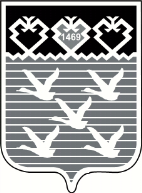 Чувашская РеспубликаАдминистрациягорода ЧебоксарыПОСТАНОВЛЕНИЕОбъем средств бюджета на финансирование муниципальной программы и прогнозная оценка привлекаемых на реализацию ее целей средств федерального бюджета, республиканского бюджета, внебюджетных источников  Прогнозируемый объем финансирования мероприятий муниципальной программы в 2014 – 2020 годах составляет 15 336 348,5 тыс. руб., в том числе:в 2014 году – 1 370 716,90 тыс. руб.;в 2015 году – 1 512 908,50 тыс. руб.;в 2016 году – 1 437 576,40 тыс. руб.;в 2017 году –    671 047,40 тыс. руб.;в 2018 году – 3 101 189,00 тыс. руб.;в 2019 году – 3 603 591,70 тыс. руб.;в 2020 году – 3 639 318,60 тыс. руб.из них средства:федерального бюджета – 1 262 490,70 тыс. руб., в том числе:в 2015 году – 201 870,70 тыс. руб.;в 2016 году – 610 620,00 тыс. руб.; в 2018 году - 450 000,00 тыс. руб.  республиканского бюджета Чувашской Республики – 7 343 187,10 тыс. руб., в том числе:в 2014 году – 446 904,80 тыс. руб.;в 2015 году – 552 762,00 тыс. руб.;в 2016 году - 185 174,00 тыс. руб.;в 2018 году – 1 415 346,30 тыс. руб.;в 2019 году – 2 367 000,00 тыс. руб.;в 2020 году – 2 376 000,00 тыс. руб.  муниципального бюджета города Чебоксары – 6 674 105,8 тыс. руб., в том числе: в 2014 году – 916 986,00 тыс. руб.;в 2015 году – 731 016,60 тыс. руб.;в 2016 году – 635 591,40 тыс. руб.;в 2017 году – 667 247,40 тыс. руб.;в 2018 году – 1 231 860,30 тыс. руб.;в 2019 году – 1 232 426,10 тыс. руб.;в 2020 году – 1 258 978,00 тыс. руб.внебюджетных источников – 56 564,90 тыс. руб., в том числе:в 2014 году – 6 826,10 тыс. руб.;в 2015 году – 27 259,20 тыс. руб.;в 2016 году – 6 191,00 тыс. руб.;в 2017 году – 3 800,00 тыс. руб.;в 2018 году – 3 982,40 тыс. руб.;в 2019 году – 4 165,60 тыс. руб.;в 2020 году – 4 340,60 тыс. руб.В ходе реализации программы возможно уточнение объемов финансирования с учетом реальных возможностей бюджета города Чебоксары и поступления средств из внебюджетных источников.Объем и источники финансирования Подпрограммы с разбивкой по годам её реализацииПрогнозируемый объем финансирования мероприятий Подпрограммы в 2014-2020 годах составляет      14 954 057,60 тыс. руб., в том числе:в 2014 году  - 1 309 041,90 тыс. руб.,в 2015 году  - 1 430 682,20 тыс. руб.,в 2016 году  - 1 412 401,10 тыс. руб.,в 2017 году  -    617 303,70 тыс. руб.,в 2018 году  - 3 050 335,70 тыс. руб.,в 2019 году  - 3 550 399,10 тыс. руб.,в 2020 году  - 3 583 893,90 тыс. руб.из них средства:федерального бюджета – 1 251 690,70 тыс. руб., в том числе:в 2015 году – 191 070,70 тыс. руб.;в 2016 году – 610 620,00 тыс. руб.;в 2018 году – 450 000,00 тыс. руб.; республиканского бюджета Чувашской Республики – 7 343 187,10 тыс. руб., в том числе:в 2014 году –    446 904,80 тыс. руб.;в 2015 году –    552 762,00 тыс. руб.;в 2016 году –    185 174,00 тыс. руб.;в 2018 году – 1 415 346,30 тыс. руб.;в 2019 году – 2 367 000,00 тыс. руб.;в 2020 году – 2 376 000,00 тыс. руб.муниципального бюджета города Чебоксары - 6 323 978,30 тыс. руб., в том числе:в 2014 году  -   855 311,00 тыс. руб.,в 2015 году  -   680 953,70 тыс. руб.,в 2016 году  -   610 416,10  тыс. руб.,в 2017 году  -   613 503,70 тыс. руб.,в 2018 году  -   1 181 007,00 тыс. руб.,в 2019 году  -   1 179 233,50 тыс. руб.,в 2020 году  -   1 203 553,30 тыс. руб.внебюджетные источники — 35 201,50 тыс. руб., в том числе:в 2014 году  -  6 826,10 тыс. руб.,в 2015 году  -  5 895,80 тыс. руб.,в 2016 году  -  6 191,00 тыс. руб.,в 2017 году  -  3 800,00 тыс. руб.,в 2018 году  -  3 982,40 тыс. руб.,в 2019 году  -  4 165,60 тыс. руб.,в 2020 году  -  4 340,60 тыс. руб.В ходе реализации Подпрограммы возможно уточнение объемов финансирования с учетом реальных возможностей бюджетов и поступления средств из внебюджетных источников на очередной финансовый год  и плановый период.Нормативные правовые акты, послужившие основанием для разработки ПодпрограммыФедеральный закон от 06.10.2003 N 131-ФЗ "Об общих принципах организации местного самоуправления в Российской Федерации";Решение Чебоксарского городского Собрания депутатов от 27.10.2009 N 1447 "О стратегии развития города Чебоксары на период до 2020 года с учетом перспективного развития агломерации город Чебоксары - город Новочебоксарск - Мариинско-Посадский район - Моргаушский район - Цивильский район - Чебоксарский район";Приказ Минтранса Чувашской Республики от 10.04.2014 N 02-03/39 "Об утверждении Перечня маршрутов, по которым осуществляется перевозка льготных категорий граждан при наличии карт для безналичной оплаты проезда льготными категориями граждан»; Постановление администрации города Чебоксары от 01.10.2012 N 311 "Об организации транспортного обслуживания населения города на пригородном автобусном маршруте N 204 "Чебоксары (Привокзальная АС) - п. Сосновка";Постановление администрации города Чебоксары от 08.10.2012 N 335 "Об утверждении Правил предоставления субсидии на компенсацию потерь в доходах перевозчика, возникающих в результате установления льготного проезда отдельным категориям граждан на пригородном автобусном маршруте N 204 "Чебоксары (Привокзальная АС) - Сосновка" по транспортным картам";Постановление администрации города Чебоксары от 22.05.2015 N 1769 "Об организации в 2015 году перевозок пассажиров речным транспортом в городе Чебоксары через реку Волга по местным маршрутам";Постановление администрации города Чебоксары от 22.05.2015 N 1770 "Об утверждении Правил предоставления субсидий из бюджета города Чебоксары организациям речного транспорта на компенсацию недополученных доходов от перевозки пассажиров через реку Волга по местным маршрутам"Объем и источники финансирования Подпрограммы с разбивкой по годам её реализацииФинансирование Подпрограммы осуществляется за счет средств муниципального бюджета города Чебоксары.Прогнозируемый объем финансирования мероприятий Подпрограммы в 2014-2020 годах составляет      70 928,50 тыс. руб., в том числе:в 2014 году  - 19 300,00 тыс. руб.,в 2015 году  -  8 703,00 тыс. руб.,в 2016 году  -  8 955,00 тыс. руб.,в 2017 году  - 13 368,70 тыс. руб.,в 2018 году  -  6 569,60 тыс. руб.,в 2019 году  -  6 871,80 тыс. руб.,в 2020 году  -  7 160,40 тыс. руб.В ходе реализации Подпрограммы возможно уточнение объемов финансирования с учетом реальных возможностей бюджетов и поступления средств из внебюджетных источников на очередной финансовый год  и плановый период.Глава администрации города ЧебоксарыА.О. Ладыков СтатусНаименование муниципальной программы (подпрограммы города Чебоксары, основного мероприятия и мероприятияИсточники финансированияОтветственный исполнитель, соисполнители, участники ПодпрограммыКод бюджетной квалификацииКод бюджетной квалификацииКод бюджетной квалификацииКод бюджетной квалификацииОценка расходов по годам (тыс. руб.)Оценка расходов по годам (тыс. руб.)Оценка расходов по годам (тыс. руб.)Оценка расходов по годам (тыс. руб.)Оценка расходов по годам (тыс. руб.)Оценка расходов по годам (тыс. руб.)Оценка расходов по годам (тыс. руб.)СтатусНаименование муниципальной программы (подпрограммы города Чебоксары, основного мероприятия и мероприятияИсточники финансированияОтветственный исполнитель, соисполнители, участники ПодпрограммыГРБСРзПрЦСРГВР2014 год2015 год2016 год2017 год2018 год2019 год2020 годМуниципальная программа"Развитие транспортной системы города Чебоксары" на 2014-2020 годыФедеральный бюджетУправление ЖКХ, энергетики, транспорта и связи администрации города Чебоксары, Управление архитектуры и градостроительства администрации города Чебоксары, Администрации районов города Чебоксары, МБУ "Управление ЖКХ и благоустройства", специализированные организации и предприятия, отобранные на конкурсной основе;0,00201 870,70610 620,000,00450 000,000,000,00Муниципальная программа"Развитие транспортной системы города Чебоксары" на 2014-2020 годыРеспубликанский бюджет Чувашской РеспубликиУправление ЖКХ, энергетики, транспорта и связи администрации города Чебоксары, Управление архитектуры и градостроительства администрации города Чебоксары, Администрации районов города Чебоксары, МБУ "Управление ЖКХ и благоустройства", специализированные организации и предприятия, отобранные на конкурсной основе;446 904,80552 762,00185 174,000,001 415 346,302 367 000,002 376 000,00Муниципальная программа"Развитие транспортной системы города Чебоксары" на 2014-2020 годыМуниципальный бюджет города ЧебоксарыУправление ЖКХ, энергетики, транспорта и связи администрации города Чебоксары, Управление архитектуры и градостроительства администрации города Чебоксары, Администрации районов города Чебоксары, МБУ "Управление ЖКХ и благоустройства", специализированные организации и предприятия, отобранные на конкурсной основе;916 986,00731 016,60635 591,40667 247,401 231 860,301 232 426,101 258 978,00Муниципальная программа"Развитие транспортной системы города Чебоксары" на 2014-2020 годыВнебюджетные источникиУправление ЖКХ, энергетики, транспорта и связи администрации города Чебоксары, Управление архитектуры и градостроительства администрации города Чебоксары, Администрации районов города Чебоксары, МБУ "Управление ЖКХ и благоустройства", специализированные организации и предприятия, отобранные на конкурсной основе;6 826,1027 259,206 191,003 800,003 982,404 165,604 340,60Муниципальная программа"Развитие транспортной системы города Чебоксары" на 2014-2020 годыИТОГО:Управление ЖКХ, энергетики, транспорта и связи администрации города Чебоксары, Управление архитектуры и градостроительства администрации города Чебоксары, Администрации районов города Чебоксары, МБУ "Управление ЖКХ и благоустройства", специализированные организации и предприятия, отобранные на конкурсной основе;1 370 716,901 512 908,501 437 576,40671 047,403 101 189,003 603 591,703 639 318,60Подпрограмма 1 «Автомобильные дороги»Федеральный бюджетУправление ЖКХ, энергетики, транспорта и связи администрации города Чебоксары, Управление архитектуры и градостроительства администрации города Чебоксары, Городской комитет по управлению имуществом города Чебоксары,  Администрации районов города Чебоксары, МБУ "Управление ЖКХ и благоустройства", специализированные организации и предприятия, отобранные на конкурсной основе;0,00191 070,70610 620,000,00450 000,000,000,00Подпрограмма 1 «Автомобильные дороги»Республиканский бюджет Чувашской РеспубликиУправление ЖКХ, энергетики, транспорта и связи администрации города Чебоксары, Управление архитектуры и градостроительства администрации города Чебоксары, Городской комитет по управлению имуществом города Чебоксары,  Администрации районов города Чебоксары, МБУ "Управление ЖКХ и благоустройства", специализированные организации и предприятия, отобранные на конкурсной основе;446 904,80552 762,00185 174,000,001 415 346,302 367 000,002 376 000,00Подпрограмма 1 «Автомобильные дороги»Муниципальный бюджет города ЧебоксарыУправление ЖКХ, энергетики, транспорта и связи администрации города Чебоксары, Управление архитектуры и градостроительства администрации города Чебоксары, Городской комитет по управлению имуществом города Чебоксары,  Администрации районов города Чебоксары, МБУ "Управление ЖКХ и благоустройства", специализированные организации и предприятия, отобранные на конкурсной основе;855 311,00680 953,70610 416,10613 503,701 181 007,001 179 233,501 203 553,30Подпрограмма 1 «Автомобильные дороги»Внебюджетные источникиУправление ЖКХ, энергетики, транспорта и связи администрации города Чебоксары, Управление архитектуры и градостроительства администрации города Чебоксары, Городской комитет по управлению имуществом города Чебоксары,  Администрации районов города Чебоксары, МБУ "Управление ЖКХ и благоустройства", специализированные организации и предприятия, отобранные на конкурсной основе;6 826,105 895,806 191,003 800,003 982,404 165,604 340,60Подпрограмма 1 «Автомобильные дороги»ИТОГО:Управление ЖКХ, энергетики, транспорта и связи администрации города Чебоксары, Управление архитектуры и градостроительства администрации города Чебоксары, Городской комитет по управлению имуществом города Чебоксары,  Администрации районов города Чебоксары, МБУ "Управление ЖКХ и благоустройства", специализированные организации и предприятия, отобранные на конкурсной основе;1 309 041,901 430 682,201 412 401,10617 303,703 050 335,703 550 399,103 583 893,90Основное мероприятие 1Капитальный ремонт, ремонт и содержание автомобильных дорог общего пользования регионального (межмуниципального) значения Федеральный бюджетУправление ЖКХ, энергетики, транспорта и связи администрации города Чебоксары, Управление архитектуры и градостроительства администрации города Чебоксары,  Администрации районов города Чебоксары, МБУ "Управление ЖКХ и благоустройства", специализированные организации и предприятия, отобранные на конкурсной основе;Ч2102000000,000,00610 620,000,000,000,000,00Основное мероприятие 1Капитальный ремонт, ремонт и содержание автомобильных дорог общего пользования регионального (межмуниципального) значения ИТОГО:Управление ЖКХ, энергетики, транспорта и связи администрации города Чебоксары, Управление архитектуры и градостроительства администрации города Чебоксары,  Администрации районов города Чебоксары, МБУ "Управление ЖКХ и благоустройства", специализированные организации и предприятия, отобранные на конкурсной основе;0,000,00610 620,000,000,000,000,00Мероприятие 1.1.Строительство пр.Айги и двухуровневой транспортной развязки пр. Айги-ул. Фучика (в районе Сугутского моста) г.ЧебоксарыФедеральный бюджетУправление ЖКХ, энергетики, транспорта и связи; МБУ "Управление ЖКХ и благоустройства", специализированные организации и предприятия, отобранные на конкурсной основе.93204 09Ч2102542004000,000,00232 695,000,000,000,000,00Мероприятие 1.1.Строительство пр.Айги и двухуровневой транспортной развязки пр. Айги-ул. Фучика (в районе Сугутского моста) г.ЧебоксарыИТОГО:Управление ЖКХ, энергетики, транспорта и связи; МБУ "Управление ЖКХ и благоустройства", специализированные организации и предприятия, отобранные на конкурсной основе.0,000,00232 695,000,000,000,000,00Мероприятие 1.2.Реконструкция Московского моста с расширением проезжей части до 6 полос,  г. ЧебоксарыФедеральный бюджетУправление ЖКХ, энергетики, транспорта и связи; МБУ "Управление ЖКХ и благоустройства", специализированные организации и предприятия, отобранные на конкурсной основе.93204 09Ч2102542004000,000,00377 925,000,000,000,000,00Мероприятие 1.2.Реконструкция Московского моста с расширением проезжей части до 6 полос,  г. ЧебоксарыИТОГО:Управление ЖКХ, энергетики, транспорта и связи; МБУ "Управление ЖКХ и благоустройства", специализированные организации и предприятия, отобранные на конкурсной основе.0,000,00377 925,000,000,000,000,00Основное мероприятие 2Мероприятия, реализуемые с привлечением межбюджетных трансфертов бюджетам другого уровняМуниципальный бюджет города ЧебоксарыУправление ЖКХ, энергетики, транспорта и связи администрации города Чебоксары, Управление архитектуры и градостроительства администрации города Чебоксары,  Администрации районов города Чебоксары, МБУ "Управление ЖКХ и благоустройства", специализированные организации и предприятия, отобранные на конкурсной основе;855 311,00680 953,70610 416,10613 503,701 181 007,001 179 233,501 203 553,30Основное мероприятие 2Мероприятия, реализуемые с привлечением межбюджетных трансфертов бюджетам другого уровняРеспубликанский бюджет Чувашской РеспубликиУправление ЖКХ, энергетики, транспорта и связи администрации города Чебоксары, Управление архитектуры и градостроительства администрации города Чебоксары,  Администрации районов города Чебоксары, МБУ "Управление ЖКХ и благоустройства", специализированные организации и предприятия, отобранные на конкурсной основе;446 904,80552 762,00185 174,000,001 415 346,302 367 000,002 376 000,00Основное мероприятие 2Мероприятия, реализуемые с привлечением межбюджетных трансфертов бюджетам другого уровняФедеральный бюджетУправление ЖКХ, энергетики, транспорта и связи администрации города Чебоксары, Управление архитектуры и градостроительства администрации города Чебоксары,  Администрации районов города Чебоксары, МБУ "Управление ЖКХ и благоустройства", специализированные организации и предприятия, отобранные на конкурсной основе;0,00191 070,700,000,00450 000,000,000,00Основное мероприятие 2Мероприятия, реализуемые с привлечением межбюджетных трансфертов бюджетам другого уровняВнебюджетные источникиУправление ЖКХ, энергетики, транспорта и связи администрации города Чебоксары, Управление архитектуры и градостроительства администрации города Чебоксары,  Администрации районов города Чебоксары, МБУ "Управление ЖКХ и благоустройства", специализированные организации и предприятия, отобранные на конкурсной основе;6 826,105 895,806 191,003 800,003 982,404 165,604 340,60Основное мероприятие 2Мероприятия, реализуемые с привлечением межбюджетных трансфертов бюджетам другого уровняИТОГО:Управление ЖКХ, энергетики, транспорта и связи администрации города Чебоксары, Управление архитектуры и градостроительства администрации города Чебоксары,  Администрации районов города Чебоксары, МБУ "Управление ЖКХ и благоустройства", специализированные организации и предприятия, отобранные на конкурсной основе;1 309 041,901 430 682,2 801 781,10 617 303,70 3 050 335,70 3 550 399,10 3 583 893,90 Мероприятие 2.1.Капитальный ремонт и ремонт автомобильных дорог общего пользования местного значения в границах городского округа Муниципальный бюджет города ЧебоксарыУправление ЖКХ, энергетики, транспорта и связи администрации города Чебоксары, Администрации районов города Чебоксары, МБУ "Управление ЖКХ и благоустройства", специализированные организации и предприятия, отобранные на конкурсной основе23 000,0074 938,60100 785,5010 096,0010 196,6010 297,7010 394,20Мероприятие 2.1.Капитальный ремонт и ремонт автомобильных дорог общего пользования местного значения в границах городского округа Республиканский бюджет Чувашской РеспубликиУправление ЖКХ, энергетики, транспорта и связи администрации города Чебоксары, Администрации районов города Чебоксары, МБУ "Управление ЖКХ и благоустройства", специализированные организации и предприятия, отобранные на конкурсной основе0,00205 458,2043 013,500,000,000,000,00Мероприятие 2.1.Капитальный ремонт и ремонт автомобильных дорог общего пользования местного значения в границах городского округа ИТОГО:Управление ЖКХ, энергетики, транспорта и связи администрации города Чебоксары, Администрации районов города Чебоксары, МБУ "Управление ЖКХ и благоустройства", специализированные организации и предприятия, отобранные на конкурсной основе23 000,00280 396,80143 799,0010 096,0010 196,6010 297,7010 394,20Мероприятие 2.1.1.Ремонт дорог частного сектораМуниципальный бюджет города ЧебоксарыУправление ЖКХ, энергетики, транспорта и связи администрации города Чебоксары, Администрации районов города Чебоксары, МБУ "Управление ЖКХ и благоустройства", специализированные организации и предприятия, отобранные на конкурсной основе93204 09Ч2170326008 000,005 992,10Мероприятие 2.1.1.Ремонт дорог частного сектораМуниципальный бюджет города ЧебоксарыУправление ЖКХ, энергетики, транспорта и связи администрации города Чебоксары, Администрации районов города Чебоксары, МБУ "Управление ЖКХ и благоустройства", специализированные организации и предприятия, отобранные на конкурсной основе93204 09Ч2104742006000,008 000,008 000,008 000,008 000,008 000,00Мероприятие 2.1.1.Ремонт дорог частного сектораИТОГО:Управление ЖКХ, энергетики, транспорта и связи администрации города Чебоксары, Администрации районов города Чебоксары, МБУ "Управление ЖКХ и благоустройства", специализированные организации и предприятия, отобранные на конкурсной основе8 000,005 992,108 000,008 000,008 000,008 000,008 000,00Устройство корыта и основания (подстилающего слоя)Ремонт асфальтобетонного покрытияУстройство покрытия из асфальтобетонных смесейУстановка бордюрного камняУстройство ливневой канализацииРаботы по благоустройству территорийМероприятие 2.1.2.Строительство, реконструкция  и капитальный ремонт тротуаровМуниципальный бюджет города ЧебоксарыУправление ЖКХ, энергетики, транспорта и связи администрации города Чебоксары, Администрации районов города Чебоксары, МБУ "Управление ЖКХ и благоустройства", специализированные организации и предприятия, отобранные на конкурсной основе93204 09Ч21703260015 000,0012 639,10Мероприятие 2.1.2.Строительство, реконструкция  и капитальный ремонт тротуаровМуниципальный бюджет города ЧебоксарыУправление ЖКХ, энергетики, транспорта и связи администрации города Чебоксары, Администрации районов города Чебоксары, МБУ "Управление ЖКХ и благоустройства", специализированные организации и предприятия, отобранные на конкурсной основе93204 09Ч21047420060020 000,002 096,002 196,602 297,702 394,20Мероприятие 2.1.2.Строительство, реконструкция  и капитальный ремонт тротуаровИТОГО:Управление ЖКХ, энергетики, транспорта и связи администрации города Чебоксары, Администрации районов города Чебоксары, МБУ "Управление ЖКХ и благоустройства", специализированные организации и предприятия, отобранные на конкурсной основе15 000,0012 639,1020 000,002 096,002 196,602 297,702 394,20Устройство корыта и основания(подстилающего слоя)Ремонт асфальтобетонного покрытияУстройство покрытия из асфальтобетонных смесейУстановка бордюрного камня, поребриковРаботы по благоустройству территорийМероприятие 2.1.3.Капитальный ремонт и ремонт автомобильных дорог Муниципальный бюджет города ЧебоксарыУправление ЖКХ, энергетики, транспорта и связи администрации города Чебоксары, МБУ "Управление ЖКХ и благоустройства", специализированные организации и предприятия, отобранные на конкурсной основе93204 09 Ч21Ю03060056 307,40Мероприятие 2.1.3.Капитальный ремонт и ремонт автомобильных дорог Муниципальный бюджет города ЧебоксарыУправление ЖКХ, энергетики, транспорта и связи администрации города Чебоксары, МБУ "Управление ЖКХ и благоустройства", специализированные организации и предприятия, отобранные на конкурсной основе93204 09Ч2104S420060019 486,30Мероприятие 2.1.3.Капитальный ремонт и ремонт автомобильных дорог Муниципальный бюджет города ЧебоксарыУправление ЖКХ, энергетики, транспорта и связи администрации города Чебоксары, МБУ "Управление ЖКХ и благоустройства", специализированные организации и предприятия, отобранные на конкурсной основе93204 09Ч21047420060053 299,20Мероприятие 2.1.3.Капитальный ремонт и ремонт автомобильных дорог Республиканский бюджет Чувашской РеспубликиУправление ЖКХ, энергетики, транспорта и связи администрации города Чебоксары, МБУ "Управление ЖКХ и благоустройства", специализированные организации и предприятия, отобранные на конкурсной основе93204 09Ч21Д030600205 458,20Мероприятие 2.1.3.Капитальный ремонт и ремонт автомобильных дорог Республиканский бюджет Чувашской РеспубликиУправление ЖКХ, энергетики, транспорта и связи администрации города Чебоксары, МБУ "Управление ЖКХ и благоустройства", специализированные организации и предприятия, отобранные на конкурсной основе93204 09Ч21041420060043 013,50Мероприятие 2.1.3.Капитальный ремонт и ремонт автомобильных дорог ИТОГО:Управление ЖКХ, энергетики, транспорта и связи администрации города Чебоксары, МБУ "Управление ЖКХ и благоустройства", специализированные организации и предприятия, отобранные на конкурсной основе0,00261 765,60115 799,000,000,000,000,00Мероприятие 2.2.Содержание автомобильных дорог общего пользования местного значения в границах городского округаМуниципальный бюджет города ЧебоксарыУправление ЖКХ, энергетики, транспорта и связи администрации города Чебоксары, Администрации районов города Чебоксары, МБУ "Управление ЖКХ и благоустройства", специализированные организации и предприятия, отобранные на конкурсной основе9320409Ч217032600551 732,90424 292,90Мероприятие 2.2.Содержание автомобильных дорог общего пользования местного значения в границах городского округаМуниципальный бюджет города ЧебоксарыУправление ЖКХ, энергетики, транспорта и связи администрации города Чебоксары, Администрации районов города Чебоксары, МБУ "Управление ЖКХ и благоустройства", специализированные организации и предприятия, отобранные на конкурсной основе93204 09 Ч2104747706000,000,00397 086,90466 952,90489 366,60511 877,50533 376,40Мероприятие 2.2.Содержание автомобильных дорог общего пользования местного значения в границах городского округаВнебюджетные источникиУправление ЖКХ, энергетики, транспорта и связи администрации города Чебоксары, Администрации районов города Чебоксары, МБУ "Управление ЖКХ и благоустройства", специализированные организации и предприятия, отобранные на конкурсной основе6 826,105 895,806 191,003 800,003 982,404 165,604 340,60Мероприятие 2.2.Содержание автомобильных дорог общего пользования местного значения в границах городского округаИТОГО:Управление ЖКХ, энергетики, транспорта и связи администрации города Чебоксары, Администрации районов города Чебоксары, МБУ "Управление ЖКХ и благоустройства", специализированные организации и предприятия, отобранные на конкурсной основе558 559,00430 188,70403 277,90470 752,90493 349,00516 043,10537 717,00Текущее содержание и ремонт дорог, тротуаров, подходов и остановочных площадок в зимнее время, межсезонье и летний периодСодержание и ремонт малых архитектурных форм, расположенных на остановочных площадкахСодержание и ремонт светофорных объектов и дорожных знаков.Нанесение дорожной разметкиСодержание снежных свалокПрочие:в том числе: - текущее содержание, ремонт и частичная замена ограждений 1 и II группы на мостах, на участках высокой насыпи и в районе ж/д переездов; - мытье колесоотбоев, перил, ограждений; -замена бортовых камней, ликвидация выбоин, ямочный ремонт и ремонт городских дорог, профилировка обочин, срезка верхнего слоя асфальтобетонных дорожных покрытий методом холодного фрезерования (ликвидация неровностей). - заполнение водой противопожарных емкостей, расположенных в частном сектореСодержание и ремонт подземных переходовСодержание и ремонт мостовРемонт и покраска колесоотбоев и перильных огражденийСодержание и ремонт сетей ливневой канализацииСодержание и ремонт дорог в Заволжье Мероприятие 2.3.Оформление кадастровых паспортов на земельные участки под дорогами, составление технических паспортов и плановМуниципальный бюджет города ЧебоксарыУправление ЖКХ, энергетики, транспорта и связи администрации города Чебоксары, Администрации районов города Чебоксары, МБУ "Управление ЖКХ и благоустройства", специализированные организации и предприятия, отобранные на конкурсной основе93204 09Ч2170326004 405,00800,000,000,000,000,000,00 Мероприятие 2.3.Оформление кадастровых паспортов на земельные участки под дорогами, составление технических паспортов и плановИТОГО:Управление ЖКХ, энергетики, транспорта и связи администрации города Чебоксары, Администрации районов города Чебоксары, МБУ "Управление ЖКХ и благоустройства", специализированные организации и предприятия, отобранные на конкурсной основе4 405,00800,000,000,000,000,000,00Мероприятие 2.4.Ремонт дорожного покрытия с уширением Пионерской набережной и Театральной набережной г.Чебоксары Муниципальный бюджет города ЧебоксарыУправление ЖКХ, энергетики, транспорта и связи администрации города Чебоксары, МБУ "Управление ЖКХ и благоустройства", специализированные организации и предприятия, отобранные на конкурсной основе93204 09 Ч21703260024 044,50Мероприятие 2.4.Ремонт дорожного покрытия с уширением Пионерской набережной и Театральной набережной г.Чебоксары ИТОГО:Управление ЖКХ, энергетики, транспорта и связи администрации города Чебоксары, МБУ "Управление ЖКХ и благоустройства", специализированные организации и предприятия, отобранные на конкурсной основе0,0024 044,500,000,000,000,000,00Мероприятие 2.5.Приобретение основных средств, приобретение и монтаж оборудования, комплектующих и программного обеспечения для системы спутникового контроля автотранспорта ГЛОНАСС/GPS системы спутникового контроля автотранспорта  ГЛОНАСС/GPSМуниципальный бюджет города ЧебоксарыУправление ЖКХ, энергетики, транспорта и связи администрации города Чебоксары, МБУ "Управление ЖКХ и благоустройства", специализированные организации и предприятия, отобранные на конкурсной основе93204 09 Ч21703260028 152,50Мероприятие 2.5.Приобретение основных средств, приобретение и монтаж оборудования, комплектующих и программного обеспечения для системы спутникового контроля автотранспорта ГЛОНАСС/GPS системы спутникового контроля автотранспорта  ГЛОНАСС/GPSИТОГО:Управление ЖКХ, энергетики, транспорта и связи администрации города Чебоксары, МБУ "Управление ЖКХ и благоустройства", специализированные организации и предприятия, отобранные на конкурсной основе0,0028 152,500,000,000,000,000,00Мероприятие 2.6.Капитальный ремонт и ремонт дворовых территорий многоквартирных домов, проездов к дворовым территориям многоквартирных домов Муниципальный бюджет города ЧебоксарыУправление ЖКХ, энергетики, транспорта и связи администрации города Чебоксары, Администрации районов города Чебоксары, МБУ "Управление ЖКХ и благоустройства", специализированные организации и предприятия, отобранные на конкурсной основе93204 09Ч21Ю01260037 408,6037 342,80Мероприятие 2.6.Капитальный ремонт и ремонт дворовых территорий многоквартирных домов, проездов к дворовым территориям многоквартирных домов Муниципальный бюджет города ЧебоксарыУправление ЖКХ, энергетики, транспорта и связи администрации города Чебоксары, Администрации районов города Чебоксары, МБУ "Управление ЖКХ и благоустройства", специализированные организации и предприятия, отобранные на конкурсной основе93204 09Ч21047421060031 374,2037 454,8039 252,6041 058,3042 782,70Мероприятие 2.6.Капитальный ремонт и ремонт дворовых территорий многоквартирных домов, проездов к дворовым территориям многоквартирных домов Республиканский бюджет Чувашской РеспубликиУправление ЖКХ, энергетики, транспорта и связи администрации города Чебоксары, Администрации районов города Чебоксары, МБУ "Управление ЖКХ и благоустройства", специализированные организации и предприятия, отобранные на конкурсной основе93204 09Ч21Д01260030 591,5030 920,800,000,000,000,000,00Мероприятие 2.6.Капитальный ремонт и ремонт дворовых территорий многоквартирных домов, проездов к дворовым территориям многоквартирных домов ИТОГО:Управление ЖКХ, энергетики, транспорта и связи администрации города Чебоксары, Администрации районов города Чебоксары, МБУ "Управление ЖКХ и благоустройства", специализированные организации и предприятия, отобранные на конкурсной основе68 000,1068 263,6031 374,2037 454,8039 252,6041 058,3042 782,70Устройство корыта и основания (подстилающего слоя)Ремонт асфальтобетонного покрытияУстройство покрытия из асфальтобетонных смесейУстановка бордюрного камняУстройство и ремонт  ливневой канализацииРаботы по благоустройству территорийМероприятие 2.7.Строительство и реконструкция автомобильных дорог в городских округах Муниципальный бюджет города ЧебоксарыУправление ЖКХ, энергетики, транспорта и связи администрации города Чебоксары, Управление архитектуры и градостроительства администрации города Чебоксары,  Администрации районов города Чебоксары, МБУ "Управление ЖКХ и благоустройства", специализированные организации и предприятия, отобранные на конкурсной основе;227 764,5086 550,4081 169,5099 000,00642 191,20616 000,00617 000,00Мероприятие 2.7.Строительство и реконструкция автомобильных дорог в городских округах Республиканский бюджет Чувашской РеспубликиУправление ЖКХ, энергетики, транспорта и связи администрации города Чебоксары, Управление архитектуры и градостроительства администрации города Чебоксары,  Администрации районов города Чебоксары, МБУ "Управление ЖКХ и благоустройства", специализированные организации и предприятия, отобранные на конкурсной основе;416 313,30316 383,00142 160,500,001 415 346,302 367 000,002 376 000,00Мероприятие 2.7.Строительство и реконструкция автомобильных дорог в городских округах Федеральный бюджетУправление ЖКХ, энергетики, транспорта и связи администрации города Чебоксары, Управление архитектуры и градостроительства администрации города Чебоксары,  Администрации районов города Чебоксары, МБУ "Управление ЖКХ и благоустройства", специализированные организации и предприятия, отобранные на конкурсной основе;0,00191 070,700,000,00450 000,000,000,00Мероприятие 2.7.Строительство и реконструкция автомобильных дорог в городских округах ИТОГО:Управление ЖКХ, энергетики, транспорта и связи администрации города Чебоксары, Управление архитектуры и градостроительства администрации города Чебоксары,  Администрации районов города Чебоксары, МБУ "Управление ЖКХ и благоустройства", специализированные организации и предприятия, отобранные на конкурсной основе;644 077,80594 004,10223 330,0099 000,002 507 537,502 983 000,002 993 000,00Мероприятие 2.7.1.Реконструкция Московского моста с расширением проезжей части до 6 полос  в г. ЧебоксарыМуниципальный бюджет города ЧебоксарыУправление ЖКХ, энергетики, транспорта и связи администрации города Чебоксары,,  Администрации районов города Чебоксары, МБУ "Управление ЖКХ и благоустройства", специализированные организации и предприятия, отобранные на конкурсной основе93204 09Ч21Л002400210,0013 954,50Мероприятие 2.7.1.Реконструкция Московского моста с расширением проезжей части до 6 полос  в г. ЧебоксарыМуниципальный бюджет города ЧебоксарыУправление ЖКХ, энергетики, транспорта и связи администрации города Чебоксары,,  Администрации районов города Чебоксары, МБУ "Управление ЖКХ и благоустройства", специализированные организации и предприятия, отобранные на конкурсной основе93204 09 Ч2104S42204000,000,0037 000,0030 000,000,000,000,00Мероприятие 2.7.1.Реконструкция Московского моста с расширением проезжей части до 6 полос  в г. ЧебоксарыРеспубликанский бюджет Чувашской РеспубликиУправление ЖКХ, энергетики, транспорта и связи администрации города Чебоксары,,  Администрации районов города Чебоксары, МБУ "Управление ЖКХ и благоустройства", специализированные организации и предприятия, отобранные на конкурсной основе93204 09Ч21И0024000,0070 463,90Мероприятие 2.7.1.Реконструкция Московского моста с расширением проезжей части до 6 полос  в г. ЧебоксарыРеспубликанский бюджет Чувашской РеспубликиУправление ЖКХ, энергетики, транспорта и связи администрации города Чебоксары,,  Администрации районов города Чебоксары, МБУ "Управление ЖКХ и благоустройства", специализированные организации и предприятия, отобранные на конкурсной основе93204 09Ч21041422040039 200,00Мероприятие 2.7.1.Реконструкция Московского моста с расширением проезжей части до 6 полос  в г. ЧебоксарыФедеральный бюджетУправление ЖКХ, энергетики, транспорта и связи администрации города Чебоксары,,  Администрации районов города Чебоксары, МБУ "Управление ЖКХ и благоустройства", специализированные организации и предприятия, отобранные на конкурсной основе93204 09Ч2154204000,0098 000,00Мероприятие 2.7.1.Реконструкция Московского моста с расширением проезжей части до 6 полос  в г. ЧебоксарыИТОГО:Управление ЖКХ, энергетики, транспорта и связи администрации города Чебоксары,,  Администрации районов города Чебоксары, МБУ "Управление ЖКХ и благоустройства", специализированные организации и предприятия, отобранные на конкурсной основе210,00182 418,4076 200,0030 000,000,000,000,00в том числе: Пересчет сметной стоимостиМуниципальный бюджет города Чебоксары210,00осуществление технического надзораМуниципальный бюджет города Чебоксары2 000,00осуществление авторского надзораМуниципальный бюджет города Чебоксары400,00Мероприятие 2.7.2Реконструкция автодороги пр.И.Яковлева на участке от Привокзальной площади до кольца  пр.9-й Пятилетки со строительством подземного пешеходного перехода в районе "МТВ-центра" г.Чебоксары Муниципальный бюджет города ЧебоксарыУправление ЖКХ, энергетики, транспорта и связи администрации города Чебоксары,,  Администрации районов города Чебоксары, МБУ "Управление ЖКХ и благоустройства", специализированные организации и предприятия, отобранные на конкурсной основе93204 09Ч21Л00240067 269,00494,70Мероприятие 2.7.2Реконструкция автодороги пр.И.Яковлева на участке от Привокзальной площади до кольца  пр.9-й Пятилетки со строительством подземного пешеходного перехода в районе "МТВ-центра" г.Чебоксары Республиканский бюджет Чувашской РеспубликиУправление ЖКХ, энергетики, транспорта и связи администрации города Чебоксары,,  Администрации районов города Чебоксары, МБУ "Управление ЖКХ и благоустройства", специализированные организации и предприятия, отобранные на конкурсной основе93204 09Ч21И002400380 253,600,00Мероприятие 2.7.2Реконструкция автодороги пр.И.Яковлева на участке от Привокзальной площади до кольца  пр.9-й Пятилетки со строительством подземного пешеходного перехода в районе "МТВ-центра" г.Чебоксары ИТОГО:Управление ЖКХ, энергетики, транспорта и связи администрации города Чебоксары,,  Администрации районов города Чебоксары, МБУ "Управление ЖКХ и благоустройства", специализированные организации и предприятия, отобранные на конкурсной основе447 522,60494,700,000,000,000,000,00в том числе:Управление ЖКХ, энергетики, транспорта и связи администрации города Чебоксары,,  Администрации районов города Чебоксары, МБУ "Управление ЖКХ и благоустройства", специализированные организации и предприятия, отобранные на конкурсной основеРазработка рабочей документацииМуниципальный бюджет города ЧебоксарыУправление ЖКХ, энергетики, транспорта и связи администрации города Чебоксары,,  Администрации районов города Чебоксары, МБУ "Управление ЖКХ и благоустройства", специализированные организации и предприятия, отобранные на конкурсной основе6 494,70494,70Технадзор при переносе газопровода Муниципальный бюджет города ЧебоксарыУправление ЖКХ, энергетики, транспорта и связи администрации города Чебоксары,,  Администрации районов города Чебоксары, МБУ "Управление ЖКХ и благоустройства", специализированные организации и предприятия, отобранные на конкурсной основе397,400,00технологическое присоединение энергопринимающих устройств (подземный переход)Муниципальный бюджет города ЧебоксарыУправление ЖКХ, энергетики, транспорта и связи администрации города Чебоксары,,  Администрации районов города Чебоксары, МБУ "Управление ЖКХ и благоустройства", специализированные организации и предприятия, отобранные на конкурсной основе339,000,00Мероприятие 2.7.3.Реконструкция ул.Б.Хмельницкого от кольцевой развязки на заливе до пересечения с пр. Айги г.Чебоксары  (разработка проектно-сметной документации)Муниципальный бюджет города ЧебоксарыУправление ЖКХ, энергетики, транспорта и связи администрации города Чебоксары,, Администрации районов города Чебоксары, МБУ "Управление ЖКХ и благоустройства", специализированные организации и предприятия, отобранные на конкурсной основе93204 09Ч21Л0024006 780,206 380,200,0015 000,00110 000,000,000,00Мероприятие 2.7.3.Реконструкция ул.Б.Хмельницкого от кольцевой развязки на заливе до пересечения с пр. Айги г.Чебоксары  (разработка проектно-сметной документации)ИТОГО:Управление ЖКХ, энергетики, транспорта и связи администрации города Чебоксары,, Администрации районов города Чебоксары, МБУ "Управление ЖКХ и благоустройства", специализированные организации и предприятия, отобранные на конкурсной основе6 780,206 380,200,0015 000,00110 000,000,000,00Мероприятие 2.7.4Строительство пр.Айги и двухуровневой транспортной развязки пр. Айги-ул. Фучика (в районе Сугутского моста) г.ЧебоксарыМуниципальный бюджет города ЧебоксарыУправление ЖКХ, энергетики, транспорта и связи администрации города Чебоксары,,  Администрации районов города Чебоксары, МБУ "Управление ЖКХ и благоустройства", специализированные организации и предприятия, отобранные на конкурсной основе;93204 09Ч21Л00240012 188,9010 511,90Мероприятие 2.7.4Строительство пр.Айги и двухуровневой транспортной развязки пр. Айги-ул. Фучика (в районе Сугутского моста) г.ЧебоксарыМуниципальный бюджет города ЧебоксарыУправление ЖКХ, энергетики, транспорта и связи администрации города Чебоксары,,  Администрации районов города Чебоксары, МБУ "Управление ЖКХ и благоустройства", специализированные организации и предприятия, отобранные на конкурсной основе;93204 09Ч2104S422013 910,7038 000,000,000,000,00Мероприятие 2.7.4Строительство пр.Айги и двухуровневой транспортной развязки пр. Айги-ул. Фучика (в районе Сугутского моста) г.ЧебоксарыФедеральный бюджетУправление ЖКХ, энергетики, транспорта и связи администрации города Чебоксары,,  Администрации районов города Чебоксары, МБУ "Управление ЖКХ и благоустройства", специализированные организации и предприятия, отобранные на конкурсной основе;93204 09Ч2154204000,0043 070,70Мероприятие 2.7.4Строительство пр.Айги и двухуровневой транспортной развязки пр. Айги-ул. Фучика (в районе Сугутского моста) г.ЧебоксарыРеспубликанский бюджет Чувашской РеспубликиУправление ЖКХ, энергетики, транспорта и связи администрации города Чебоксары,,  Администрации районов города Чебоксары, МБУ "Управление ЖКХ и благоустройства", специализированные организации и предприятия, отобранные на конкурсной основе;93204 09 Ч21И0024000,00166 499,700,000,000,000,00Мероприятие 2.7.4Строительство пр.Айги и двухуровневой транспортной развязки пр. Айги-ул. Фучика (в районе Сугутского моста) г.ЧебоксарыРеспубликанский бюджет Чувашской РеспубликиУправление ЖКХ, энергетики, транспорта и связи администрации города Чебоксары,,  Администрации районов города Чебоксары, МБУ "Управление ЖКХ и благоустройства", специализированные организации и предприятия, отобранные на конкурсной основе;93104 09Ч21041422040039 200,00Мероприятие 2.7.4Строительство пр.Айги и двухуровневой транспортной развязки пр. Айги-ул. Фучика (в районе Сугутского моста) г.ЧебоксарыИТОГО:Управление ЖКХ, энергетики, транспорта и связи администрации города Чебоксары,,  Администрации районов города Чебоксары, МБУ "Управление ЖКХ и благоустройства", специализированные организации и предприятия, отобранные на конкурсной основе;12 188,90220 082,3053 110,7038 000,000,000,000,00в том числе:Проектные работы12 121,50Кадастровые работы в отношении земельного участка67,40Замеры фоновых значений7,00проектно-изыскательские работы0,00Разработка рабочей документации466,50осуществление технического надзора1 000,00осуществление авторского надзора200,00разработка проектной документации по корректировке наружного освещения99,80разработка рабочей документации по корректировке наружного освещения99,80корректировка рабочей документации600,00Мероприятие 2.7.5.Строительство автодорог 1-го пускового комплекса 1-й очереди строительства жилого района «Новый город» г.Чебоксары Чувашской РеспубликиМуниципальный бюджет города ЧебоксарыУправление архитектуры и градостроительства администрации г.Чебоксары; специализированные организации и предприятия, отобранные на конкурсной основе;                                      90904 09Ч21Л0024000,001 181,500,000,000,000,000,00Мероприятие 2.7.5.Строительство автодорог 1-го пускового комплекса 1-й очереди строительства жилого района «Новый город» г.Чебоксары Чувашской РеспубликиМуниципальный бюджет города ЧебоксарыУправление архитектуры и градостроительства администрации г.Чебоксары; специализированные организации и предприятия, отобранные на конкурсной основе;                                      90904 09Ч2104742204000,00Мероприятие 2.7.5.Строительство автодорог 1-го пускового комплекса 1-й очереди строительства жилого района «Новый город» г.Чебоксары Чувашской РеспубликиРеспубликанский бюджет Чувашской РеспубликиУправление архитектуры и градостроительства администрации г.Чебоксары; специализированные организации и предприятия, отобранные на конкурсной основе;                                      90904 09Ч21041422040038 004,00Мероприятие 2.7.5.Строительство автодорог 1-го пускового комплекса 1-й очереди строительства жилого района «Новый город» г.Чебоксары Чувашской РеспубликиИТОГО:Управление архитектуры и градостроительства администрации г.Чебоксары; специализированные организации и предприятия, отобранные на конкурсной основе;                                      0,001 181,5038 004,000,000,000,000,00в том числе:корректировка рабочего проекта0,001 181,60Мероприятие 2.7.6.Реконструкция II очереди ул.Калинина от ул.Николаева до Калининского моста в г.Чебоксары. III -этап от ул.Текстильщиков до Калининского моста. (Мероприятия по снижению шума в жилых домах).Муниципальный бюджет города ЧебоксарыУправление архитектуры и градостроительства администрации г.Чебоксары; специализированные организации и предприятия, отобранные на конкурсной основе;                                      90904 09 Ч21Л002400100,800,000,000,000,000,000,00Мероприятие 2.7.6.Реконструкция II очереди ул.Калинина от ул.Николаева до Калининского моста в г.Чебоксары. III -этап от ул.Текстильщиков до Калининского моста. (Мероприятия по снижению шума в жилых домах).ИТОГО:Управление архитектуры и градостроительства администрации г.Чебоксары; специализированные организации и предприятия, отобранные на конкурсной основе;                                      100,800,000,000,000,000,000,00в том числе: разработка проектно-сметной документацииМуниципальный бюджет города Чебоксары25,00Мероприятие 2.7.7.Работы по наружному освещению и иллюминации, светофорным объектам на объекте «Жилой район» в Чувашской Республике. Строительство автодороги 1-го  пускового комплекса 1-й очереди строительства жилого района «Новый город» г.Чебоксары Чувашской РеспубликиМуниципальный бюджет города ЧебоксарыУправление архитектуры и градостроительства администрации г.Чебоксары; специализированные организации и предприятия, отобранные на конкурсной основе;                                      90904 09 Ч21Л0024000,000,000,000,000,000,000,00Мероприятие 2.7.7.Работы по наружному освещению и иллюминации, светофорным объектам на объекте «Жилой район» в Чувашской Республике. Строительство автодороги 1-го  пускового комплекса 1-й очереди строительства жилого района «Новый город» г.Чебоксары Чувашской РеспубликиИТОГО:Управление архитектуры и градостроительства администрации г.Чебоксары; специализированные организации и предприятия, отобранные на конкурсной основе;                                      0,000,000,000,000,000,000,00Мероприятие 2.7.8.Строительство велодорожки и тротуара от Президентского бульвара, д. 10 до набережной Чебоксарского залива г.Чебоксары Муниципальный бюджет города ЧебоксарыУправление ЖКХ, энергетики, транспорта и связи администрации города Чебоксары, МБУ "Управление ЖКХ и благоустройства", специализированные организации и предприятия, отобранные на конкурсной основе;93204 09 Ч21Л0024005 915,2042,200,000,000,000,000,00Мероприятие 2.7.8.Строительство велодорожки и тротуара от Президентского бульвара, д. 10 до набережной Чебоксарского залива г.Чебоксары ИТОГО:Управление ЖКХ, энергетики, транспорта и связи администрации города Чебоксары, МБУ "Управление ЖКХ и благоустройства", специализированные организации и предприятия, отобранные на конкурсной основе;5 915,2042,200,000,000,000,000,00в том числе:Разработка проектно-сметной документации215,20Мероприятие 2.7.9.Строительство путепровода по ул.Ю.Фучика на пересечении с ул.Б.Хмельницкого Муниципальный бюджет города ЧебоксарыУправление ЖКХ, энергетики, транспорта и связи администрации города Чебоксары, МБУ "Управление ЖКХ и благоустройства", специализированные организации и предприятия, отобранные на конкурсной основе;93204 09 Ч2104742204000,000,000,001 000,000,000,000,00Мероприятие 2.7.9.Строительство путепровода по ул.Ю.Фучика на пересечении с ул.Б.Хмельницкого ИТОГО:Управление ЖКХ, энергетики, транспорта и связи администрации города Чебоксары, МБУ "Управление ЖКХ и благоустройства", специализированные организации и предприятия, отобранные на конкурсной основе;0,000,000,001 000,000,000,000,00Мероприятие 2.7.10.Строительство участка дороги по проезду Соляное г.Чебоксары Муниципальный бюджет города ЧебоксарыУправление ЖКХ, энергетики, транспорта и связи администрации города Чебоксары, МБУ "Управление ЖКХ и благоустройства", специализированные организации и предприятия, отобранные на конкурсной основе;93204 09 Ч21 Л002400859,700,000,000,000,000,000,00Мероприятие 2.7.10.Строительство участка дороги по проезду Соляное г.Чебоксары ИТОГО:Управление ЖКХ, энергетики, транспорта и связи администрации города Чебоксары, МБУ "Управление ЖКХ и благоустройства", специализированные организации и предприятия, отобранные на конкурсной основе;859,700,000,000,000,000,000,00в том числе: проектные и изыскательские работы 624,20кадастровые работы в отношении земельного участка26,60проведение государственной экспертизы 208,90Мероприятие 2.7.11.Реконструкция автомобильной дороги по ул.Пристанцион-ная и железнодорожного переезда по Базовому проезду в г.Чебоксары Муниципальный бюджет города ЧебоксарыУправление ЖКХ, энергетики, транспорта и связи администрации города Чебоксары, МБУ "Управление ЖКХ и благоустройства", специализированные организации и предприятия, отобранные на конкурсной основе;93204 09 Ч21Л00240029 281,702 849,100,000,000,000,000,00Мероприятие 2.7.11.Реконструкция автомобильной дороги по ул.Пристанцион-ная и железнодорожного переезда по Базовому проезду в г.Чебоксары ИТОГО:Управление ЖКХ, энергетики, транспорта и связи администрации города Чебоксары, МБУ "Управление ЖКХ и благоустройства", специализированные организации и предприятия, отобранные на конкурсной основе;29 281,702 849,100,000,000,000,000,00в том числе:проектные и изыскательские работы 681,70авторский надзор25,70Мероприятие 2.7.12.Реконструкция автомобильной дороги по Марпосадскому шоссе на участке от Хозяйственного проезда до кольцевой развязки на пересечении с Машиностроительным проездом г.Чебоксары Муниципальный бюджет города ЧебоксарыУправление ЖКХ, энергетики, транспорта и связи администрации города Чебоксары, МБУ "Управление ЖКХ и благоустройства", специализированные организации и предприятия, отобранные на конкурсной основе;93204 09 Ч21Л0024002 010,1020 918,20Мероприятие 2.7.12.Реконструкция автомобильной дороги по Марпосадскому шоссе на участке от Хозяйственного проезда до кольцевой развязки на пересечении с Машиностроительным проездом г.Чебоксары Муниципальный бюджет города ЧебоксарыУправление ЖКХ, энергетики, транспорта и связи администрации города Чебоксары, МБУ "Управление ЖКХ и благоустройства", специализированные организации и предприятия, отобранные на конкурсной основе;93204 09Ч2104S42204006 439,100,000,000,000,00Мероприятие 2.7.12.Реконструкция автомобильной дороги по Марпосадскому шоссе на участке от Хозяйственного проезда до кольцевой развязки на пересечении с Машиностроительным проездом г.Чебоксары Федеральный бюджетУправление ЖКХ, энергетики, транспорта и связи администрации города Чебоксары, МБУ "Управление ЖКХ и благоустройства", специализированные организации и предприятия, отобранные на конкурсной основе;93204 09Ч2154204000,0050 000,00Мероприятие 2.7.12.Реконструкция автомобильной дороги по Марпосадскому шоссе на участке от Хозяйственного проезда до кольцевой развязки на пересечении с Машиностроительным проездом г.Чебоксары Республиканский бюджет Чувашской РеспубликиУправление ЖКХ, энергетики, транспорта и связи администрации города Чебоксары, МБУ "Управление ЖКХ и благоустройства", специализированные организации и предприятия, отобранные на конкурсной основе;93204 09Ч21И0024002 000,0079 419,400,000,000,000,00Мероприятие 2.7.12.Реконструкция автомобильной дороги по Марпосадскому шоссе на участке от Хозяйственного проезда до кольцевой развязки на пересечении с Машиностроительным проездом г.Чебоксары Республиканский бюджет Чувашской РеспубликиУправление ЖКХ, энергетики, транспорта и связи администрации города Чебоксары, МБУ "Управление ЖКХ и благоустройства", специализированные организации и предприятия, отобранные на конкурсной основе;93204 09Ч21041422040025 756,50Мероприятие 2.7.12.Реконструкция автомобильной дороги по Марпосадскому шоссе на участке от Хозяйственного проезда до кольцевой развязки на пересечении с Машиностроительным проездом г.Чебоксары ИТОГО:Управление ЖКХ, энергетики, транспорта и связи администрации города Чебоксары, МБУ "Управление ЖКХ и благоустройства", специализированные организации и предприятия, отобранные на конкурсной основе;4 010,10150 337,6032 195,600,000,000,000,00в том числе:Кадастровые работы в отношении земельного участка10,10Разработка рабочей документации2 268,10корректировка рабочей документации 1 927,70Мероприятие 2.7.13.Строительство третьего транспортного полукольца от ул.Университетская-ул.Б.Хмельницкого до пр.9-ой Пятилетки г.Чебоксары (разработка проектно-сметной документации)Муниципальный бюджет города ЧебоксарыУправление ЖКХ, энергетики, транспорта и связи администрации города Чебоксары, МБУ "Управление ЖКХ и благоустройства", специализированные организации и предприятия, отобранные на конкурсной основе;93204 09 Ч21 Л0024002 000,005 000,000,0015 000,00110 000,00263 000,00264 000,00Мероприятие 2.7.13.Строительство третьего транспортного полукольца от ул.Университетская-ул.Б.Хмельницкого до пр.9-ой Пятилетки г.Чебоксары (разработка проектно-сметной документации)Республиканский бюджет Чувашской РеспубликиУправление ЖКХ, энергетики, транспорта и связи администрации города Чебоксары, МБУ "Управление ЖКХ и благоустройства", специализированные организации и предприятия, отобранные на конкурсной основе;990 000,002 367 000,002 376 000,00Мероприятие 2.7.13.Строительство третьего транспортного полукольца от ул.Университетская-ул.Б.Хмельницкого до пр.9-ой Пятилетки г.Чебоксары (разработка проектно-сметной документации)ИТОГО:Управление ЖКХ, энергетики, транспорта и связи администрации города Чебоксары, МБУ "Управление ЖКХ и благоустройства", специализированные организации и предприятия, отобранные на конкурсной основе;2 000,005 000,000,0015 000,001 100 000,002 630 000,002 640 000,00Мероприятие 2.7.14.Реконструкция железнодорожного переезда по Базовому проездуМуниципальный бюджет города ЧебоксарыУправление ЖКХ, энергетики, транспорта и связи администрации города Чебоксары, МБУ "Управление ЖКХ и благоустройства", специализированные организации и предприятия, отобранные на конкурсной основе;93204 09 Ч21Л0024001 400,000,000,000,000,000,000,00Мероприятие 2.7.14.Реконструкция железнодорожного переезда по Базовому проездуИТОГО:Управление ЖКХ, энергетики, транспорта и связи администрации города Чебоксары, МБУ "Управление ЖКХ и благоустройства", специализированные организации и предприятия, отобранные на конкурсной основе;1 400,000,000,000,000,000,000,00в том числе:Разработка проектно-сметной документацииМуниципальный бюджет города Чебоксары1 400,00Мероприятие 2.7.15.Строительство велодорожек в центре города ЧебоксарыМуниципальный бюджет города ЧебоксарыУправление ЖКХ, энергетики, транспорта и связи администрации города Чебоксары, МБУ "Управление ЖКХ и благоустройства", специализированные организации и предприятия, отобранные на конкурсной основе;93204 09 Ч21Л002400696,0017 163,40Мероприятие 2.7.15.Строительство велодорожек в центре города ЧебоксарыИТОГО:Управление ЖКХ, энергетики, транспорта и связи администрации города Чебоксары, МБУ "Управление ЖКХ и благоустройства", специализированные организации и предприятия, отобранные на конкурсной основе;696,0017 163,400,000,000,000,000,00в том числе:Разработка проектно-сметной документации696,00Мероприятие 2.7.16.Вынос линейно-кабельных сооружений связи ОАО "Ростелеком" на участке от ул.Пристанцион-ная до путепровода по пр.И.ЯковлеваМуниципальный бюджет города ЧебоксарыУправление ЖКХ, энергетики, транспорта и связи администрации города Чебоксары, МБУ "Управление ЖКХ и благоустройства", специализированные организации и предприятия, отобранные на конкурсной основе;93204 09 Ч21Л0024007 097,200,000,000,000,000,000,00Мероприятие 2.7.16.Вынос линейно-кабельных сооружений связи ОАО "Ростелеком" на участке от ул.Пристанцион-ная до путепровода по пр.И.ЯковлеваИТОГО:Управление ЖКХ, энергетики, транспорта и связи администрации города Чебоксары, МБУ "Управление ЖКХ и благоустройства", специализированные организации и предприятия, отобранные на конкурсной основе;7 097,200,000,000,000,000,000,00в том числе:Разработка проектно-сметной документации99,00Мероприятие 2.7.17.Реконструкция автомобильной дороги Базового проезда на участке от кольца на Президентском бульваре до пересечения с ул.Пристанционная г.Чебоксары (2-й пусковой комплекс) (кадастровые работы в отношении земельного участка)Муниципальный бюджет города ЧебоксарыУправление ЖКХ, энергетики, транспорта и связи администрации города Чебоксары, МБУ "Управление ЖКХ и благоустройства", специализированные организации и предприятия, отобранные на конкурсной основе;93204 09 Ч21Л00240020,9018,900,000,000,000,000,00Мероприятие 2.7.17.Реконструкция автомобильной дороги Базового проезда на участке от кольца на Президентском бульваре до пересечения с ул.Пристанционная г.Чебоксары (2-й пусковой комплекс) (кадастровые работы в отношении земельного участка)ИТОГО:Управление ЖКХ, энергетики, транспорта и связи администрации города Чебоксары, МБУ "Управление ЖКХ и благоустройства", специализированные организации и предприятия, отобранные на конкурсной основе;20,9018,900,000,000,000,000,00Мероприятие 2.7.18.Строительство автодороги по Лапсарскому проезду г.ЧебоксарыМуниципальный бюджет города ЧебоксарыУправление ЖКХ, энергетики, транспорта и связи администрации города Чебоксары, МБУ "Управление ЖКХ и благоустройства", специализированные организации и предприятия, отобранные на конкурсной основе;93204 09Ч21Л0024001 653,401 596,100,000,00300 000,00300 000,00300 000,00Мероприятие 2.7.18.Строительство автодороги по Лапсарскому проезду г.ЧебоксарыИТОГО:Управление ЖКХ, энергетики, транспорта и связи администрации города Чебоксары, МБУ "Управление ЖКХ и благоустройства", специализированные организации и предприятия, отобранные на конкурсной основе;1 653,401 596,100,000,00300 000,00300 000,00300 000,00в том числе:проектные и изыскательские работы 1 146,301 596,10кадастровые работы в отношении земельного участка77,20проведение государственной экспертизы 429,90Мероприятие 2.7.19.Реконструкция ул.Ярославская города Чебоксары (в том числе проектные и изыскательские работы)Муниципальный бюджет города ЧебоксарыУправление ЖКХ, энергетики, транспорта и связи администрации города Чебоксары, МБУ "Управление ЖКХ и благоустройства", специализированные организации и предприятия, отобранные на конкурсной основе;93204 09Ч21Л002400188,700,000,000,0021 930,500,000,00Мероприятие 2.7.19.Реконструкция ул.Ярославская города Чебоксары (в том числе проектные и изыскательские работы)ИТОГО:Управление ЖКХ, энергетики, транспорта и связи администрации города Чебоксары, МБУ "Управление ЖКХ и благоустройства", специализированные организации и предприятия, отобранные на конкурсной основе;188,700,000,000,0021 930,500,000,00Мероприятие 2.7.20.Реконструкция ул.ЭнгельсаМуниципальный бюджет города ЧебоксарыУправление ЖКХ, энергетики, транспорта и связи администрации города Чебоксары, МБУ "Управление ЖКХ и благоустройства", специализированные организации и предприятия, отобранные на конкурсной основе;93204 09Ч21Л002400192,500,000,00,000,000,000,00Мероприятие 2.7.20.Реконструкция ул.ЭнгельсаИТОГО:Управление ЖКХ, энергетики, транспорта и связи администрации города Чебоксары, МБУ "Управление ЖКХ и благоустройства", специализированные организации и предприятия, отобранные на конкурсной основе;192,500,000,000,000,000,000,00в том числе:проектные и изыскательские работы 192,50Мероприятие 2.7.21.Реконструкция пр.Московский от Московского моста до ул.АфанасьеваМуниципальный бюджет города ЧебоксарыУправление ЖКХ, энергетики, транспорта и связи администрации города Чебоксары, МБУ "Управление ЖКХ и благоустройства", специализированные организации и предприятия, отобранные на конкурсной основе;93204 09Ч21Л0024001 500,003 200,0047 260,70Мероприятие 2.7.21.Реконструкция пр.Московский от Московского моста до ул.АфанасьеваРеспубликанский бюджет Чувашской РеспубликиУправление ЖКХ, энергетики, транспорта и связи администрации города Чебоксары, МБУ "Управление ЖКХ и благоустройства", специализированные организации и предприятия, отобранные на конкурсной основе;425 346,30Мероприятие 2.7.21.Реконструкция пр.Московский от Московского моста до ул.АфанасьеваФедеральный бюджетУправление ЖКХ, энергетики, транспорта и связи администрации города Чебоксары, МБУ "Управление ЖКХ и благоустройства", специализированные организации и предприятия, отобранные на конкурсной основе;450 000,00Мероприятие 2.7.21.Реконструкция пр.Московский от Московского моста до ул.АфанасьеваИТОГО:Управление ЖКХ, энергетики, транспорта и связи администрации города Чебоксары, МБУ "Управление ЖКХ и благоустройства", специализированные организации и предприятия, отобранные на конкурсной основе;1 500,003 200,000,000,00922 607,000,000,00в том числе:проектные и изыскательские работы 1 500,003 200,00Мероприятие 2.7.22.Реконструкция автомобильной дороги по ул.Композиторов Воробьевых в г.ЧебоксарыМуниципальный бюджет города ЧебоксарыУправление ЖКХ, энергетики, транспорта и связи администрации города Чебоксары, МБУ "Управление ЖКХ и благоустройства", специализированные организации и предприятия, отобранные на конкурсной основе;93204 09Ч21Л00240056 932,70238,00Мероприятие 2.7.22.Реконструкция автомобильной дороги по ул.Композиторов Воробьевых в г.ЧебоксарыРеспубликанский бюджет Чувашской РеспубликиУправление ЖКХ, энергетики, транспорта и связи администрации города Чебоксары, МБУ "Управление ЖКХ и благоустройства", специализированные организации и предприятия, отобранные на конкурсной основе;93204 09 Ч21И00240034 059,70Мероприятие 2.7.22.Реконструкция автомобильной дороги по ул.Композиторов Воробьевых в г.ЧебоксарыИТОГО:Управление ЖКХ, энергетики, транспорта и связи администрации города Чебоксары, МБУ "Управление ЖКХ и благоустройства", специализированные организации и предприятия, отобранные на конкурсной основе;90 992,40238,000,000,000,000,000,00в том числе:кадастровые работы в отношении земельного участка8,30разработка рабочего проекта2 075,90технадзор по переустройству газопровода 119,00авторский надзор149,90Мероприятие 2.7.23.Реконструкция перекрестков на автодорогах г.Чебоксары (пр.Ленина-ул.Гагарина)Муниципальный бюджет города ЧебоксарыУправление ЖКХ, энергетики, транспорта и связи администрации города Чебоксары, МБУ "Управление ЖКХ и благоустройства", специализированные организации и предприятия, отобранные на конкурсной основе;93204 09Ч21Л00240010 652,60785,400,000,000,000,000,00Мероприятие 2.7.23.Реконструкция перекрестков на автодорогах г.Чебоксары (пр.Ленина-ул.Гагарина)ИТОГО:Управление ЖКХ, энергетики, транспорта и связи администрации города Чебоксары, МБУ "Управление ЖКХ и благоустройства", специализированные организации и предприятия, отобранные на конкурсной основе;10 652,60785,400,000,000,000,000,00Мероприятие 2.7.24.Реконструкция перекрестков на автодорогах г.Чебоксары (ул.Ленинского Комсомола - Эгерский бульвар (в сторону магазина "Звездный")Муниципальный бюджет города ЧебоксарыУправление ЖКХ, энергетики, транспорта и связи администрации города Чебоксары, МБУ "Управление ЖКХ и благоустройства", специализированные организации и предприятия, отобранные на конкурсной основе;93204 09Ч21Л0024006 031,10288,300,000,000,000,000,00Мероприятие 2.7.24.Реконструкция перекрестков на автодорогах г.Чебоксары (ул.Ленинского Комсомола - Эгерский бульвар (в сторону магазина "Звездный")ИТОГО:Управление ЖКХ, энергетики, транспорта и связи администрации города Чебоксары, МБУ "Управление ЖКХ и благоустройства", специализированные организации и предприятия, отобранные на конкурсной основе;6 031,10288,300,000,000,000,000,00в том числе:Проведение государственной экспертизы 100,00Мероприятие 2.7.25.Реконструкция перекрестков на автодорогах г.Чебоксары по ул.Гагарина (участок "ООТ-ТД "Центральный")Муниципальный бюджет города ЧебоксарыУправление ЖКХ, энергетики, транспорта и связи администрации города Чебоксары, МБУ "Управление ЖКХ и благоустройства", специализированные организации и предприятия, отобранные на конкурсной основе;93204 09Ч21Л0024007 739,20213,400,000,000,000,000,00Мероприятие 2.7.25.Реконструкция перекрестков на автодорогах г.Чебоксары по ул.Гагарина (участок "ООТ-ТД "Центральный")ИТОГО:Управление ЖКХ, энергетики, транспорта и связи администрации города Чебоксары, МБУ "Управление ЖКХ и благоустройства", специализированные организации и предприятия, отобранные на конкурсной основе;7 739,20213,400,000,000,000,000,00в том числе:Проведение государственной экспертизы Муниципальный бюджет города Чебоксары44,90Мероприятие 2.7.26.Реконструкция перекрестков на автодорогах г.Чебоксары (Эгерский бульвар - пр.Мира)Муниципальный бюджет города ЧебоксарыУправление ЖКХ, энергетики, транспорта и связи администрации города Чебоксары, МБУ "Управление ЖКХ и благоустройства", специализированные организации и предприятия, отобранные на конкурсной основе;93204 09Ч21Л0024005 271,5094,800,000,000,000,000,00Мероприятие 2.7.26.Реконструкция перекрестков на автодорогах г.Чебоксары (Эгерский бульвар - пр.Мира)ИТОГО:Управление ЖКХ, энергетики, транспорта и связи администрации города Чебоксары, МБУ "Управление ЖКХ и благоустройства", специализированные организации и предприятия, отобранные на конкурсной основе;5 271,5094,800,000,000,000,000,00в том числе:Проведение государственной экспертизы 94,60Мероприятие 2.7.27.Реконструкция перекрестков на автодорогах г.Чебоксары (ул.Николаева - ул.Чапаева) Муниципальный бюджет города ЧебоксарыУправление ЖКХ, энергетики, транспорта и связи администрации города Чебоксары, МБУ "Управление ЖКХ и благоустройства", специализированные организации и предприятия, отобранные на конкурсной основе;9320409Ч21 Л0024001 028,600,000,000,000,000,000,00Мероприятие 2.7.27.Реконструкция перекрестков на автодорогах г.Чебоксары (ул.Николаева - ул.Чапаева) ИТОГО:Управление ЖКХ, энергетики, транспорта и связи администрации города Чебоксары, МБУ "Управление ЖКХ и благоустройства", специализированные организации и предприятия, отобранные на конкурсной основе;1 028,600,000,000,000,000,000,00Мероприятие 2.7.28.Реконструкция перекрестков на автодорогах г.Чебоксары (ул.Хузангая - пр.9-ой Пятилетки)Муниципальный бюджет города ЧебоксарыУправление ЖКХ, энергетики, транспорта и связи администрации города Чебоксары, МБУ "Управление ЖКХ и благоустройства", специализированные организации и предприятия, отобранные на конкурсной основе;93204 09Ч21Л00240016,500,000,000,000,000,000,00Мероприятие 2.7.28.Реконструкция перекрестков на автодорогах г.Чебоксары (ул.Хузангая - пр.9-ой Пятилетки)ИТОГО:Управление ЖКХ, энергетики, транспорта и связи администрации города Чебоксары, МБУ "Управление ЖКХ и благоустройства", специализированные организации и предприятия, отобранные на конкурсной основе;16,500,000,000,000,000,000,00в том числекадастровые работы в отношении земельного участка16,50Мероприятие 2.7.29.Реконструкция перекрестков на автодорогах г.Чебоксары  (разработка проектной и рабочей документации)Муниципальный бюджет города ЧебоксарыУправление ЖКХ, энергетики, транспорта и связи администрации города Чебоксары, МБУ "Управление ЖКХ и благоустройства", специализированные организации и предприятия, отобранные на конкурсной основе;93204 09Ч21Л00240084,700,000,000,000,000,000,00Мероприятие 2.7.29.Реконструкция перекрестков на автодорогах г.Чебоксары  (разработка проектной и рабочей документации)ИТОГО:Управление ЖКХ, энергетики, транспорта и связи администрации города Чебоксары, МБУ "Управление ЖКХ и благоустройства", специализированные организации и предприятия, отобранные на конкурсной основе;84,700,000,000,000,000,000,00Мероприятие 2.7.30.Экспертиза проектов в ФГУ "Главгосэкспертиза" г.КазаньМуниципальный бюджет города ЧебоксарыУправление ЖКХ, энергетики, транспорта и связи администрации города Чебоксары, МБУ "Управление ЖКХ и благоустройства", специализированные организации и предприятия, отобранные на конкурсной основе;93204 09Ч21Л002400438,300,000,000,003 000,003 000,003 000,00Мероприятие 2.7.30.Экспертиза проектов в ФГУ "Главгосэкспертиза" г.КазаньИТОГО:Управление ЖКХ, энергетики, транспорта и связи администрации города Чебоксары, МБУ "Управление ЖКХ и благоустройства", специализированные организации и предприятия, отобранные на конкурсной основе;438,300,000,000,003 000,003 000,003 000,00Мероприятие 2.7.31.Проектные работыМуниципальный бюджет города ЧебоксарыУправление ЖКХ, энергетики, транспорта и связи администрации города Чебоксары, МБУ "Управление ЖКХ и благоустройства", специализированные организации и предприятия, отобранные на конкурсной основе;9320409Ч21Л0024000,000,000,000,0050 000,0050 000,0050 000,00Мероприятие 2.7.31.Проектные работыИТОГО:Управление ЖКХ, энергетики, транспорта и связи администрации города Чебоксары, МБУ "Управление ЖКХ и благоустройства", специализированные организации и предприятия, отобранные на конкурсной основе;0,000,000,000,0050 000,0050 000,0050 000,00Мероприятие 2.7.32.Реконструкция перекрестков на автодорогах г.Чебоксары (ул.М.Горького-ул.Эльгера)Муниципальный бюджет города ЧебоксарыУправление ЖКХ, энергетики, транспорта и связи администрации города Чебоксары, МБУ "Управление ЖКХ и благоустройства", специализированные организации и предприятия, отобранные на конкурсной основе;93204 09Ч21Л002400100,000,00Мероприятие 2.7.32.Реконструкция перекрестков на автодорогах г.Чебоксары (ул.М.Горького-ул.Эльгера)ИТОГО:Управление ЖКХ, энергетики, транспорта и связи администрации города Чебоксары, МБУ "Управление ЖКХ и благоустройства", специализированные организации и предприятия, отобранные на конкурсной основе;100,000,000,000,000,000,000,00в том числе:проведение государственной экспертизы 100,00Мероприятие 2.7.33.Реконструкция перекрестков на автодорогах г.Чебоксары (Эгерский бульвар-Мясокомбинатский проезд)Муниципальный бюджет города ЧебоксарыУправление ЖКХ, энергетики, транспорта и связи администрации города Чебоксары, МБУ "Управление ЖКХ и благоустройства", специализированные организации и предприятия, отобранные на конкурсной основе;93204 09Ч21Л002400100,000,00Мероприятие 2.7.33.Реконструкция перекрестков на автодорогах г.Чебоксары (Эгерский бульвар-Мясокомбинатский проезд)ИТОГО:Управление ЖКХ, энергетики, транспорта и связи администрации города Чебоксары, МБУ "Управление ЖКХ и благоустройства", специализированные организации и предприятия, отобранные на конкурсной основе;100,000,000,000,000,000,000,00в том числе:проведение государственной экспертизы 100,00Мероприятие 2.7.34.Реконструкция перекрестков на автодорогах г.Чебоксары (ул.К.Воробьевых - ул.Ярославская)Муниципальный бюджет города ЧебоксарыУправление ЖКХ, энергетики, транспорта и связи администрации города Чебоксары, МБУ "Управление ЖКХ и благоустройства", специализированные организации и предприятия, отобранные на конкурсной основе;93204 09Ч21Л002400360,00Мероприятие 2.7.34.Реконструкция перекрестков на автодорогах г.Чебоксары (ул.К.Воробьевых - ул.Ярославская)ИТОГО:Управление ЖКХ, энергетики, транспорта и связи администрации города Чебоксары, МБУ "Управление ЖКХ и благоустройства", специализированные организации и предприятия, отобранные на конкурсной основе;0,00360,000,000,000,000,000,00в том числе:проектно-изыскательские работы360,00Мероприятие 2.7.35.Строительство транспортной развязки по Марпосадскому шоссеМуниципальный бюджет города ЧебоксарыУправление ЖКХ, энергетики, транспорта и связи администрации города Чебоксары, МБУ "Управление ЖКХ и благоустройства", специализированные организации и предприятия, отобранные на конкурсной основе;93204 09Ч21Л0024005,00Мероприятие 2.7.35.Строительство транспортной развязки по Марпосадскому шоссеИТОГО:Управление ЖКХ, энергетики, транспорта и связи администрации города Чебоксары, МБУ "Управление ЖКХ и благоустройства", специализированные организации и предприятия, отобранные на конкурсной основе;5,000,000,000,000,000,000,00в том числе:кадастровые работы 5,00Мероприятие 2.7.36.Строительство автомобильной дороги ул.1-ая Южная до пересечения с ул.Р.Зорге г.Чебоксары Муниципальный бюджет города ЧебоксарыУправление ЖКХ, энергетики, транспорта и связи администрации города Чебоксары, МБУ "Управление ЖКХ и благоустройства", специализированные организации и предприятия, отобранные на конкурсной основе;93204 09Ч21Л0024000,001 259,800,000,000,000,00Мероприятие 2.7.36.Строительство автомобильной дороги ул.1-ая Южная до пересечения с ул.Р.Зорге г.Чебоксары Муниципальный бюджет города ЧебоксарыУправление ЖКХ, энергетики, транспорта и связи администрации города Чебоксары, МБУ "Управление ЖКХ и благоустройства", специализированные организации и предприятия, отобранные на конкурсной основе;93204 09Ч210474220400565,10Мероприятие 2.7.36.Строительство автомобильной дороги ул.1-ая Южная до пересечения с ул.Р.Зорге г.Чебоксары ИТОГО:Управление ЖКХ, энергетики, транспорта и связи администрации города Чебоксары, МБУ "Управление ЖКХ и благоустройства", специализированные организации и предприятия, отобранные на конкурсной основе;0,001 259,80565,100,000,000,000,00в том числе:разработка проектной документации 1 259,80126,00проведение государственной экспертизы 381,10проведение проверки достоверности определения сметной стоимости 20,00кадастровые работы38,00Мероприятие 2.7.37.Строительство автодороги по ул.Н.Рождественского от ул.Энгельса (разработка ПСД)Муниципальный бюджет города ЧебоксарыУправление ЖКХ, энергетики, транспорта и связи администрации города Чебоксары, МБУ "Управление ЖКХ и благоустройства", специализированные организации и предприятия, отобранные на конкурсной основе;93204 09Ч2104742204000,000,004 102,300,000,000,000,00Мероприятие 2.7.37.Строительство автодороги по ул.Н.Рождественского от ул.Энгельса (разработка ПСД)ИТОГО:Управление ЖКХ, энергетики, транспорта и связи администрации города Чебоксары, МБУ "Управление ЖКХ и благоустройства", специализированные организации и предприятия, отобранные на конкурсной основе;0,000,004 102,300,000,000,000,00Мероприятие 2.7.38.Строительство автодороги по ул.Н.Рождественского от ул.Гагарина (разработка ПСД)Муниципальный бюджет города ЧебоксарыУправление ЖКХ, энергетики, транспорта и связи администрации города Чебоксары, МБУ "Управление ЖКХ и благоустройства", специализированные организации и предприятия, отобранные на конкурсной основе;93204 09Ч2104742204000,000,004 313,500,000,000,000,00Мероприятие 2.7.38.Строительство автодороги по ул.Н.Рождественского от ул.Гагарина (разработка ПСД)ИТОГО:Управление ЖКХ, энергетики, транспорта и связи администрации города Чебоксары, МБУ "Управление ЖКХ и благоустройства", специализированные организации и предприятия, отобранные на конкурсной основе;0,000,004 313,500,000,000,000,00Мероприятие 2.7.39.Строительство автодороги по ул.Ярморочная (разработка ПСД)Муниципальный бюджет города ЧебоксарыУправление ЖКХ, энергетики, транспорта и связи администрации города Чебоксары, МБУ "Управление ЖКХ и благоустройства", специализированные организации и предприятия, отобранные на конкурсной основе;93204 09Ч2104742204000,000,009 185,800,000,000,000,00Мероприятие 2.7.39.Строительство автодороги по ул.Ярморочная (разработка ПСД)ИТОГО:Управление ЖКХ, энергетики, транспорта и связи администрации города Чебоксары, МБУ "Управление ЖКХ и благоустройства", специализированные организации и предприятия, отобранные на конкурсной основе;0,000,009 185,800,000,000,000,00Мероприятие 2.7.40.Строительство перекрестка ул.Гагарина-ул.Цивильская, г.ЧебоксарыМуниципальный бюджет города ЧебоксарыУправление ЖКХ, энергетики, транспорта и связи администрации города Чебоксары, МБУ "Управление ЖКХ и благоустройства", специализированные организации и предприятия, отобранные на конкурсной основе;93204 09Ч2104742204000,000,003 453,000,000,000,000,00Мероприятие 2.7.40.Строительство перекрестка ул.Гагарина-ул.Цивильская, г.ЧебоксарыИТОГО:Управление ЖКХ, энергетики, транспорта и связи администрации города Чебоксары, МБУ "Управление ЖКХ и благоустройства", специализированные организации и предприятия, отобранные на конкурсной основе;0,000,003 453,000,000,000,000,00в том числе:разработка проектно-сметной документации 2 197,10Мероприятие 2.7.41.Строительство автодороги ул.Цивильская-ул.Николаева, г.ЧебоксарыМуниципальный бюджет города ЧебоксарыУправление ЖКХ, энергетики, транспорта и связи администрации города Чебоксары, МБУ "Управление ЖКХ и благоустройства", специализированные организации и предприятия, отобранные на конкурсной основе;93204 09Ч2104742204000,000,002 200,000,000,000,000,00Мероприятие 2.7.41.Строительство автодороги ул.Цивильская-ул.Николаева, г.ЧебоксарыИТОГО:Управление ЖКХ, энергетики, транспорта и связи администрации города Чебоксары, МБУ "Управление ЖКХ и благоустройства", специализированные организации и предприятия, отобранные на конкурсной основе;0,000,002 200,000,000,000,000,00в том числе:разработка проектно-сметной документации 1 800,00Проведение государственной экспертизы 400,00Мероприятие 2.8.Приобретение рециклеров асфальтобетонаМуниципальный бюджет города ЧебоксарыУправление ЖКХ, энергетики, транспорта и связи администрации города Чебоксары, МБУ "Управление ЖКХ и благоустройства", специализированные организации и предприятия, отобранные на конкурсной основе;93204 09Ч2170336000,00952,000,000,000,000,000,00Мероприятие 2.8.Приобретение рециклеров асфальтобетонаИТОГО:Управление ЖКХ, энергетики, транспорта и связи администрации города Чебоксары, МБУ "Управление ЖКХ и благоустройства", специализированные организации и предприятия, отобранные на конкурсной основе;0,00952,000,000,000,000,000,00Мероприятие 2.9.Приобретение техники для муниципальных нужд по ремонту дорог городаМуниципальный бюджет города ЧебоксарыЧебоксарский городской комитет по управлению имуществом; Управление ЖКХ, энергетики, транспорта и связи; МБУ "Управление ЖКХ и благоустройства", специализированные организации и предприятия, отобранные на конкурсной основе.96604 09Ч21703324011 000,003 880,000,000,000,000,000,00Мероприятие 2.9.Приобретение техники для муниципальных нужд по ремонту дорог городаИТОГО:Чебоксарский городской комитет по управлению имуществом; Управление ЖКХ, энергетики, транспорта и связи; МБУ "Управление ЖКХ и благоустройства", специализированные организации и предприятия, отобранные на конкурсной основе.11 000,003 880,000,000,000,000,000,00Подпрограмма 2 "Пассажирский транспорт"Муниципальный бюджет города ЧебоксарыУправление ЖКХ, энергетики, транспорта и связи администрации города Чебоксары, Заволжское территориальное управление администрации города Чебоксары, Городской комитет по управлению имуществом, юридические и физические лица, осуществляющие пассажирские перевозки19 300,008 703,008 955,0013 368,706 569,606 871,807 160,40Подпрограмма 2 "Пассажирский транспорт"ИТОГО:Управление ЖКХ, энергетики, транспорта и связи администрации города Чебоксары, Заволжское территориальное управление администрации города Чебоксары, Городской комитет по управлению имуществом, юридические и физические лица, осуществляющие пассажирские перевозки19 300,008 703,008 955,0013 368,706 569,606 871,807 160,40Основное мероприятие 2.1.Развитие автомобильного и городского электрического транспортаМуниципальный бюджет города ЧебоксарыУправление ЖКХ, энергетики, транспорта и связи администрации города Чебоксары, Заволжское территориальное управление администрации города Чебоксары, юридические и физические лица, осуществляющие пассажирские перевозки93204 08Ч22700080019 300,006 999,400,000,000,000,000,00Основное мероприятие 2.1.Развитие автомобильного и городского электрического транспортаМуниципальный бюджет города ЧебоксарыУправление ЖКХ, энергетики, транспорта и связи администрации города Чебоксары, Заволжское территориальное управление администрации города Чебоксары, юридические и физические лица, осуществляющие пассажирские перевозки93204 08Ч2202000008000,000,007 250,0013 368,706 569,606 871,807 160,40Основное мероприятие 2.1.Развитие автомобильного и городского электрического транспортаИТОГО:Управление ЖКХ, энергетики, транспорта и связи администрации города Чебоксары, Заволжское территориальное управление администрации города Чебоксары, юридические и физические лица, осуществляющие пассажирские перевозки19 300,006 999,407 250,0013 368,706 569,606 871,807 160,40Мероприятие 2.1.1.Обеспечение перевозок пассажиров автомобильным транспортом по социально значимым маршрутам (возмещение части затрат автотранспортных организаций, осуществляющих перевозку пассажиров)Муниципальный бюджет города ЧебоксарыУправление ЖКХ, энергетики, транспорта и связи администрации города Чебоксары, Заволжское территориальное управление администрации города Чебоксары, юридические и физические лица, осуществляющие пассажирские перевозки93204 08Ч22700580011 000,006 999,40Мероприятие 2.1.1.Обеспечение перевозок пассажиров автомобильным транспортом по социально значимым маршрутам (возмещение части затрат автотранспортных организаций, осуществляющих перевозку пассажиров)Муниципальный бюджет города ЧебоксарыУправление ЖКХ, энергетики, транспорта и связи администрации города Чебоксары, Заволжское территориальное управление администрации города Чебоксары, юридические и физические лица, осуществляющие пассажирские перевозки93204 08Ч2202742708006 250,006 268,706 569,606 871,807 160,40Мероприятие 2.1.1.Обеспечение перевозок пассажиров автомобильным транспортом по социально значимым маршрутам (возмещение части затрат автотранспортных организаций, осуществляющих перевозку пассажиров)ИТОГО:Управление ЖКХ, энергетики, транспорта и связи администрации города Чебоксары, Заволжское территориальное управление администрации города Чебоксары, юридические и физические лица, осуществляющие пассажирские перевозки11 000,006 999,406 250,006 268,706 569,606 871,807 160,40Мероприятие 2.1.2.Возмещение части затрат государственных (муниципальных)организаций, осуществляющих перевозку пассажиров, на приобретение автотранспортных средствМуниципальный бюджет города ЧебоксарыЧебоксарский городской комитет по управлению имуществом; Управление ЖКХ, энергетики, транспорта и связи; специализированные организации и предприятия, отобранные на конкурсной основе, МУП "Чебоксарское троллейбусное управление"96604 08Ч2260482008 300,000,000,000,000,000,000,00Мероприятие 2.1.2.Возмещение части затрат государственных (муниципальных)организаций, осуществляющих перевозку пассажиров, на приобретение автотранспортных средствИТОГО:Чебоксарский городской комитет по управлению имуществом; Управление ЖКХ, энергетики, транспорта и связи; специализированные организации и предприятия, отобранные на конкурсной основе, МУП "Чебоксарское троллейбусное управление"8 300,000,000,000,000,000,000,00Мероприятие 2.1.3.Проведение мероприятий по изучению и оптимизации маршрутной сети Муниципальный бюджет города ЧебоксарыУправление ЖКХ, энергетики, транспорта и связи администрации города Чебоксары, специализированные организации, отобранные на конкурсной основе 93204 08Ч2202742902001 000,007 100,00Мероприятие 2.1.3.Проведение мероприятий по изучению и оптимизации маршрутной сети Муниципальный бюджет города ЧебоксарыУправление ЖКХ, энергетики, транспорта и связи администрации города Чебоксары, специализированные организации, отобранные на конкурсной основе 93204 08Ч2202742902001 000,007 100,00Мероприятие 2.1.3.Проведение мероприятий по изучению и оптимизации маршрутной сети ИТОГО:Управление ЖКХ, энергетики, транспорта и связи администрации города Чебоксары, специализированные организации, отобранные на конкурсной основе 0,000,001 000,007 100,000,000,000,00Основное мероприятие 2.2.Развитие речного транспортаМуниципальный бюджет города ЧебоксарыУправление ЖКХ, энергетики, транспорта и связи администрации города Чебоксары, Заволжское территориальное управление администрации города Чебоксары, юридические и физические лица, осуществляющие пассажирские перевозки93204 08Ч2260008000,001 703,600,000,000,000,000,00Основное мероприятие 2.2.Развитие речного транспортаМуниципальный бюджет города ЧебоксарыУправление ЖКХ, энергетики, транспорта и связи администрации города Чебоксары, Заволжское территориальное управление администрации города Чебоксары, юридические и физические лица, осуществляющие пассажирские перевозки93204 08Ч2204000008000,000,001 705,000,000,000,000,00Основное мероприятие 2.2.Развитие речного транспортаИТОГО:Управление ЖКХ, энергетики, транспорта и связи администрации города Чебоксары, Заволжское территориальное управление администрации города Чебоксары, юридические и физические лица, осуществляющие пассажирские перевозки0,001 703,601 705,000,000,000,000,00Мероприятие 2.2.1.Компенсация недополученных доходов организаций, возникающих в результате осуществления перевозок пассажиров и багажа речным транспортомМуниципальный бюджет города ЧебоксарыУправление ЖКХ, энергетики, транспорта и связи; юридические и физические лица, осуществляющие перевозки пассажиров и багажа речным транспортом93204 08Ч2260748000,001 703,600,000,000,000,000,00Мероприятие 2.2.1.Компенсация недополученных доходов организаций, возникающих в результате осуществления перевозок пассажиров и багажа речным транспортомМуниципальный бюджет города ЧебоксарыУправление ЖКХ, энергетики, транспорта и связи; юридические и физические лица, осуществляющие перевозки пассажиров и багажа речным транспортом93204 08Ч2204707408000,000,001 705,000,000,000,000,00Мероприятие 2.2.1.Компенсация недополученных доходов организаций, возникающих в результате осуществления перевозок пассажиров и багажа речным транспортомИТОГО:Управление ЖКХ, энергетики, транспорта и связи; юридические и физические лица, осуществляющие перевозки пассажиров и багажа речным транспортом0,001 703,601 705,000,000,000,000,00Подпрограмма 3 "Повышение безопасности дорожного движения"Муниципальный бюджет города ЧебоксарыУправление ЖКХ, энергетики, транспорта и связи администрации города Чебоксары, Заволжское территориальное управление администрации города Чебоксары, Городской комитет по управлению имуществом, юридические и физические лица, осуществляющие пассажирские перевозки42 375,0039 559,9016 220,3040 375,0044 283,7046 320,8048 264,30Подпрограмма 3 "Повышение безопасности дорожного движения"ИТОГО:Управление ЖКХ, энергетики, транспорта и связи администрации города Чебоксары, Заволжское территориальное управление администрации города Чебоксары, Городской комитет по управлению имуществом, юридические и физические лица, осуществляющие пассажирские перевозки42 375,0039 559,9016 220,3040 375,0044 283,7046 320,8048 264,30Основное мероприятие 3.1.Реализация мероприятий, направленных на обеспечение безопасности дорожного движенияМуниципальный бюджет города ЧебоксарыУправление ЖКХ, энергетики, транспорта и связи; МБУ "Управление ЖКХ и благоустройства", Администрации районов города Чебоксары, специализированные организации и предприятия, отобранные на конкурсной основе42 375,0039 559,900,000,000,000,000,00Основное мероприятие 3.1.Реализация мероприятий, направленных на обеспечение безопасности дорожного движенияМуниципальный бюджет города ЧебоксарыУправление ЖКХ, энергетики, транспорта и связи; МБУ "Управление ЖКХ и благоустройства", Администрации районов города Чебоксары, специализированные организации и предприятия, отобранные на конкурсной основеЧ23010000016 220,3040 375,0044 283,7046 320,8048 264,30Основное мероприятие 3.1.Реализация мероприятий, направленных на обеспечение безопасности дорожного движенияИТОГО:Управление ЖКХ, энергетики, транспорта и связи; МБУ "Управление ЖКХ и благоустройства", Администрации районов города Чебоксары, специализированные организации и предприятия, отобранные на конкурсной основе42 375,0039 559,9016 220,300,000,000,000,00Мероприятие 3.1.Реализация отдельных мероприятий, направленных на обеспечение безопасности дорожного движенияМуниципальный бюджет города ЧебоксарыУправление ЖКХ, энергетики, транспорта и связи; МБУ "Управление ЖКХ и благоустройства", Администрации районов города Чебоксары, специализированные организации и предприятия, отобранные на конкурсной основе04 09 Ч2310036001 509,700,000,000,000,000,00Мероприятие 3.1.Реализация отдельных мероприятий, направленных на обеспечение безопасности дорожного движенияМуниципальный бюджет города ЧебоксарыУправление ЖКХ, энергетики, транспорта и связи; МБУ "Управление ЖКХ и благоустройства", Администрации районов города Чебоксары, специализированные организации и предприятия, отобранные на конкурсной основе01 04Ч2301143002001 220,30Мероприятие 3.1.Реализация отдельных мероприятий, направленных на обеспечение безопасности дорожного движенияИТОГО:Управление ЖКХ, энергетики, транспорта и связи; МБУ "Управление ЖКХ и благоустройства", Администрации районов города Чебоксары, специализированные организации и предприятия, отобранные на конкурсной основе1 509,700,001 220,300,000,000,000,00Мероприятие 3.1.1.Развитие системы автоматического контроля и выявления нарушений правилМуниципальный бюджет города ЧебоксарыАдминистрация Калининского района90401 04Ч230114300200373,20Мероприятие 3.1.1.Развитие системы автоматического контроля и выявления нарушений правилМуниципальный бюджет города ЧебоксарыАдминистрация Ленинского района90501 04Ч230114300200425,90Мероприятие 3.1.1.Развитие системы автоматического контроля и выявления нарушений правилМуниципальный бюджет города ЧебоксарыАдминистрация Московского района90601 04Ч2301143002000,00421,200,000,000,000,00Мероприятие 3.1.1.Развитие системы автоматического контроля и выявления нарушений правилИТОГО:0,000,001 220,300,000,000,000,00Мероприятие 3.2.Строительство, содержание, модернизация и ремонт технических средств организации дорожного хозяйства Муниципальный бюджет города ЧебоксарыАдминистрация города Чебоксары, Администрация Московского района, Управление ЖКХ, энергетики, транспорта и связи; МБУ "Управление ЖКХ и благоустройства", специализированные организации и предприятия, отобранные на конкурсной основе.04 09Ч23Ю01338 559,200,000,000,000,000,000,00Мероприятие 3.2.Строительство, содержание, модернизация и ремонт технических средств организации дорожного хозяйства Муниципальный бюджет города ЧебоксарыАдминистрация города Чебоксары, Администрация Московского района, Управление ЖКХ, энергетики, транспорта и связи; МБУ "Управление ЖКХ и благоустройства", специализированные организации и предприятия, отобранные на конкурсной основе.04 09Ч23704360028 457,90Мероприятие 3.2.Строительство, содержание, модернизация и ремонт технических средств организации дорожного хозяйства Муниципальный бюджет города ЧебоксарыАдминистрация города Чебоксары, Администрация Московского района, Управление ЖКХ, энергетики, транспорта и связи; МБУ "Управление ЖКХ и благоустройства", специализированные организации и предприятия, отобранные на конкурсной основе.04 09 Ч2301743606000,0013 500,0037 220,0040 878,9042 759,3044 553,30Мероприятие 3.2.Строительство, содержание, модернизация и ремонт технических средств организации дорожного хозяйства ИТОГО:Администрация города Чебоксары, Администрация Московского района, Управление ЖКХ, энергетики, транспорта и связи; МБУ "Управление ЖКХ и благоустройства", специализированные организации и предприятия, отобранные на конкурсной основе.38 559,2028 457,9013 500,0037 220,0040 878,9042 759,3044 553,30Мероприятие 3.2.1.Строительство (установка) дорожных знаковМуниципальный бюджет города ЧебоксарыУправление ЖКХ, энергетики, транспорта и связи; МБУ "Управление ЖКХ и благоустройства", специализированные организации и предприятия, отобранные на конкурсной основе.93204 09Ч23Ю0136001 587,40Мероприятие 3.2.1.Строительство (установка) дорожных знаковМуниципальный бюджет города ЧебоксарыУправление ЖКХ, энергетики, транспорта и связи; МБУ "Управление ЖКХ и благоустройства", специализированные организации и предприятия, отобранные на конкурсной основе.93204 09Ч2370436001 260,20Мероприятие 3.2.1.Строительство (установка) дорожных знаковМуниципальный бюджет города ЧебоксарыУправление ЖКХ, энергетики, транспорта и связи; МБУ "Управление ЖКХ и благоустройства", специализированные организации и предприятия, отобранные на конкурсной основе.93204 09Ч2301743606000,003 700,004 283,404 480,404 668,60Мероприятие 3.2.1.Строительство (установка) дорожных знаковИТОГО:Управление ЖКХ, энергетики, транспорта и связи; МБУ "Управление ЖКХ и благоустройства", специализированные организации и предприятия, отобранные на конкурсной основе.1 587,401 260,200,003 700,004 283,404 480,404 668,60Мероприятие 3.2.2.Строительство (установка) новых светофорных объектов (приложение 1)Муниципальный бюджет города ЧебоксарыУправление ЖКХ, энергетики, транспорта и связи; МБУ "Управление ЖКХ и благоустройства", специализированные организации и предприятия, отобранные на конкурсной основе93204 09Ч23Ю0136002 234,90Мероприятие 3.2.2.Строительство (установка) новых светофорных объектов (приложение 1)Муниципальный бюджет города ЧебоксарыУправление ЖКХ, энергетики, транспорта и связи; МБУ "Управление ЖКХ и благоустройства", специализированные организации и предприятия, отобранные на конкурсной основе93204 09Ч2370436002 868,10Мероприятие 3.2.2.Строительство (установка) новых светофорных объектов (приложение 1)Муниципальный бюджет города ЧебоксарыУправление ЖКХ, энергетики, транспорта и связи; МБУ "Управление ЖКХ и благоустройства", специализированные организации и предприятия, отобранные на конкурсной основе93204 09Ч2301743606005 191,601 800,002 196,602 297,702 394,20Мероприятие 3.2.2.Строительство (установка) новых светофорных объектов (приложение 1)ИТОГО:Управление ЖКХ, энергетики, транспорта и связи; МБУ "Управление ЖКХ и благоустройства", специализированные организации и предприятия, отобранные на конкурсной основе2 234,902 868,105 191,601 800,002 196,602 297,702 394,20Мероприятие 3.2.3.Капитальный ремонт (реконструкция) светофорных объектов (приложение 2)Муниципальный бюджет города ЧебоксарыУправление ЖКХ, энергетики, транспорта и связи; МБУ "Управление ЖКХ и благоустройства", специализированные организации и предприятия, отобранные на конкурсной основе.93204 09Ч23Ю0136005 763,50Мероприятие 3.2.3.Капитальный ремонт (реконструкция) светофорных объектов (приложение 2)Муниципальный бюджет города ЧебоксарыУправление ЖКХ, энергетики, транспорта и связи; МБУ "Управление ЖКХ и благоустройства", специализированные организации и предприятия, отобранные на конкурсной основе.93204 09Ч2370436005 680,50Мероприятие 3.2.3.Капитальный ремонт (реконструкция) светофорных объектов (приложение 2)Муниципальный бюджет города ЧебоксарыУправление ЖКХ, энергетики, транспорта и связи; МБУ "Управление ЖКХ и благоустройства", специализированные организации и предприятия, отобранные на конкурсной основе.93204 09Ч2301743606004 164,104 000,004 612,904 825,105 025,70Мероприятие 3.2.3.Капитальный ремонт (реконструкция) светофорных объектов (приложение 2)ИТОГО:Управление ЖКХ, энергетики, транспорта и связи; МБУ "Управление ЖКХ и благоустройства", специализированные организации и предприятия, отобранные на конкурсной основе.5 763,505 680,504 164,104 000,004 612,904 825,105 025,70Мероприятие 3.2.4.Модернизация технических средств организации дорожного движения, организация автоматизированной системы управления движением (АСУД) Муниципальный бюджет города ЧебоксарыУправление ЖКХ, энергетики, транспорта и связи; МБУ "Управление ЖКХ и благоустройства", специализированные организации и предприятия, отобранные на конкурсной основе.93204 09Ч23Ю01360013 334,40Мероприятие 3.2.4.Модернизация технических средств организации дорожного движения, организация автоматизированной системы управления движением (АСУД) Муниципальный бюджет города ЧебоксарыУправление ЖКХ, энергетики, транспорта и связи; МБУ "Управление ЖКХ и благоустройства", специализированные организации и предприятия, отобранные на конкурсной основе.93204 09Ч23704360013 834,10Мероприятие 3.2.4.Модернизация технических средств организации дорожного движения, организация автоматизированной системы управления движением (АСУД) Муниципальный бюджет города ЧебоксарыУправление ЖКХ, энергетики, транспорта и связи; МБУ "Управление ЖКХ и благоустройства", специализированные организации и предприятия, отобранные на конкурсной основе.93204 09Ч2301743606004 144,3017 720,0019 549,8020 449,1021 308,00Мероприятие 3.2.4.Модернизация технических средств организации дорожного движения, организация автоматизированной системы управления движением (АСУД) ИТОГО:Управление ЖКХ, энергетики, транспорта и связи; МБУ "Управление ЖКХ и благоустройства", специализированные организации и предприятия, отобранные на конкурсной основе.13 334,4013 834,104 144,3017 720,0019 549,8020 449,1021 308,00Мероприятие 3.2.5.Приобретение специализированной техники и оборудования для строительства, содержания, модернизации и ремонта технических средств организации дорожного движения (приложение 4)Муниципальный бюджет города ЧебоксарыУправление ЖКХ, энергетики, транспорта и связи; МБУ "Управление ЖКХ и благоустройства", специализированные организации и предприятия, отобранные на конкурсной основе.93204 09Ч23Ю01360015 219,00Мероприятие 3.2.5.Приобретение специализированной техники и оборудования для строительства, содержания, модернизации и ремонта технических средств организации дорожного движения (приложение 4)Муниципальный бюджет города ЧебоксарыУправление ЖКХ, энергетики, транспорта и связи; МБУ "Управление ЖКХ и благоустройства", специализированные организации и предприятия, отобранные на конкурсной основе.93204 09Ч2370436004 815,00Мероприятие 3.2.5.Приобретение специализированной техники и оборудования для строительства, содержания, модернизации и ремонта технических средств организации дорожного движения (приложение 4)Муниципальный бюджет города ЧебоксарыУправление ЖКХ, энергетики, транспорта и связи; МБУ "Управление ЖКХ и благоустройства", специализированные организации и предприятия, отобранные на конкурсной основе.93204 09Ч2301743606000,0010 000,0010 236,2010 707,0011 156,80Мероприятие 3.2.5.Приобретение специализированной техники и оборудования для строительства, содержания, модернизации и ремонта технических средств организации дорожного движения (приложение 4)ИТОГО:Управление ЖКХ, энергетики, транспорта и связи; МБУ "Управление ЖКХ и благоустройства", специализированные организации и предприятия, отобранные на конкурсной основе.15 219,004 815,000,0010 000,0010 236,2010 707,0011 156,80Мероприятие 3.2.6.Приобретение измерителя текущих значений времени с видеофиксацией со станцией "Паркон"Муниципальный бюджет города ЧебоксарыАдминистрация Московского района; специализированные организации и предприятия, отобранные на конкурсной основе90604 09Ч23Ю013200420,000,000,000,000,000,000,00Мероприятие 3.2.6.Приобретение измерителя текущих значений времени с видеофиксацией со станцией "Паркон"ИТОГО:Администрация Московского района; специализированные организации и предприятия, отобранные на конкурсной основе420,000,000,000,000,000,000,00Мероприятие 3.3.Обустройство и совершенствование опасных участков улично-дорожной сети городов и населенных пунктовМуниципальный бюджет города ЧебоксарыУправление ЖКХ, энергетики, транспорта и связи; МБУ "Управление ЖКХ и благоустройства", специализированные организации и предприятия, отобранные на конкурсной основе93204 09Ч23Ю0176002 306,100,000,000,000,000,000,00Мероприятие 3.3.Обустройство и совершенствование опасных участков улично-дорожной сети городов и населенных пунктовМуниципальный бюджет города ЧебоксарыУправление ЖКХ, энергетики, транспорта и связи; МБУ "Управление ЖКХ и благоустройства", специализированные организации и предприятия, отобранные на конкурсной основе93204 09Ч2370436003 105,00Мероприятие 3.3.Обустройство и совершенствование опасных участков улично-дорожной сети городов и населенных пунктовМуниципальный бюджет города ЧебоксарыУправление ЖКХ, энергетики, транспорта и связи; МБУ "Управление ЖКХ и благоустройства", специализированные организации и предприятия, отобранные на конкурсной основе93204 09Ч2301743706000,000,001 500,003 155,003 404,803 561,503 711,00Мероприятие 3.3.Обустройство и совершенствование опасных участков улично-дорожной сети городов и населенных пунктовИТОГО:Управление ЖКХ, энергетики, транспорта и связи; МБУ "Управление ЖКХ и благоустройства", специализированные организации и предприятия, отобранные на конкурсной основе2 306,103 105,001 500,003 155,003 404,803 561,503 711,00Мероприятие 3.3.1.Обустройство дополнительного искусственного освещения на нерегулируемых пешеходных переходахМуниципальный бюджет города ЧебоксарыУправление ЖКХ, энергетики, транспорта и связи; МБУ "Управление ЖКХ и благоустройства", специализированные организации и предприятия, отобранные на конкурсной основе93204 09Ч23Ю017600568,700,00Мероприятие 3.3.1.Обустройство дополнительного искусственного освещения на нерегулируемых пешеходных переходахМуниципальный бюджет города ЧебоксарыУправление ЖКХ, энергетики, транспорта и связи; МБУ "Управление ЖКХ и благоустройства", специализированные организации и предприятия, отобранные на конкурсной основе93204 09Ч2301743706000,000,000,001 200,001 257,601 315,501 370,70Мероприятие 3.3.1.Обустройство дополнительного искусственного освещения на нерегулируемых пешеходных переходахИТОГО:Управление ЖКХ, энергетики, транспорта и связи; МБУ "Управление ЖКХ и благоустройства", специализированные организации и предприятия, отобранные на конкурсной основе568,700,000,001 200,001 257,601 315,501 370,70Мероприятие 3.3.2.Строительство дополнительных ограждений, ограничивающих движение пешеходов через проезжую часть дорог (приложение 5)Муниципальный бюджет города ЧебоксарыУправление ЖКХ, энергетики, транспорта и связи; МБУ "Управление ЖКХ и благоустройства", специализированные организации и предприятия, отобранные на конкурсной основе93204 09Ч23Ю0176001 737,40Мероприятие 3.3.2.Строительство дополнительных ограждений, ограничивающих движение пешеходов через проезжую часть дорог (приложение 5)Муниципальный бюджет города ЧебоксарыУправление ЖКХ, энергетики, транспорта и связи; МБУ "Управление ЖКХ и благоустройства", специализированные организации и предприятия, отобранные на конкурсной основе93204 09Ч2370436003 105,00Мероприятие 3.3.2.Строительство дополнительных ограждений, ограничивающих движение пешеходов через проезжую часть дорог (приложение 5)Муниципальный бюджет города ЧебоксарыУправление ЖКХ, энергетики, транспорта и связи; МБУ "Управление ЖКХ и благоустройства", специализированные организации и предприятия, отобранные на конкурсной основе93204 09Ч2301743706000,000,001 500,001 955,002 147,202 246,002 340,30Мероприятие 3.3.2.Строительство дополнительных ограждений, ограничивающих движение пешеходов через проезжую часть дорог (приложение 5)ИТОГО:Управление ЖКХ, энергетики, транспорта и связи; МБУ "Управление ЖКХ и благоустройства", специализированные организации и предприятия, отобранные на конкурсной основе1 737,403 105,001 500,001 955,002 147,202 246,002 340,30Мероприятие 3.3.3.Установка технических средств организации дорожного движения "Светофоры Т.7" Муниципальный бюджет города ЧебоксарыУправление ЖКХ, энергетики, транспорта и связи; МБУ "Управление ЖКХ и благоустройства", специализированные организации и предприятия, отобранные на конкурсной основе.93204 09Ч23Ю0176000,000,000,000,000,000,000,00Мероприятие 3.3.3.Установка технических средств организации дорожного движения "Светофоры Т.7" Муниципальный бюджет города ЧебоксарыУправление ЖКХ, энергетики, транспорта и связи; МБУ "Управление ЖКХ и благоустройства", специализированные организации и предприятия, отобранные на конкурсной основе.93204 09Ч2370436000,00Мероприятие 3.3.3.Установка технических средств организации дорожного движения "Светофоры Т.7" Муниципальный бюджет города ЧебоксарыУправление ЖКХ, энергетики, транспорта и связи; МБУ "Управление ЖКХ и благоустройства", специализированные организации и предприятия, отобранные на конкурсной основе.93204 09Ч2301743706000,000,000,000,000,000,000,00Мероприятие 3.3.3.Установка технических средств организации дорожного движения "Светофоры Т.7" ИТОГО:Управление ЖКХ, энергетики, транспорта и связи; МБУ "Управление ЖКХ и благоустройства", специализированные организации и предприятия, отобранные на конкурсной основе.0,000,000,000,000,000,000,00Мероприятие 3.4Развитие системы автоматического контроля и выявления нарушения правилМуниципальный бюджет города ЧебоксарыМБУ "Чебоксары-Телеком"90304 09Ч2310026000,007 407,000,000,000,000,000,00Мероприятие 3.4Развитие системы автоматического контроля и выявления нарушения правилМуниципальный бюджет города ЧебоксарыАдминистрация Калининского района90404 09Ч2310022000,00180,000,000,000,000,000,00Мероприятие 3.4Развитие системы автоматического контроля и выявления нарушения правилМуниципальный бюджет города ЧебоксарыАдминистрация Ленинского района90504 09Ч2310022000,00180,000,000,000,000,000,00Мероприятие 3.4Развитие системы автоматического контроля и выявления нарушения правилМуниципальный бюджет города ЧебоксарыАдминистрация Московского района 90604 09Ч2310022000,00180,00Мероприятие 3.4Развитие системы автоматического контроля и выявления нарушения правилИТОГО:0,007 947,000,000,000,000,000,00Мероприятие 3.5.Обеспечение безопасности участия детей в дорожном движенииМуниципальный бюджет города ЧебоксарыУправление образования администрации города Чебоксары97407 02Ч2310046200,0050,000,000,000,000,000,00Мероприятие 3.5.Обеспечение безопасности участия детей в дорожном движенииИТОГО:Управление образования администрации города Чебоксары0,0050,000,000,000,000,000,00Подпрограмма 4 "Расширение использования природного газа в качестве моторного топлива" Муниципальный бюджет города ЧебоксарыУправление ЖКХ, энергетики, транспорта и связи администрации города Чебоксары, МБУ "Управление ЖКХ и благоустройства города Чебоксары", АО "Дорэкс"0,001 800,000,000,000,000,000,00Подпрограмма 4 "Расширение использования природного газа в качестве моторного топлива" Федеральный бюджетУправление ЖКХ, энергетики, транспорта и связи администрации города Чебоксары, МБУ "Управление ЖКХ и благоустройства города Чебоксары", АО "Дорэкс"0,0010 800,000,000,000,000,000,00Подпрограмма 4 "Расширение использования природного газа в качестве моторного топлива" Внебюджетные источникиУправление ЖКХ, энергетики, транспорта и связи администрации города Чебоксары, МБУ "Управление ЖКХ и благоустройства города Чебоксары", АО "Дорэкс"0,0021 363,400,000,000,000,000,00Подпрограмма 4 "Расширение использования природного газа в качестве моторного топлива" ИТОГО:Управление ЖКХ, энергетики, транспорта и связи администрации города Чебоксары, МБУ "Управление ЖКХ и благоустройства города Чебоксары", АО "Дорэкс"0,0033 963,400,000,000,000,000,00Основное мероприятие 4.1.Приобретение автобусов и техники для жилищно-коммунального хозяйства, работающих на газомоторном топливеМуниципальный бюджет города ЧебоксарыУправление ЖКХ, энергетики, транспорта и связи администрации города Чебоксары, МБУ "Управление ЖКХ и благоустройства города Чебоксары", АО "Дорэкс"0,001 800,000,000,000,000,000,00Основное мероприятие 4.1.Приобретение автобусов и техники для жилищно-коммунального хозяйства, работающих на газомоторном топливеФедеральный бюджетУправление ЖКХ, энергетики, транспорта и связи администрации города Чебоксары, МБУ "Управление ЖКХ и благоустройства города Чебоксары", АО "Дорэкс"0,0010 800,000,000,000,000,000,00Основное мероприятие 4.1.Приобретение автобусов и техники для жилищно-коммунального хозяйства, работающих на газомоторном топливеВнебюджетные источникиУправление ЖКХ, энергетики, транспорта и связи администрации города Чебоксары, МБУ "Управление ЖКХ и благоустройства города Чебоксары", АО "Дорэкс"0,0021 363,400,000,000,000,000,00Основное мероприятие 4.1.Приобретение автобусов и техники для жилищно-коммунального хозяйства, работающих на газомоторном топливеИТОГО:Управление ЖКХ, энергетики, транспорта и связи администрации города Чебоксары, МБУ "Управление ЖКХ и благоустройства города Чебоксары", АО "Дорэкс"0,0033 963,400,000,000,000,000,00СтатусНаименование Подпрограммы города Чебоксары, основного мероприятия и мероприятияИсточники финансированияОтветственный исполнитель, соисполнители, участники ПодпрограммыКод бюджетной квалификацииКод бюджетной квалификацииКод бюджетной квалификацииКод бюджетной квалификацииОценка расходов по годам (тыс. руб.)Оценка расходов по годам (тыс. руб.)Оценка расходов по годам (тыс. руб.)Оценка расходов по годам (тыс. руб.)Оценка расходов по годам (тыс. руб.)Оценка расходов по годам (тыс. руб.)Оценка расходов по годам (тыс. руб.)СтатусНаименование Подпрограммы города Чебоксары, основного мероприятия и мероприятияИсточники финансированияОтветственный исполнитель, соисполнители, участники ПодпрограммыГРБСРзПрЦСРГВР2014 год2015 год2016 год2017 год2018 год2019 год2020 годПодпрограмма 1 «Автомобильные дороги»Федеральный бюджетУправление ЖКХ, энергетики, транспорта и связи администрации города Чебоксары, Управление архитектуры и градостроительства администрации города Чебоксары, Городской комитет по управлению имуществом города Чебоксары,  Администрации районов города Чебоксары, МБУ "Управление ЖКХ и благоустройства", специализированные организации и предприятия, отобранные на конкурсной основе;0,00191 070,70610 620,000,00450 000,000,000,00Подпрограмма 1 «Автомобильные дороги»Республиканский бюджет Чувашской РеспубликиУправление ЖКХ, энергетики, транспорта и связи администрации города Чебоксары, Управление архитектуры и градостроительства администрации города Чебоксары, Городской комитет по управлению имуществом города Чебоксары,  Администрации районов города Чебоксары, МБУ "Управление ЖКХ и благоустройства", специализированные организации и предприятия, отобранные на конкурсной основе;446 904,80552 762,00185 174,000,001 415 346,302 367 000,002 376 000,00Подпрограмма 1 «Автомобильные дороги»Муниципальный бюджет города ЧебоксарыУправление ЖКХ, энергетики, транспорта и связи администрации города Чебоксары, Управление архитектуры и градостроительства администрации города Чебоксары, Городской комитет по управлению имуществом города Чебоксары,  Администрации районов города Чебоксары, МБУ "Управление ЖКХ и благоустройства", специализированные организации и предприятия, отобранные на конкурсной основе;855 311,00680 953,70610 416,10613 503,701 181 007,001 179 233,501 203 553,30Подпрограмма 1 «Автомобильные дороги»Внебюджетные источникиУправление ЖКХ, энергетики, транспорта и связи администрации города Чебоксары, Управление архитектуры и градостроительства администрации города Чебоксары, Городской комитет по управлению имуществом города Чебоксары,  Администрации районов города Чебоксары, МБУ "Управление ЖКХ и благоустройства", специализированные организации и предприятия, отобранные на конкурсной основе;6 826,105 895,806 191,003 800,003 982,404 165,604 340,60Подпрограмма 1 «Автомобильные дороги»ИТОГО:Управление ЖКХ, энергетики, транспорта и связи администрации города Чебоксары, Управление архитектуры и градостроительства администрации города Чебоксары, Городской комитет по управлению имуществом города Чебоксары,  Администрации районов города Чебоксары, МБУ "Управление ЖКХ и благоустройства", специализированные организации и предприятия, отобранные на конкурсной основе;1 309 041,901 430 682,201 412 401,10617 303,703 050 335,703 550 399,103 583 893,90Основное мероприятие 1Капитальный ремонт, ремонт и содержание автомобильных дорог общего пользования регионального (межмуниципального) значения Федеральный бюджетУправление ЖКХ, энергетики, транспорта и связи администрации города Чебоксары, Управление архитектуры и градостроительства администрации города Чебоксары,  Администрации районов города Чебоксары, МБУ "Управление ЖКХ и благоустройства", специализированные организации и предприятия, отобранные на конкурсной основе;Ч2102000000,000,00610 620,000,000,000,000,00Основное мероприятие 1Капитальный ремонт, ремонт и содержание автомобильных дорог общего пользования регионального (межмуниципального) значения ИТОГО:Управление ЖКХ, энергетики, транспорта и связи администрации города Чебоксары, Управление архитектуры и градостроительства администрации города Чебоксары,  Администрации районов города Чебоксары, МБУ "Управление ЖКХ и благоустройства", специализированные организации и предприятия, отобранные на конкурсной основе;0,000,00610 620,000,000,000,000,00Мероприятие 1.1.Строительство пр.Айги и двухуровневой транспортной развязки пр. Айги-ул. Фучика (в районе Сугутского моста) г.ЧебоксарыФедеральный бюджетУправление ЖКХ, энергетики, транспорта и связи; МБУ "Управление ЖКХ и благоустройства", специализированные организации и предприятия, отобранные на конкурсной основе.93204 09Ч2102542004000,000,00232 695,000,000,000,000,00Мероприятие 1.1.Строительство пр.Айги и двухуровневой транспортной развязки пр. Айги-ул. Фучика (в районе Сугутского моста) г.ЧебоксарыИТОГО:Управление ЖКХ, энергетики, транспорта и связи; МБУ "Управление ЖКХ и благоустройства", специализированные организации и предприятия, отобранные на конкурсной основе.0,000,00232 695,000,000,000,000,00Мероприятие 1.2.Реконструкция Московского моста с расширением проезжей части до 6 полос,  г. ЧебоксарыФедеральный бюджетУправление ЖКХ, энергетики, транспорта и связи; МБУ "Управление ЖКХ и благоустройства", специализированные организации и предприятия, отобранные на конкурсной основе.93204 09Ч2102542004000,000,00377 925,000,000,000,000,00Мероприятие 1.2.Реконструкция Московского моста с расширением проезжей части до 6 полос,  г. ЧебоксарыИТОГО:Управление ЖКХ, энергетики, транспорта и связи; МБУ "Управление ЖКХ и благоустройства", специализированные организации и предприятия, отобранные на конкурсной основе.0,000,00377 925,000,000,000,000,00Основное мероприятие 2Мероприятия, реализуемые с привлечением межбюджетных трансфертов бюджетам другого уровняМуниципальный бюджет города ЧебоксарыУправление ЖКХ, энергетики, транспорта и связи администрации города Чебоксары, Управление архитектуры и градостроительства администрации города Чебоксары,  Администрации районов города Чебоксары, МБУ "Управление ЖКХ и благоустройства", специализированные организации и предприятия, отобранные на конкурсной основе;855 311,00680 953,70610 416,10613 503,701 181 007,001 179 233,501 203 553,30Основное мероприятие 2Мероприятия, реализуемые с привлечением межбюджетных трансфертов бюджетам другого уровняРеспубликанский бюджет Чувашской РеспубликиУправление ЖКХ, энергетики, транспорта и связи администрации города Чебоксары, Управление архитектуры и градостроительства администрации города Чебоксары,  Администрации районов города Чебоксары, МБУ "Управление ЖКХ и благоустройства", специализированные организации и предприятия, отобранные на конкурсной основе;446 904,80552 762,00185 174,000,001 415 346,302 367 000,002 376 000,00Основное мероприятие 2Мероприятия, реализуемые с привлечением межбюджетных трансфертов бюджетам другого уровняФедеральный бюджетУправление ЖКХ, энергетики, транспорта и связи администрации города Чебоксары, Управление архитектуры и градостроительства администрации города Чебоксары,  Администрации районов города Чебоксары, МБУ "Управление ЖКХ и благоустройства", специализированные организации и предприятия, отобранные на конкурсной основе;0,00191 070,700,000,00450 000,000,000,00Основное мероприятие 2Мероприятия, реализуемые с привлечением межбюджетных трансфертов бюджетам другого уровняВнебюджетные источникиУправление ЖКХ, энергетики, транспорта и связи администрации города Чебоксары, Управление архитектуры и градостроительства администрации города Чебоксары,  Администрации районов города Чебоксары, МБУ "Управление ЖКХ и благоустройства", специализированные организации и предприятия, отобранные на конкурсной основе;6 826,105 895,806 191,003 800,003 982,404 165,604 340,60Основное мероприятие 2Мероприятия, реализуемые с привлечением межбюджетных трансфертов бюджетам другого уровняИТОГО:Управление ЖКХ, энергетики, транспорта и связи администрации города Чебоксары, Управление архитектуры и градостроительства администрации города Чебоксары,  Администрации районов города Чебоксары, МБУ "Управление ЖКХ и благоустройства", специализированные организации и предприятия, отобранные на конкурсной основе;1 309 041,901 430 682,2 801 781,10 617 303,70 3 050 335,70 3 550 399,10 3 583 893,90 Мероприятие 2.1.Капитальный ремонт и ремонт автомобильных дорог общего пользования местного значения в границах городского округа Муниципальный бюджет города ЧебоксарыУправление ЖКХ, энергетики, транспорта и связи администрации города Чебоксары, Администрации районов города Чебоксары, МБУ "Управление ЖКХ и благоустройства", специализированные организации и предприятия, отобранные на конкурсной основе23 000,0074 938,60100 785,5010 096,0010 196,6010 297,7010 394,20Мероприятие 2.1.Капитальный ремонт и ремонт автомобильных дорог общего пользования местного значения в границах городского округа Республиканский бюджет Чувашской РеспубликиУправление ЖКХ, энергетики, транспорта и связи администрации города Чебоксары, Администрации районов города Чебоксары, МБУ "Управление ЖКХ и благоустройства", специализированные организации и предприятия, отобранные на конкурсной основе0,00205 458,2043 013,500,000,000,000,00Мероприятие 2.1.Капитальный ремонт и ремонт автомобильных дорог общего пользования местного значения в границах городского округа ИТОГО:Управление ЖКХ, энергетики, транспорта и связи администрации города Чебоксары, Администрации районов города Чебоксары, МБУ "Управление ЖКХ и благоустройства", специализированные организации и предприятия, отобранные на конкурсной основе23 000,00280 396,80143 799,0010 096,0010 196,6010 297,7010 394,20Мероприятие 2.1.1.Ремонт дорог частного сектораМуниципальный бюджет города ЧебоксарыУправление ЖКХ, энергетики, транспорта и связи администрации города Чебоксары, Администрации районов города Чебоксары, МБУ "Управление ЖКХ и благоустройства", специализированные организации и предприятия, отобранные на конкурсной основе93204 09Ч2170326008 000,005 992,10Мероприятие 2.1.1.Ремонт дорог частного сектораМуниципальный бюджет города ЧебоксарыУправление ЖКХ, энергетики, транспорта и связи администрации города Чебоксары, Администрации районов города Чебоксары, МБУ "Управление ЖКХ и благоустройства", специализированные организации и предприятия, отобранные на конкурсной основе93204 09Ч2104742006000,008 000,008 000,008 000,008 000,008 000,00Мероприятие 2.1.1.Ремонт дорог частного сектораИТОГО:Управление ЖКХ, энергетики, транспорта и связи администрации города Чебоксары, Администрации районов города Чебоксары, МБУ "Управление ЖКХ и благоустройства", специализированные организации и предприятия, отобранные на конкурсной основе8 000,005 992,108 000,008 000,008 000,008 000,008 000,00Устройство корыта и основания (подстилающего слоя)Ремонт асфальтобетонного покрытияУстройство покрытия из асфальтобетонных смесейУстановка бордюрного камняУстройство ливневой канализацииРаботы по благоустройству территорийМероприятие 2.1.2.Строительство, реконструкция  и капитальный ремонт тротуаровМуниципальный бюджет города ЧебоксарыУправление ЖКХ, энергетики, транспорта и связи администрации города Чебоксары, Администрации районов города Чебоксары, МБУ "Управление ЖКХ и благоустройства", специализированные организации и предприятия, отобранные на конкурсной основе93204 09Ч21703260015 000,0012 639,10Мероприятие 2.1.2.Строительство, реконструкция  и капитальный ремонт тротуаровМуниципальный бюджет города ЧебоксарыУправление ЖКХ, энергетики, транспорта и связи администрации города Чебоксары, Администрации районов города Чебоксары, МБУ "Управление ЖКХ и благоустройства", специализированные организации и предприятия, отобранные на конкурсной основе93204 09Ч21047420060020 000,002 096,002 196,602 297,702 394,20Мероприятие 2.1.2.Строительство, реконструкция  и капитальный ремонт тротуаровИТОГО:Управление ЖКХ, энергетики, транспорта и связи администрации города Чебоксары, Администрации районов города Чебоксары, МБУ "Управление ЖКХ и благоустройства", специализированные организации и предприятия, отобранные на конкурсной основе15 000,0012 639,1020 000,002 096,002 196,602 297,702 394,20Устройство корыта и основания(подстилающего слоя)Ремонт асфальтобетонного покрытияУстройство покрытия из асфальтобетонных смесейУстановка бордюрного камня, поребриковРаботы по благоустройству территорийМероприятие 2.1.3.Капитальный ремонт и ремонт автомобильных дорог Муниципальный бюджет города ЧебоксарыУправление ЖКХ, энергетики, транспорта и связи администрации города Чебоксары, МБУ "Управление ЖКХ и благоустройства", специализированные организации и предприятия, отобранные на конкурсной основе93204 09 Ч21Ю03060056 307,40Мероприятие 2.1.3.Капитальный ремонт и ремонт автомобильных дорог Муниципальный бюджет города ЧебоксарыУправление ЖКХ, энергетики, транспорта и связи администрации города Чебоксары, МБУ "Управление ЖКХ и благоустройства", специализированные организации и предприятия, отобранные на конкурсной основе93204 09Ч2104S420060019 486,30Мероприятие 2.1.3.Капитальный ремонт и ремонт автомобильных дорог Муниципальный бюджет города ЧебоксарыУправление ЖКХ, энергетики, транспорта и связи администрации города Чебоксары, МБУ "Управление ЖКХ и благоустройства", специализированные организации и предприятия, отобранные на конкурсной основе93204 09Ч21047420060053 299,20Мероприятие 2.1.3.Капитальный ремонт и ремонт автомобильных дорог Республиканский бюджет Чувашской РеспубликиУправление ЖКХ, энергетики, транспорта и связи администрации города Чебоксары, МБУ "Управление ЖКХ и благоустройства", специализированные организации и предприятия, отобранные на конкурсной основе93204 09Ч21Д030600205 458,20Мероприятие 2.1.3.Капитальный ремонт и ремонт автомобильных дорог Республиканский бюджет Чувашской РеспубликиУправление ЖКХ, энергетики, транспорта и связи администрации города Чебоксары, МБУ "Управление ЖКХ и благоустройства", специализированные организации и предприятия, отобранные на конкурсной основе93204 09Ч21041420060043 013,50Мероприятие 2.1.3.Капитальный ремонт и ремонт автомобильных дорог ИТОГО:Управление ЖКХ, энергетики, транспорта и связи администрации города Чебоксары, МБУ "Управление ЖКХ и благоустройства", специализированные организации и предприятия, отобранные на конкурсной основе0,00261 765,60115 799,000,000,000,000,00Мероприятие 2.2.Содержание автомобильных дорог общего пользования местного значения в границах городского округаМуниципальный бюджет города ЧебоксарыУправление ЖКХ, энергетики, транспорта и связи администрации города Чебоксары, Администрации районов города Чебоксары, МБУ "Управление ЖКХ и благоустройства", специализированные организации и предприятия, отобранные на конкурсной основе9320409Ч217032600551 732,90424 292,90Мероприятие 2.2.Содержание автомобильных дорог общего пользования местного значения в границах городского округаМуниципальный бюджет города ЧебоксарыУправление ЖКХ, энергетики, транспорта и связи администрации города Чебоксары, Администрации районов города Чебоксары, МБУ "Управление ЖКХ и благоустройства", специализированные организации и предприятия, отобранные на конкурсной основе93204 09 Ч2104747706000,000,00397 086,90466 952,90489 366,60511 877,50533 376,40Мероприятие 2.2.Содержание автомобильных дорог общего пользования местного значения в границах городского округаВнебюджетные источникиУправление ЖКХ, энергетики, транспорта и связи администрации города Чебоксары, Администрации районов города Чебоксары, МБУ "Управление ЖКХ и благоустройства", специализированные организации и предприятия, отобранные на конкурсной основе6 826,105 895,806 191,003 800,003 982,404 165,604 340,60Мероприятие 2.2.Содержание автомобильных дорог общего пользования местного значения в границах городского округаИТОГО:Управление ЖКХ, энергетики, транспорта и связи администрации города Чебоксары, Администрации районов города Чебоксары, МБУ "Управление ЖКХ и благоустройства", специализированные организации и предприятия, отобранные на конкурсной основе558 559,00430 188,70403 277,90470 752,90493 349,00516 043,10537 717,00Текущее содержание и ремонт дорог, тротуаров, подходов и остановочных площадок в зимнее время, межсезонье и летний периодСодержание и ремонт малых архитектурных форм, расположенных на остановочных площадкахСодержание и ремонт светофорных объектов и дорожных знаков.Нанесение дорожной разметкиСодержание снежных свалокПрочие:в том числе: - текущее содержание, ремонт и частичная замена ограждений 1 и II группы на мостах, на участках высокой насыпи и в районе ж/д переездов; - мытье колесоотбоев, перил, ограждений; -замена бортовых камней, ликвидация выбоин, ямочный ремонт и ремонт городских дорог, профилировка обочин, срезка верхнего слоя асфальтобетонных дорожных покрытий методом холодного фрезерования (ликвидация неровностей). - заполнение водой противопожарных емкостей, расположенных в частном сектореСодержание и ремонт подземных переходовСодержание и ремонт мостовРемонт и покраска колесоотбоев и перильных огражденийСодержание и ремонт сетей ливневой канализацииСодержание и ремонт дорог в Заволжье Мероприятие 2.3.Оформление кадастровых паспортов на земельные участки под дорогами, составление технических паспортов и плановМуниципальный бюджет города ЧебоксарыУправление ЖКХ, энергетики, транспорта и связи администрации города Чебоксары, Администрации районов города Чебоксары, МБУ "Управление ЖКХ и благоустройства", специализированные организации и предприятия, отобранные на конкурсной основе93204 09Ч2170326004 405,00800,000,000,000,000,000,00 Мероприятие 2.3.Оформление кадастровых паспортов на земельные участки под дорогами, составление технических паспортов и плановИТОГО:Управление ЖКХ, энергетики, транспорта и связи администрации города Чебоксары, Администрации районов города Чебоксары, МБУ "Управление ЖКХ и благоустройства", специализированные организации и предприятия, отобранные на конкурсной основе4 405,00800,000,000,000,000,000,00Мероприятие 2.4.Ремонт дорожного покрытия с уширением Пионерской набережной и Театральной набережной г.Чебоксары Муниципальный бюджет города ЧебоксарыУправление ЖКХ, энергетики, транспорта и связи администрации города Чебоксары, МБУ "Управление ЖКХ и благоустройства", специализированные организации и предприятия, отобранные на конкурсной основе93204 09 Ч21703260024 044,50Мероприятие 2.4.Ремонт дорожного покрытия с уширением Пионерской набережной и Театральной набережной г.Чебоксары ИТОГО:Управление ЖКХ, энергетики, транспорта и связи администрации города Чебоксары, МБУ "Управление ЖКХ и благоустройства", специализированные организации и предприятия, отобранные на конкурсной основе0,0024 044,500,000,000,000,000,00Мероприятие 2.5.Приобретение основных средств, приобретение и монтаж оборудования, комплектующих и программного обеспечения для системы спутникового контроля автотранспорта ГЛОНАСС/GPS системы спутникового контроля автотранспорта  ГЛОНАСС/GPSМуниципальный бюджет города ЧебоксарыУправление ЖКХ, энергетики, транспорта и связи администрации города Чебоксары, МБУ "Управление ЖКХ и благоустройства", специализированные организации и предприятия, отобранные на конкурсной основе93204 09 Ч21703260028 152,50Мероприятие 2.5.Приобретение основных средств, приобретение и монтаж оборудования, комплектующих и программного обеспечения для системы спутникового контроля автотранспорта ГЛОНАСС/GPS системы спутникового контроля автотранспорта  ГЛОНАСС/GPSИТОГО:Управление ЖКХ, энергетики, транспорта и связи администрации города Чебоксары, МБУ "Управление ЖКХ и благоустройства", специализированные организации и предприятия, отобранные на конкурсной основе0,0028 152,500,000,000,000,000,00Мероприятие 2.6.Капитальный ремонт и ремонт дворовых территорий многоквартирных домов, проездов к дворовым территориям многоквартирных домов Муниципальный бюджет города ЧебоксарыУправление ЖКХ, энергетики, транспорта и связи администрации города Чебоксары, Администрации районов города Чебоксары, МБУ "Управление ЖКХ и благоустройства", специализированные организации и предприятия, отобранные на конкурсной основе93204 09Ч21Ю01260037 408,6037 342,80Мероприятие 2.6.Капитальный ремонт и ремонт дворовых территорий многоквартирных домов, проездов к дворовым территориям многоквартирных домов Муниципальный бюджет города ЧебоксарыУправление ЖКХ, энергетики, транспорта и связи администрации города Чебоксары, Администрации районов города Чебоксары, МБУ "Управление ЖКХ и благоустройства", специализированные организации и предприятия, отобранные на конкурсной основе93204 09Ч21047421060031 374,2037 454,8039 252,6041 058,3042 782,70Мероприятие 2.6.Капитальный ремонт и ремонт дворовых территорий многоквартирных домов, проездов к дворовым территориям многоквартирных домов Республиканский бюджет Чувашской РеспубликиУправление ЖКХ, энергетики, транспорта и связи администрации города Чебоксары, Администрации районов города Чебоксары, МБУ "Управление ЖКХ и благоустройства", специализированные организации и предприятия, отобранные на конкурсной основе93204 09Ч21Д01260030 591,5030 920,800,000,000,000,000,00Мероприятие 2.6.Капитальный ремонт и ремонт дворовых территорий многоквартирных домов, проездов к дворовым территориям многоквартирных домов ИТОГО:Управление ЖКХ, энергетики, транспорта и связи администрации города Чебоксары, Администрации районов города Чебоксары, МБУ "Управление ЖКХ и благоустройства", специализированные организации и предприятия, отобранные на конкурсной основе68 000,1068 263,6031 374,2037 454,8039 252,6041 058,3042 782,70Устройство корыта и основания (подстилающего слоя)Ремонт асфальтобетонного покрытияУстройство покрытия из асфальтобетонных смесейУстановка бордюрного камняУстройство и ремонт  ливневой канализацииРаботы по благоустройству территорийМероприятие 2.7.Строительство и реконструкция автомобильных дорог в городских округах Муниципальный бюджет города ЧебоксарыУправление ЖКХ, энергетики, транспорта и связи администрации города Чебоксары, Управление архитектуры и градостроительства администрации города Чебоксары,  Администрации районов города Чебоксары, МБУ "Управление ЖКХ и благоустройства", специализированные организации и предприятия, отобранные на конкурсной основе;227 764,5086 550,4081 169,5099 000,00642 191,20616 000,00617 000,00Мероприятие 2.7.Строительство и реконструкция автомобильных дорог в городских округах Республиканский бюджет Чувашской РеспубликиУправление ЖКХ, энергетики, транспорта и связи администрации города Чебоксары, Управление архитектуры и градостроительства администрации города Чебоксары,  Администрации районов города Чебоксары, МБУ "Управление ЖКХ и благоустройства", специализированные организации и предприятия, отобранные на конкурсной основе;416 313,30316 383,00142 160,500,001 415 346,302 367 000,002 376 000,00Мероприятие 2.7.Строительство и реконструкция автомобильных дорог в городских округах Федеральный бюджетУправление ЖКХ, энергетики, транспорта и связи администрации города Чебоксары, Управление архитектуры и градостроительства администрации города Чебоксары,  Администрации районов города Чебоксары, МБУ "Управление ЖКХ и благоустройства", специализированные организации и предприятия, отобранные на конкурсной основе;0,00191 070,700,000,00450 000,000,000,00Мероприятие 2.7.Строительство и реконструкция автомобильных дорог в городских округах ИТОГО:Управление ЖКХ, энергетики, транспорта и связи администрации города Чебоксары, Управление архитектуры и градостроительства администрации города Чебоксары,  Администрации районов города Чебоксары, МБУ "Управление ЖКХ и благоустройства", специализированные организации и предприятия, отобранные на конкурсной основе;644 077,80594 004,10223 330,0099 000,002 507 537,502 983 000,002 993 000,00Мероприятие 2.7.1.Реконструкция Московского моста с расширением проезжей части до 6 полос  в г. ЧебоксарыМуниципальный бюджет города ЧебоксарыУправление ЖКХ, энергетики, транспорта и связи администрации города Чебоксары,,  Администрации районов города Чебоксары, МБУ "Управление ЖКХ и благоустройства", специализированные организации и предприятия, отобранные на конкурсной основе93204 09Ч21Л002400210,0013 954,50Мероприятие 2.7.1.Реконструкция Московского моста с расширением проезжей части до 6 полос  в г. ЧебоксарыМуниципальный бюджет города ЧебоксарыУправление ЖКХ, энергетики, транспорта и связи администрации города Чебоксары,,  Администрации районов города Чебоксары, МБУ "Управление ЖКХ и благоустройства", специализированные организации и предприятия, отобранные на конкурсной основе93204 09 Ч2104S42204000,000,0037 000,0030 000,000,000,000,00Мероприятие 2.7.1.Реконструкция Московского моста с расширением проезжей части до 6 полос  в г. ЧебоксарыРеспубликанский бюджет Чувашской РеспубликиУправление ЖКХ, энергетики, транспорта и связи администрации города Чебоксары,,  Администрации районов города Чебоксары, МБУ "Управление ЖКХ и благоустройства", специализированные организации и предприятия, отобранные на конкурсной основе93204 09Ч21И0024000,0070 463,90Мероприятие 2.7.1.Реконструкция Московского моста с расширением проезжей части до 6 полос  в г. ЧебоксарыРеспубликанский бюджет Чувашской РеспубликиУправление ЖКХ, энергетики, транспорта и связи администрации города Чебоксары,,  Администрации районов города Чебоксары, МБУ "Управление ЖКХ и благоустройства", специализированные организации и предприятия, отобранные на конкурсной основе93204 09Ч21041422040039 200,00Мероприятие 2.7.1.Реконструкция Московского моста с расширением проезжей части до 6 полос  в г. ЧебоксарыФедеральный бюджетУправление ЖКХ, энергетики, транспорта и связи администрации города Чебоксары,,  Администрации районов города Чебоксары, МБУ "Управление ЖКХ и благоустройства", специализированные организации и предприятия, отобранные на конкурсной основе93204 09Ч2154204000,0098 000,00Мероприятие 2.7.1.Реконструкция Московского моста с расширением проезжей части до 6 полос  в г. ЧебоксарыИТОГО:Управление ЖКХ, энергетики, транспорта и связи администрации города Чебоксары,,  Администрации районов города Чебоксары, МБУ "Управление ЖКХ и благоустройства", специализированные организации и предприятия, отобранные на конкурсной основе210,00182 418,4076 200,0030 000,000,000,000,00в том числе: Пересчет сметной стоимостиМуниципальный бюджет города Чебоксары210,00осуществление технического надзораМуниципальный бюджет города Чебоксары2 000,00осуществление авторского надзораМуниципальный бюджет города Чебоксары400,00Мероприятие 2.7.2Реконструкция автодороги пр.И.Яковлева на участке от Привокзальной площади до кольца  пр.9-й Пятилетки со строительством подземного пешеходного перехода в районе "МТВ-центра" г.Чебоксары Муниципальный бюджет города ЧебоксарыУправление ЖКХ, энергетики, транспорта и связи администрации города Чебоксары,,  Администрации районов города Чебоксары, МБУ "Управление ЖКХ и благоустройства", специализированные организации и предприятия, отобранные на конкурсной основе93204 09Ч21Л00240067 269,00494,70Мероприятие 2.7.2Реконструкция автодороги пр.И.Яковлева на участке от Привокзальной площади до кольца  пр.9-й Пятилетки со строительством подземного пешеходного перехода в районе "МТВ-центра" г.Чебоксары Республиканский бюджет Чувашской РеспубликиУправление ЖКХ, энергетики, транспорта и связи администрации города Чебоксары,,  Администрации районов города Чебоксары, МБУ "Управление ЖКХ и благоустройства", специализированные организации и предприятия, отобранные на конкурсной основе93204 09Ч21И002400380 253,600,00Мероприятие 2.7.2Реконструкция автодороги пр.И.Яковлева на участке от Привокзальной площади до кольца  пр.9-й Пятилетки со строительством подземного пешеходного перехода в районе "МТВ-центра" г.Чебоксары ИТОГО:Управление ЖКХ, энергетики, транспорта и связи администрации города Чебоксары,,  Администрации районов города Чебоксары, МБУ "Управление ЖКХ и благоустройства", специализированные организации и предприятия, отобранные на конкурсной основе447 522,60494,700,000,000,000,000,00в том числе:Управление ЖКХ, энергетики, транспорта и связи администрации города Чебоксары,,  Администрации районов города Чебоксары, МБУ "Управление ЖКХ и благоустройства", специализированные организации и предприятия, отобранные на конкурсной основеРазработка рабочей документацииМуниципальный бюджет города ЧебоксарыУправление ЖКХ, энергетики, транспорта и связи администрации города Чебоксары,,  Администрации районов города Чебоксары, МБУ "Управление ЖКХ и благоустройства", специализированные организации и предприятия, отобранные на конкурсной основе6 494,70494,70Технадзор при переносе газопровода Муниципальный бюджет города ЧебоксарыУправление ЖКХ, энергетики, транспорта и связи администрации города Чебоксары,,  Администрации районов города Чебоксары, МБУ "Управление ЖКХ и благоустройства", специализированные организации и предприятия, отобранные на конкурсной основе397,400,00технологическое присоединение энергопринимающих устройств (подземный переход)Муниципальный бюджет города ЧебоксарыУправление ЖКХ, энергетики, транспорта и связи администрации города Чебоксары,,  Администрации районов города Чебоксары, МБУ "Управление ЖКХ и благоустройства", специализированные организации и предприятия, отобранные на конкурсной основе339,000,00Мероприятие 2.7.3.Реконструкция ул.Б.Хмельницкого от кольцевой развязки на заливе до пересечения с пр. Айги г.Чебоксары  (разработка проектно-сметной документации)Муниципальный бюджет города ЧебоксарыУправление ЖКХ, энергетики, транспорта и связи администрации города Чебоксары,, Администрации районов города Чебоксары, МБУ "Управление ЖКХ и благоустройства", специализированные организации и предприятия, отобранные на конкурсной основе93204 09Ч21Л0024006 780,206 380,200,0015 000,00110 000,000,000,00Мероприятие 2.7.3.Реконструкция ул.Б.Хмельницкого от кольцевой развязки на заливе до пересечения с пр. Айги г.Чебоксары  (разработка проектно-сметной документации)ИТОГО:Управление ЖКХ, энергетики, транспорта и связи администрации города Чебоксары,, Администрации районов города Чебоксары, МБУ "Управление ЖКХ и благоустройства", специализированные организации и предприятия, отобранные на конкурсной основе6 780,206 380,200,0015 000,00110 000,000,000,00Мероприятие 2.7.4Строительство пр.Айги и двухуровневой транспортной развязки пр. Айги-ул. Фучика (в районе Сугутского моста) г.ЧебоксарыМуниципальный бюджет города ЧебоксарыУправление ЖКХ, энергетики, транспорта и связи администрации города Чебоксары,,  Администрации районов города Чебоксары, МБУ "Управление ЖКХ и благоустройства", специализированные организации и предприятия, отобранные на конкурсной основе;93204 09Ч21Л00240012 188,9010 511,90Мероприятие 2.7.4Строительство пр.Айги и двухуровневой транспортной развязки пр. Айги-ул. Фучика (в районе Сугутского моста) г.ЧебоксарыМуниципальный бюджет города ЧебоксарыУправление ЖКХ, энергетики, транспорта и связи администрации города Чебоксары,,  Администрации районов города Чебоксары, МБУ "Управление ЖКХ и благоустройства", специализированные организации и предприятия, отобранные на конкурсной основе;93204 09Ч2104S422013 910,7038 000,000,000,000,00Мероприятие 2.7.4Строительство пр.Айги и двухуровневой транспортной развязки пр. Айги-ул. Фучика (в районе Сугутского моста) г.ЧебоксарыФедеральный бюджетУправление ЖКХ, энергетики, транспорта и связи администрации города Чебоксары,,  Администрации районов города Чебоксары, МБУ "Управление ЖКХ и благоустройства", специализированные организации и предприятия, отобранные на конкурсной основе;93204 09Ч2154204000,0043 070,70Мероприятие 2.7.4Строительство пр.Айги и двухуровневой транспортной развязки пр. Айги-ул. Фучика (в районе Сугутского моста) г.ЧебоксарыРеспубликанский бюджет Чувашской РеспубликиУправление ЖКХ, энергетики, транспорта и связи администрации города Чебоксары,,  Администрации районов города Чебоксары, МБУ "Управление ЖКХ и благоустройства", специализированные организации и предприятия, отобранные на конкурсной основе;93204 09 Ч21И0024000,00166 499,700,000,000,000,00Мероприятие 2.7.4Строительство пр.Айги и двухуровневой транспортной развязки пр. Айги-ул. Фучика (в районе Сугутского моста) г.ЧебоксарыРеспубликанский бюджет Чувашской РеспубликиУправление ЖКХ, энергетики, транспорта и связи администрации города Чебоксары,,  Администрации районов города Чебоксары, МБУ "Управление ЖКХ и благоустройства", специализированные организации и предприятия, отобранные на конкурсной основе;93104 09Ч21041422040039 200,00Мероприятие 2.7.4Строительство пр.Айги и двухуровневой транспортной развязки пр. Айги-ул. Фучика (в районе Сугутского моста) г.ЧебоксарыИТОГО:Управление ЖКХ, энергетики, транспорта и связи администрации города Чебоксары,,  Администрации районов города Чебоксары, МБУ "Управление ЖКХ и благоустройства", специализированные организации и предприятия, отобранные на конкурсной основе;12 188,90220 082,3053 110,7038 000,000,000,000,00в том числе:Проектные работы12 121,50Кадастровые работы в отношении земельного участка67,40Замеры фоновых значений7,00проектно-изыскательские работы0,00Разработка рабочей документации466,50осуществление технического надзора1 000,00осуществление авторского надзора200,00разработка проектной документации по корректировке наружного освещения99,80разработка рабочей документации по корректировке наружного освещения99,80корректировка рабочей документации600,00Мероприятие 2.7.5.Строительство автодорог 1-го пускового комплекса 1-й очереди строительства жилого района «Новый город» г.Чебоксары Чувашской РеспубликиМуниципальный бюджет города ЧебоксарыУправление архитектуры и градостроительства администрации г.Чебоксары; специализированные организации и предприятия, отобранные на конкурсной основе;                                      90904 09Ч21Л0024000,001 181,500,000,000,000,000,00Мероприятие 2.7.5.Строительство автодорог 1-го пускового комплекса 1-й очереди строительства жилого района «Новый город» г.Чебоксары Чувашской РеспубликиМуниципальный бюджет города ЧебоксарыУправление архитектуры и градостроительства администрации г.Чебоксары; специализированные организации и предприятия, отобранные на конкурсной основе;                                      90904 09Ч2104742204000,00Мероприятие 2.7.5.Строительство автодорог 1-го пускового комплекса 1-й очереди строительства жилого района «Новый город» г.Чебоксары Чувашской РеспубликиРеспубликанский бюджет Чувашской РеспубликиУправление архитектуры и градостроительства администрации г.Чебоксары; специализированные организации и предприятия, отобранные на конкурсной основе;                                      90904 09Ч21041422040038 004,00Мероприятие 2.7.5.Строительство автодорог 1-го пускового комплекса 1-й очереди строительства жилого района «Новый город» г.Чебоксары Чувашской РеспубликиИТОГО:Управление архитектуры и градостроительства администрации г.Чебоксары; специализированные организации и предприятия, отобранные на конкурсной основе;                                      0,001 181,5038 004,000,000,000,000,00в том числе:корректировка рабочего проекта0,001 181,60Мероприятие 2.7.6.Реконструкция II очереди ул.Калинина от ул.Николаева до Калининского моста в г.Чебоксары. III -этап от ул.Текстильщиков до Калининского моста. (Мероприятия по снижению шума в жилых домах).Муниципальный бюджет города ЧебоксарыУправление архитектуры и градостроительства администрации г.Чебоксары; специализированные организации и предприятия, отобранные на конкурсной основе;                                      90904 09 Ч21Л002400100,800,000,000,000,000,000,00Мероприятие 2.7.6.Реконструкция II очереди ул.Калинина от ул.Николаева до Калининского моста в г.Чебоксары. III -этап от ул.Текстильщиков до Калининского моста. (Мероприятия по снижению шума в жилых домах).ИТОГО:Управление архитектуры и градостроительства администрации г.Чебоксары; специализированные организации и предприятия, отобранные на конкурсной основе;                                      100,800,000,000,000,000,000,00в том числе: разработка проектно-сметной документацииМуниципальный бюджет города Чебоксары25,00Мероприятие 2.7.7.Работы по наружному освещению и иллюминации, светофорным объектам на объекте «Жилой район» в Чувашской Республике. Строительство автодороги 1-го  пускового комплекса 1-й очереди строительства жилого района «Новый город» г.Чебоксары Чувашской РеспубликиМуниципальный бюджет города ЧебоксарыУправление архитектуры и градостроительства администрации г.Чебоксары; специализированные организации и предприятия, отобранные на конкурсной основе;                                      90904 09 Ч21Л0024000,000,000,000,000,000,000,00Мероприятие 2.7.7.Работы по наружному освещению и иллюминации, светофорным объектам на объекте «Жилой район» в Чувашской Республике. Строительство автодороги 1-го  пускового комплекса 1-й очереди строительства жилого района «Новый город» г.Чебоксары Чувашской РеспубликиИТОГО:Управление архитектуры и градостроительства администрации г.Чебоксары; специализированные организации и предприятия, отобранные на конкурсной основе;                                      0,000,000,000,000,000,000,00Мероприятие 2.7.8.Строительство велодорожки и тротуара от Президентского бульвара, д. 10 до набережной Чебоксарского залива г.Чебоксары Муниципальный бюджет города ЧебоксарыУправление ЖКХ, энергетики, транспорта и связи администрации города Чебоксары, МБУ "Управление ЖКХ и благоустройства", специализированные организации и предприятия, отобранные на конкурсной основе;93204 09 Ч21Л0024005 915,2042,200,000,000,000,000,00Мероприятие 2.7.8.Строительство велодорожки и тротуара от Президентского бульвара, д. 10 до набережной Чебоксарского залива г.Чебоксары ИТОГО:Управление ЖКХ, энергетики, транспорта и связи администрации города Чебоксары, МБУ "Управление ЖКХ и благоустройства", специализированные организации и предприятия, отобранные на конкурсной основе;5 915,2042,200,000,000,000,000,00в том числе:Разработка проектно-сметной документации215,20Мероприятие 2.7.9.Строительство путепровода по ул.Ю.Фучика на пересечении с ул.Б.Хмельницкого Муниципальный бюджет города ЧебоксарыУправление ЖКХ, энергетики, транспорта и связи администрации города Чебоксары, МБУ "Управление ЖКХ и благоустройства", специализированные организации и предприятия, отобранные на конкурсной основе;93204 09 Ч2104742204000,000,000,001 000,000,000,000,00Мероприятие 2.7.9.Строительство путепровода по ул.Ю.Фучика на пересечении с ул.Б.Хмельницкого ИТОГО:Управление ЖКХ, энергетики, транспорта и связи администрации города Чебоксары, МБУ "Управление ЖКХ и благоустройства", специализированные организации и предприятия, отобранные на конкурсной основе;0,000,000,001 000,000,000,000,00Мероприятие 2.7.10.Строительство участка дороги по проезду Соляное г.Чебоксары Муниципальный бюджет города ЧебоксарыУправление ЖКХ, энергетики, транспорта и связи администрации города Чебоксары, МБУ "Управление ЖКХ и благоустройства", специализированные организации и предприятия, отобранные на конкурсной основе;93204 09 Ч21 Л002400859,700,000,000,000,000,000,00Мероприятие 2.7.10.Строительство участка дороги по проезду Соляное г.Чебоксары ИТОГО:Управление ЖКХ, энергетики, транспорта и связи администрации города Чебоксары, МБУ "Управление ЖКХ и благоустройства", специализированные организации и предприятия, отобранные на конкурсной основе;859,700,000,000,000,000,000,00в том числе: проектные и изыскательские работы 624,20кадастровые работы в отношении земельного участка26,60проведение государственной экспертизы 208,90Мероприятие 2.7.11.Реконструкция автомобильной дороги по ул.Пристанцион-ная и железнодорожного переезда по Базовому проезду в г.Чебоксары Муниципальный бюджет города ЧебоксарыУправление ЖКХ, энергетики, транспорта и связи администрации города Чебоксары, МБУ "Управление ЖКХ и благоустройства", специализированные организации и предприятия, отобранные на конкурсной основе;93204 09 Ч21Л00240029 281,702 849,100,000,000,000,000,00Мероприятие 2.7.11.Реконструкция автомобильной дороги по ул.Пристанцион-ная и железнодорожного переезда по Базовому проезду в г.Чебоксары ИТОГО:Управление ЖКХ, энергетики, транспорта и связи администрации города Чебоксары, МБУ "Управление ЖКХ и благоустройства", специализированные организации и предприятия, отобранные на конкурсной основе;29 281,702 849,100,000,000,000,000,00в том числе:проектные и изыскательские работы 681,70авторский надзор25,70Мероприятие 2.7.12.Реконструкция автомобильной дороги по Марпосадскому шоссе на участке от Хозяйственного проезда до кольцевой развязки на пересечении с Машиностроительным проездом г.Чебоксары Муниципальный бюджет города ЧебоксарыУправление ЖКХ, энергетики, транспорта и связи администрации города Чебоксары, МБУ "Управление ЖКХ и благоустройства", специализированные организации и предприятия, отобранные на конкурсной основе;93204 09 Ч21Л0024002 010,1020 918,20Мероприятие 2.7.12.Реконструкция автомобильной дороги по Марпосадскому шоссе на участке от Хозяйственного проезда до кольцевой развязки на пересечении с Машиностроительным проездом г.Чебоксары Муниципальный бюджет города ЧебоксарыУправление ЖКХ, энергетики, транспорта и связи администрации города Чебоксары, МБУ "Управление ЖКХ и благоустройства", специализированные организации и предприятия, отобранные на конкурсной основе;93204 09Ч2104S42204006 439,100,000,000,000,00Мероприятие 2.7.12.Реконструкция автомобильной дороги по Марпосадскому шоссе на участке от Хозяйственного проезда до кольцевой развязки на пересечении с Машиностроительным проездом г.Чебоксары Федеральный бюджетУправление ЖКХ, энергетики, транспорта и связи администрации города Чебоксары, МБУ "Управление ЖКХ и благоустройства", специализированные организации и предприятия, отобранные на конкурсной основе;93204 09Ч2154204000,0050 000,00Мероприятие 2.7.12.Реконструкция автомобильной дороги по Марпосадскому шоссе на участке от Хозяйственного проезда до кольцевой развязки на пересечении с Машиностроительным проездом г.Чебоксары Республиканский бюджет Чувашской РеспубликиУправление ЖКХ, энергетики, транспорта и связи администрации города Чебоксары, МБУ "Управление ЖКХ и благоустройства", специализированные организации и предприятия, отобранные на конкурсной основе;93204 09Ч21И0024002 000,0079 419,400,000,000,000,00Мероприятие 2.7.12.Реконструкция автомобильной дороги по Марпосадскому шоссе на участке от Хозяйственного проезда до кольцевой развязки на пересечении с Машиностроительным проездом г.Чебоксары Республиканский бюджет Чувашской РеспубликиУправление ЖКХ, энергетики, транспорта и связи администрации города Чебоксары, МБУ "Управление ЖКХ и благоустройства", специализированные организации и предприятия, отобранные на конкурсной основе;93204 09Ч21041422040025 756,50Мероприятие 2.7.12.Реконструкция автомобильной дороги по Марпосадскому шоссе на участке от Хозяйственного проезда до кольцевой развязки на пересечении с Машиностроительным проездом г.Чебоксары ИТОГО:Управление ЖКХ, энергетики, транспорта и связи администрации города Чебоксары, МБУ "Управление ЖКХ и благоустройства", специализированные организации и предприятия, отобранные на конкурсной основе;4 010,10150 337,6032 195,600,000,000,000,00в том числе:Кадастровые работы в отношении земельного участка10,10Разработка рабочей документации2 268,10корректировка рабочей документации 1 927,70Мероприятие 2.7.13.Строительство третьего транспортного полукольца от ул.Университетская-ул.Б.Хмельницкого до пр.9-ой Пятилетки г.Чебоксары (разработка проектно-сметной документации)Муниципальный бюджет города ЧебоксарыУправление ЖКХ, энергетики, транспорта и связи администрации города Чебоксары, МБУ "Управление ЖКХ и благоустройства", специализированные организации и предприятия, отобранные на конкурсной основе;93204 09 Ч21 Л0024002 000,005 000,000,0015 000,00110 000,00263 000,00264 000,00Мероприятие 2.7.13.Строительство третьего транспортного полукольца от ул.Университетская-ул.Б.Хмельницкого до пр.9-ой Пятилетки г.Чебоксары (разработка проектно-сметной документации)Республиканский бюджет Чувашской РеспубликиУправление ЖКХ, энергетики, транспорта и связи администрации города Чебоксары, МБУ "Управление ЖКХ и благоустройства", специализированные организации и предприятия, отобранные на конкурсной основе;990 000,002 367 000,002 376 000,00Мероприятие 2.7.13.Строительство третьего транспортного полукольца от ул.Университетская-ул.Б.Хмельницкого до пр.9-ой Пятилетки г.Чебоксары (разработка проектно-сметной документации)ИТОГО:Управление ЖКХ, энергетики, транспорта и связи администрации города Чебоксары, МБУ "Управление ЖКХ и благоустройства", специализированные организации и предприятия, отобранные на конкурсной основе;2 000,005 000,000,0015 000,001 100 000,002 630 000,002 640 000,00Мероприятие 2.7.14.Реконструкция железнодорожного переезда по Базовому проездуМуниципальный бюджет города ЧебоксарыУправление ЖКХ, энергетики, транспорта и связи администрации города Чебоксары, МБУ "Управление ЖКХ и благоустройства", специализированные организации и предприятия, отобранные на конкурсной основе;93204 09 Ч21Л0024001 400,000,000,000,000,000,000,00Мероприятие 2.7.14.Реконструкция железнодорожного переезда по Базовому проездуИТОГО:Управление ЖКХ, энергетики, транспорта и связи администрации города Чебоксары, МБУ "Управление ЖКХ и благоустройства", специализированные организации и предприятия, отобранные на конкурсной основе;1 400,000,000,000,000,000,000,00в том числе:Разработка проектно-сметной документацииМуниципальный бюджет города Чебоксары1 400,00Мероприятие 2.7.15.Строительство велодорожек в центре города ЧебоксарыМуниципальный бюджет города ЧебоксарыУправление ЖКХ, энергетики, транспорта и связи администрации города Чебоксары, МБУ "Управление ЖКХ и благоустройства", специализированные организации и предприятия, отобранные на конкурсной основе;93204 09 Ч21Л002400696,0017 163,40Мероприятие 2.7.15.Строительство велодорожек в центре города ЧебоксарыИТОГО:Управление ЖКХ, энергетики, транспорта и связи администрации города Чебоксары, МБУ "Управление ЖКХ и благоустройства", специализированные организации и предприятия, отобранные на конкурсной основе;696,0017 163,400,000,000,000,000,00в том числе:Разработка проектно-сметной документации696,00Мероприятие 2.7.16.Вынос линейно-кабельных сооружений связи ОАО "Ростелеком" на участке от ул.Пристанцион-ная до путепровода по пр.И.ЯковлеваМуниципальный бюджет города ЧебоксарыУправление ЖКХ, энергетики, транспорта и связи администрации города Чебоксары, МБУ "Управление ЖКХ и благоустройства", специализированные организации и предприятия, отобранные на конкурсной основе;93204 09 Ч21Л0024007 097,200,000,000,000,000,000,00Мероприятие 2.7.16.Вынос линейно-кабельных сооружений связи ОАО "Ростелеком" на участке от ул.Пристанцион-ная до путепровода по пр.И.ЯковлеваИТОГО:Управление ЖКХ, энергетики, транспорта и связи администрации города Чебоксары, МБУ "Управление ЖКХ и благоустройства", специализированные организации и предприятия, отобранные на конкурсной основе;7 097,200,000,000,000,000,000,00в том числе:Разработка проектно-сметной документации99,00Мероприятие 2.7.17.Реконструкция автомобильной дороги Базового проезда на участке от кольца на Президентском бульваре до пересечения с ул.Пристанционная г.Чебоксары (2-й пусковой комплекс) (кадастровые работы в отношении земельного участка)Муниципальный бюджет города ЧебоксарыУправление ЖКХ, энергетики, транспорта и связи администрации города Чебоксары, МБУ "Управление ЖКХ и благоустройства", специализированные организации и предприятия, отобранные на конкурсной основе;93204 09 Ч21Л00240020,9018,900,000,000,000,000,00Мероприятие 2.7.17.Реконструкция автомобильной дороги Базового проезда на участке от кольца на Президентском бульваре до пересечения с ул.Пристанционная г.Чебоксары (2-й пусковой комплекс) (кадастровые работы в отношении земельного участка)ИТОГО:Управление ЖКХ, энергетики, транспорта и связи администрации города Чебоксары, МБУ "Управление ЖКХ и благоустройства", специализированные организации и предприятия, отобранные на конкурсной основе;20,9018,900,000,000,000,000,00Мероприятие 2.7.18.Строительство автодороги по Лапсарскому проезду г.ЧебоксарыМуниципальный бюджет города ЧебоксарыУправление ЖКХ, энергетики, транспорта и связи администрации города Чебоксары, МБУ "Управление ЖКХ и благоустройства", специализированные организации и предприятия, отобранные на конкурсной основе;93204 09Ч21Л0024001 653,401 596,100,000,00300 000,00300 000,00300 000,00Мероприятие 2.7.18.Строительство автодороги по Лапсарскому проезду г.ЧебоксарыИТОГО:Управление ЖКХ, энергетики, транспорта и связи администрации города Чебоксары, МБУ "Управление ЖКХ и благоустройства", специализированные организации и предприятия, отобранные на конкурсной основе;1 653,401 596,100,000,00300 000,00300 000,00300 000,00в том числе:проектные и изыскательские работы 1 146,301 596,10кадастровые работы в отношении земельного участка77,20проведение государственной экспертизы 429,90Мероприятие 2.7.19.Реконструкция ул.Ярославская города Чебоксары (в том числе проектные и изыскательские работы)Муниципальный бюджет города ЧебоксарыУправление ЖКХ, энергетики, транспорта и связи администрации города Чебоксары, МБУ "Управление ЖКХ и благоустройства", специализированные организации и предприятия, отобранные на конкурсной основе;93204 09Ч21Л002400188,700,000,000,0021 930,500,000,00Мероприятие 2.7.19.Реконструкция ул.Ярославская города Чебоксары (в том числе проектные и изыскательские работы)ИТОГО:Управление ЖКХ, энергетики, транспорта и связи администрации города Чебоксары, МБУ "Управление ЖКХ и благоустройства", специализированные организации и предприятия, отобранные на конкурсной основе;188,700,000,000,0021 930,500,000,00Мероприятие 2.7.20.Реконструкция ул.ЭнгельсаМуниципальный бюджет города ЧебоксарыУправление ЖКХ, энергетики, транспорта и связи администрации города Чебоксары, МБУ "Управление ЖКХ и благоустройства", специализированные организации и предприятия, отобранные на конкурсной основе;93204 09Ч21Л002400192,500,000,00,000,000,000,00Мероприятие 2.7.20.Реконструкция ул.ЭнгельсаИТОГО:Управление ЖКХ, энергетики, транспорта и связи администрации города Чебоксары, МБУ "Управление ЖКХ и благоустройства", специализированные организации и предприятия, отобранные на конкурсной основе;192,500,000,000,000,000,000,00в том числе:проектные и изыскательские работы 192,50Мероприятие 2.7.21.Реконструкция пр.Московский от Московского моста до ул.АфанасьеваМуниципальный бюджет города ЧебоксарыУправление ЖКХ, энергетики, транспорта и связи администрации города Чебоксары, МБУ "Управление ЖКХ и благоустройства", специализированные организации и предприятия, отобранные на конкурсной основе;93204 09Ч21Л0024001 500,003 200,0047 260,70Мероприятие 2.7.21.Реконструкция пр.Московский от Московского моста до ул.АфанасьеваРеспубликанский бюджет Чувашской РеспубликиУправление ЖКХ, энергетики, транспорта и связи администрации города Чебоксары, МБУ "Управление ЖКХ и благоустройства", специализированные организации и предприятия, отобранные на конкурсной основе;425 346,30Мероприятие 2.7.21.Реконструкция пр.Московский от Московского моста до ул.АфанасьеваФедеральный бюджетУправление ЖКХ, энергетики, транспорта и связи администрации города Чебоксары, МБУ "Управление ЖКХ и благоустройства", специализированные организации и предприятия, отобранные на конкурсной основе;450 000,00Мероприятие 2.7.21.Реконструкция пр.Московский от Московского моста до ул.АфанасьеваИТОГО:Управление ЖКХ, энергетики, транспорта и связи администрации города Чебоксары, МБУ "Управление ЖКХ и благоустройства", специализированные организации и предприятия, отобранные на конкурсной основе;1 500,003 200,000,000,00922 607,000,000,00в том числе:проектные и изыскательские работы 1 500,003 200,00Мероприятие 2.7.22.Реконструкция автомобильной дороги по ул.Композиторов Воробьевых в г.ЧебоксарыМуниципальный бюджет города ЧебоксарыУправление ЖКХ, энергетики, транспорта и связи администрации города Чебоксары, МБУ "Управление ЖКХ и благоустройства", специализированные организации и предприятия, отобранные на конкурсной основе;93204 09Ч21Л00240056 932,70238,00Мероприятие 2.7.22.Реконструкция автомобильной дороги по ул.Композиторов Воробьевых в г.ЧебоксарыРеспубликанский бюджет Чувашской РеспубликиУправление ЖКХ, энергетики, транспорта и связи администрации города Чебоксары, МБУ "Управление ЖКХ и благоустройства", специализированные организации и предприятия, отобранные на конкурсной основе;93204 09 Ч21И00240034 059,70Мероприятие 2.7.22.Реконструкция автомобильной дороги по ул.Композиторов Воробьевых в г.ЧебоксарыИТОГО:Управление ЖКХ, энергетики, транспорта и связи администрации города Чебоксары, МБУ "Управление ЖКХ и благоустройства", специализированные организации и предприятия, отобранные на конкурсной основе;90 992,40238,000,000,000,000,000,00в том числе:кадастровые работы в отношении земельного участка8,30разработка рабочего проекта2 075,90технадзор по переустройству газопровода 119,00авторский надзор149,90Мероприятие 2.7.23.Реконструкция перекрестков на автодорогах г.Чебоксары (пр.Ленина-ул.Гагарина)Муниципальный бюджет города ЧебоксарыУправление ЖКХ, энергетики, транспорта и связи администрации города Чебоксары, МБУ "Управление ЖКХ и благоустройства", специализированные организации и предприятия, отобранные на конкурсной основе;93204 09Ч21Л00240010 652,60785,400,000,000,000,000,00Мероприятие 2.7.23.Реконструкция перекрестков на автодорогах г.Чебоксары (пр.Ленина-ул.Гагарина)ИТОГО:Управление ЖКХ, энергетики, транспорта и связи администрации города Чебоксары, МБУ "Управление ЖКХ и благоустройства", специализированные организации и предприятия, отобранные на конкурсной основе;10 652,60785,400,000,000,000,000,00Мероприятие 2.7.24.Реконструкция перекрестков на автодорогах г.Чебоксары (ул.Ленинского Комсомола - Эгерский бульвар (в сторону магазина "Звездный")Муниципальный бюджет города ЧебоксарыУправление ЖКХ, энергетики, транспорта и связи администрации города Чебоксары, МБУ "Управление ЖКХ и благоустройства", специализированные организации и предприятия, отобранные на конкурсной основе;93204 09Ч21Л0024006 031,10288,300,000,000,000,000,00Мероприятие 2.7.24.Реконструкция перекрестков на автодорогах г.Чебоксары (ул.Ленинского Комсомола - Эгерский бульвар (в сторону магазина "Звездный")ИТОГО:Управление ЖКХ, энергетики, транспорта и связи администрации города Чебоксары, МБУ "Управление ЖКХ и благоустройства", специализированные организации и предприятия, отобранные на конкурсной основе;6 031,10288,300,000,000,000,000,00в том числе:Проведение государственной экспертизы 100,00Мероприятие 2.7.25.Реконструкция перекрестков на автодорогах г.Чебоксары по ул.Гагарина (участок "ООТ-ТД "Центральный")Муниципальный бюджет города ЧебоксарыУправление ЖКХ, энергетики, транспорта и связи администрации города Чебоксары, МБУ "Управление ЖКХ и благоустройства", специализированные организации и предприятия, отобранные на конкурсной основе;93204 09Ч21Л0024007 739,20213,400,000,000,000,000,00Мероприятие 2.7.25.Реконструкция перекрестков на автодорогах г.Чебоксары по ул.Гагарина (участок "ООТ-ТД "Центральный")ИТОГО:Управление ЖКХ, энергетики, транспорта и связи администрации города Чебоксары, МБУ "Управление ЖКХ и благоустройства", специализированные организации и предприятия, отобранные на конкурсной основе;7 739,20213,400,000,000,000,000,00в том числе:Проведение государственной экспертизы Муниципальный бюджет города Чебоксары44,90Мероприятие 2.7.26.Реконструкция перекрестков на автодорогах г.Чебоксары (Эгерский бульвар - пр.Мира)Муниципальный бюджет города ЧебоксарыУправление ЖКХ, энергетики, транспорта и связи администрации города Чебоксары, МБУ "Управление ЖКХ и благоустройства", специализированные организации и предприятия, отобранные на конкурсной основе;93204 09Ч21Л0024005 271,5094,800,000,000,000,000,00Мероприятие 2.7.26.Реконструкция перекрестков на автодорогах г.Чебоксары (Эгерский бульвар - пр.Мира)ИТОГО:Управление ЖКХ, энергетики, транспорта и связи администрации города Чебоксары, МБУ "Управление ЖКХ и благоустройства", специализированные организации и предприятия, отобранные на конкурсной основе;5 271,5094,800,000,000,000,000,00в том числе:Проведение государственной экспертизы 94,60Мероприятие 2.7.27.Реконструкция перекрестков на автодорогах г.Чебоксары (ул.Николаева - ул.Чапаева) Муниципальный бюджет города ЧебоксарыУправление ЖКХ, энергетики, транспорта и связи администрации города Чебоксары, МБУ "Управление ЖКХ и благоустройства", специализированные организации и предприятия, отобранные на конкурсной основе;9320409Ч21 Л0024001 028,600,000,000,000,000,000,00Мероприятие 2.7.27.Реконструкция перекрестков на автодорогах г.Чебоксары (ул.Николаева - ул.Чапаева) ИТОГО:Управление ЖКХ, энергетики, транспорта и связи администрации города Чебоксары, МБУ "Управление ЖКХ и благоустройства", специализированные организации и предприятия, отобранные на конкурсной основе;1 028,600,000,000,000,000,000,00Мероприятие 2.7.28.Реконструкция перекрестков на автодорогах г.Чебоксары (ул.Хузангая - пр.9-ой Пятилетки)Муниципальный бюджет города ЧебоксарыУправление ЖКХ, энергетики, транспорта и связи администрации города Чебоксары, МБУ "Управление ЖКХ и благоустройства", специализированные организации и предприятия, отобранные на конкурсной основе;93204 09Ч21Л00240016,500,000,000,000,000,000,00Мероприятие 2.7.28.Реконструкция перекрестков на автодорогах г.Чебоксары (ул.Хузангая - пр.9-ой Пятилетки)ИТОГО:Управление ЖКХ, энергетики, транспорта и связи администрации города Чебоксары, МБУ "Управление ЖКХ и благоустройства", специализированные организации и предприятия, отобранные на конкурсной основе;16,500,000,000,000,000,000,00в том числекадастровые работы в отношении земельного участка16,50Мероприятие 2.7.29.Реконструкция перекрестков на автодорогах г.Чебоксары  (разработка проектной и рабочей документации)Муниципальный бюджет города ЧебоксарыУправление ЖКХ, энергетики, транспорта и связи администрации города Чебоксары, МБУ "Управление ЖКХ и благоустройства", специализированные организации и предприятия, отобранные на конкурсной основе;93204 09Ч21Л00240084,700,000,000,000,000,000,00Мероприятие 2.7.29.Реконструкция перекрестков на автодорогах г.Чебоксары  (разработка проектной и рабочей документации)ИТОГО:Управление ЖКХ, энергетики, транспорта и связи администрации города Чебоксары, МБУ "Управление ЖКХ и благоустройства", специализированные организации и предприятия, отобранные на конкурсной основе;84,700,000,000,000,000,000,00Мероприятие 2.7.30.Экспертиза проектов в ФГУ "Главгосэкспертиза" г.КазаньМуниципальный бюджет города ЧебоксарыУправление ЖКХ, энергетики, транспорта и связи администрации города Чебоксары, МБУ "Управление ЖКХ и благоустройства", специализированные организации и предприятия, отобранные на конкурсной основе;93204 09Ч21Л002400438,300,000,000,003 000,003 000,003 000,00Мероприятие 2.7.30.Экспертиза проектов в ФГУ "Главгосэкспертиза" г.КазаньИТОГО:Управление ЖКХ, энергетики, транспорта и связи администрации города Чебоксары, МБУ "Управление ЖКХ и благоустройства", специализированные организации и предприятия, отобранные на конкурсной основе;438,300,000,000,003 000,003 000,003 000,00Мероприятие 2.7.31.Проектные работыМуниципальный бюджет города ЧебоксарыУправление ЖКХ, энергетики, транспорта и связи администрации города Чебоксары, МБУ "Управление ЖКХ и благоустройства", специализированные организации и предприятия, отобранные на конкурсной основе;9320409Ч21Л0024000,000,000,000,0050 000,0050 000,0050 000,00Мероприятие 2.7.31.Проектные работыИТОГО:Управление ЖКХ, энергетики, транспорта и связи администрации города Чебоксары, МБУ "Управление ЖКХ и благоустройства", специализированные организации и предприятия, отобранные на конкурсной основе;0,000,000,000,0050 000,0050 000,0050 000,00Мероприятие 2.7.32.Реконструкция перекрестков на автодорогах г.Чебоксары (ул.М.Горького-ул.Эльгера)Муниципальный бюджет города ЧебоксарыУправление ЖКХ, энергетики, транспорта и связи администрации города Чебоксары, МБУ "Управление ЖКХ и благоустройства", специализированные организации и предприятия, отобранные на конкурсной основе;93204 09Ч21Л002400100,000,00Мероприятие 2.7.32.Реконструкция перекрестков на автодорогах г.Чебоксары (ул.М.Горького-ул.Эльгера)ИТОГО:Управление ЖКХ, энергетики, транспорта и связи администрации города Чебоксары, МБУ "Управление ЖКХ и благоустройства", специализированные организации и предприятия, отобранные на конкурсной основе;100,000,000,000,000,000,000,00в том числе:проведение государственной экспертизы 100,00Мероприятие 2.7.33.Реконструкция перекрестков на автодорогах г.Чебоксары (Эгерский бульвар-Мясокомбинатский проезд)Муниципальный бюджет города ЧебоксарыУправление ЖКХ, энергетики, транспорта и связи администрации города Чебоксары, МБУ "Управление ЖКХ и благоустройства", специализированные организации и предприятия, отобранные на конкурсной основе;93204 09Ч21Л002400100,000,00Мероприятие 2.7.33.Реконструкция перекрестков на автодорогах г.Чебоксары (Эгерский бульвар-Мясокомбинатский проезд)ИТОГО:Управление ЖКХ, энергетики, транспорта и связи администрации города Чебоксары, МБУ "Управление ЖКХ и благоустройства", специализированные организации и предприятия, отобранные на конкурсной основе;100,000,000,000,000,000,000,00в том числе:проведение государственной экспертизы 100,00Мероприятие 2.7.34.Реконструкция перекрестков на автодорогах г.Чебоксары (ул.К.Воробьевых - ул.Ярославская)Муниципальный бюджет города ЧебоксарыУправление ЖКХ, энергетики, транспорта и связи администрации города Чебоксары, МБУ "Управление ЖКХ и благоустройства", специализированные организации и предприятия, отобранные на конкурсной основе;93204 09Ч21Л002400360,00Мероприятие 2.7.34.Реконструкция перекрестков на автодорогах г.Чебоксары (ул.К.Воробьевых - ул.Ярославская)ИТОГО:Управление ЖКХ, энергетики, транспорта и связи администрации города Чебоксары, МБУ "Управление ЖКХ и благоустройства", специализированные организации и предприятия, отобранные на конкурсной основе;0,00360,000,000,000,000,000,00в том числе:проектно-изыскательские работы360,00Мероприятие 2.7.35.Строительство транспортной развязки по Марпосадскому шоссеМуниципальный бюджет города ЧебоксарыУправление ЖКХ, энергетики, транспорта и связи администрации города Чебоксары, МБУ "Управление ЖКХ и благоустройства", специализированные организации и предприятия, отобранные на конкурсной основе;93204 09Ч21Л0024005,00Мероприятие 2.7.35.Строительство транспортной развязки по Марпосадскому шоссеИТОГО:Управление ЖКХ, энергетики, транспорта и связи администрации города Чебоксары, МБУ "Управление ЖКХ и благоустройства", специализированные организации и предприятия, отобранные на конкурсной основе;5,000,000,000,000,000,000,00в том числе:кадастровые работы 5,00Мероприятие 2.7.36.Строительство автомобильной дороги ул.1-ая Южная до пересечения с ул.Р.Зорге г.Чебоксары Муниципальный бюджет города ЧебоксарыУправление ЖКХ, энергетики, транспорта и связи администрации города Чебоксары, МБУ "Управление ЖКХ и благоустройства", специализированные организации и предприятия, отобранные на конкурсной основе;93204 09Ч21Л0024000,001 259,800,000,000,000,00Мероприятие 2.7.36.Строительство автомобильной дороги ул.1-ая Южная до пересечения с ул.Р.Зорге г.Чебоксары Муниципальный бюджет города ЧебоксарыУправление ЖКХ, энергетики, транспорта и связи администрации города Чебоксары, МБУ "Управление ЖКХ и благоустройства", специализированные организации и предприятия, отобранные на конкурсной основе;93204 09Ч210474220400565,10Мероприятие 2.7.36.Строительство автомобильной дороги ул.1-ая Южная до пересечения с ул.Р.Зорге г.Чебоксары ИТОГО:Управление ЖКХ, энергетики, транспорта и связи администрации города Чебоксары, МБУ "Управление ЖКХ и благоустройства", специализированные организации и предприятия, отобранные на конкурсной основе;0,001 259,80565,100,000,000,000,00в том числе:разработка проектной документации 1 259,80126,00проведение государственной экспертизы 381,10проведение проверки достоверности определения сметной стоимости 20,00кадастровые работы38,00Мероприятие 2.7.37.Строительство автодороги по ул.Н.Рождественского от ул.Энгельса (разработка ПСД)Муниципальный бюджет города ЧебоксарыУправление ЖКХ, энергетики, транспорта и связи администрации города Чебоксары, МБУ "Управление ЖКХ и благоустройства", специализированные организации и предприятия, отобранные на конкурсной основе;93204 09Ч2104742204000,000,004 102,300,000,000,000,00Мероприятие 2.7.37.Строительство автодороги по ул.Н.Рождественского от ул.Энгельса (разработка ПСД)ИТОГО:Управление ЖКХ, энергетики, транспорта и связи администрации города Чебоксары, МБУ "Управление ЖКХ и благоустройства", специализированные организации и предприятия, отобранные на конкурсной основе;0,000,004 102,300,000,000,000,00Мероприятие 2.7.38.Строительство автодороги по ул.Н.Рождественского от ул.Гагарина (разработка ПСД)Муниципальный бюджет города ЧебоксарыУправление ЖКХ, энергетики, транспорта и связи администрации города Чебоксары, МБУ "Управление ЖКХ и благоустройства", специализированные организации и предприятия, отобранные на конкурсной основе;93204 09Ч2104742204000,000,004 313,500,000,000,000,00Мероприятие 2.7.38.Строительство автодороги по ул.Н.Рождественского от ул.Гагарина (разработка ПСД)ИТОГО:Управление ЖКХ, энергетики, транспорта и связи администрации города Чебоксары, МБУ "Управление ЖКХ и благоустройства", специализированные организации и предприятия, отобранные на конкурсной основе;0,000,004 313,500,000,000,000,00Мероприятие 2.7.39.Строительство автодороги по ул.Ярморочная (разработка ПСД)Муниципальный бюджет города ЧебоксарыУправление ЖКХ, энергетики, транспорта и связи администрации города Чебоксары, МБУ "Управление ЖКХ и благоустройства", специализированные организации и предприятия, отобранные на конкурсной основе;93204 09Ч2104742204000,000,009 185,800,000,000,000,00Мероприятие 2.7.39.Строительство автодороги по ул.Ярморочная (разработка ПСД)ИТОГО:Управление ЖКХ, энергетики, транспорта и связи администрации города Чебоксары, МБУ "Управление ЖКХ и благоустройства", специализированные организации и предприятия, отобранные на конкурсной основе;0,000,009 185,800,000,000,000,00Мероприятие 2.7.40.Строительство перекрестка ул.Гагарина-ул.Цивильская, г.ЧебоксарыМуниципальный бюджет города ЧебоксарыУправление ЖКХ, энергетики, транспорта и связи администрации города Чебоксары, МБУ "Управление ЖКХ и благоустройства", специализированные организации и предприятия, отобранные на конкурсной основе;93204 09Ч2104742204000,000,003 453,000,000,000,000,00Мероприятие 2.7.40.Строительство перекрестка ул.Гагарина-ул.Цивильская, г.ЧебоксарыИТОГО:Управление ЖКХ, энергетики, транспорта и связи администрации города Чебоксары, МБУ "Управление ЖКХ и благоустройства", специализированные организации и предприятия, отобранные на конкурсной основе;0,000,003 453,000,000,000,000,00в том числе:разработка проектно-сметной документации 2 197,10Мероприятие 2.7.41.Строительство автодороги ул.Цивильская-ул.Николаева, г.ЧебоксарыМуниципальный бюджет города ЧебоксарыУправление ЖКХ, энергетики, транспорта и связи администрации города Чебоксары, МБУ "Управление ЖКХ и благоустройства", специализированные организации и предприятия, отобранные на конкурсной основе;93204 09Ч2104742204000,000,002 200,000,000,000,000,00Мероприятие 2.7.41.Строительство автодороги ул.Цивильская-ул.Николаева, г.ЧебоксарыИТОГО:Управление ЖКХ, энергетики, транспорта и связи администрации города Чебоксары, МБУ "Управление ЖКХ и благоустройства", специализированные организации и предприятия, отобранные на конкурсной основе;0,000,002 200,000,000,000,000,00в том числе:разработка проектно-сметной документации 1 800,00Проведение государственной экспертизы 400,00Мероприятие 2.8.Приобретение рециклеров асфальтобетонаМуниципальный бюджет города ЧебоксарыУправление ЖКХ, энергетики, транспорта и связи администрации города Чебоксары, МБУ "Управление ЖКХ и благоустройства", специализированные организации и предприятия, отобранные на конкурсной основе;93204 09Ч2170336000,00952,000,000,000,000,000,00Мероприятие 2.8.Приобретение рециклеров асфальтобетонаИТОГО:Управление ЖКХ, энергетики, транспорта и связи администрации города Чебоксары, МБУ "Управление ЖКХ и благоустройства", специализированные организации и предприятия, отобранные на конкурсной основе;0,00952,000,000,000,000,000,00Мероприятие 2.9.Приобретение техники для муниципальных нужд по ремонту дорог городаМуниципальный бюджет города ЧебоксарыЧебоксарский городской комитет по управлению имуществом; Управление ЖКХ, энергетики, транспорта и связи; МБУ "Управление ЖКХ и благоустройства", специализированные организации и предприятия, отобранные на конкурсной основе.96604 09Ч21703324011 000,003 880,000,000,000,000,000,00Мероприятие 2.9.Приобретение техники для муниципальных нужд по ремонту дорог городаИТОГО:Чебоксарский городской комитет по управлению имуществом; Управление ЖКХ, энергетики, транспорта и связи; МБУ "Управление ЖКХ и благоустройства", специализированные организации и предприятия, отобранные на конкурсной основе.11 000,003 880,000,000,000,000,000,00СтатусСтатусНаименование муниципальной Подпрограммы города Чебоксары, основного мероприятия и мероприятияНаименование муниципальной Подпрограммы города Чебоксары, основного мероприятия и мероприятияИсточники финансированияИсточники финансированияОтветственный исполнитель, соисполнители, участники ПодпрограммыКод бюджетной квалификацииКод бюджетной квалификацииКод бюджетной квалификацииКод бюджетной квалификацииКод бюджетной квалификацииОценка расходов по годам (тыс. руб.)Оценка расходов по годам (тыс. руб.)Оценка расходов по годам (тыс. руб.)Оценка расходов по годам (тыс. руб.)Оценка расходов по годам (тыс. руб.)Оценка расходов по годам (тыс. руб.)Оценка расходов по годам (тыс. руб.)СтатусСтатусНаименование муниципальной Подпрограммы города Чебоксары, основного мероприятия и мероприятияНаименование муниципальной Подпрограммы города Чебоксары, основного мероприятия и мероприятияИсточники финансированияИсточники финансированияОтветственный исполнитель, соисполнители, участники ПодпрограммыГРБСРзПрЦСРГВРГВР2014 год2015 год2016 год2017 год2018 год2019 год2020 годПодпрограмма 2 "Пассажирский транспорт""Пассажирский транспорт"Муниципальный бюджет города ЧебоксарыМуниципальный бюджет города ЧебоксарыУправление ЖКХ, энергетики, транспорта и связи администрации города Чебоксары, Заволжское территориальное управление администрации города Чебоксары, Городской комитет по управлению имуществом, юридические и физические лица, осуществляющие пассажирские перевозкиУправление ЖКХ, энергетики, транспорта и связи администрации города Чебоксары, Заволжское территориальное управление администрации города Чебоксары, Городской комитет по управлению имуществом, юридические и физические лица, осуществляющие пассажирские перевозки19 300,0019 300,008 703,008 955,0013 368,706 569,606 871,807 160,40Подпрограмма 2 "Пассажирский транспорт""Пассажирский транспорт"ИТОГО:ИТОГО:Управление ЖКХ, энергетики, транспорта и связи администрации города Чебоксары, Заволжское территориальное управление администрации города Чебоксары, Городской комитет по управлению имуществом, юридические и физические лица, осуществляющие пассажирские перевозкиУправление ЖКХ, энергетики, транспорта и связи администрации города Чебоксары, Заволжское территориальное управление администрации города Чебоксары, Городской комитет по управлению имуществом, юридические и физические лица, осуществляющие пассажирские перевозки19 300,0019 300,008 703,008 955,0013 368,706 569,606 871,807 160,40Основное мероприятие 2.1.Развитие автомобильного и городского электрического транспортаРазвитие автомобильного и городского электрического транспортаМуниципальный бюджет города ЧебоксарыМуниципальный бюджет города ЧебоксарыУправление ЖКХ, энергетики, транспорта и связи администрации города Чебоксары, Заволжское территориальное управление администрации города Чебоксары, юридические и физические лица, осуществляющие пассажирские перевозкиУправление ЖКХ, энергетики, транспорта и связи администрации города Чебоксары, Заволжское территориальное управление администрации города Чебоксары, юридические и физические лица, осуществляющие пассажирские перевозки93204 08Ч22700080019 300,0019 300,006 999,400,000,000,000,000,00Основное мероприятие 2.1.Развитие автомобильного и городского электрического транспортаРазвитие автомобильного и городского электрического транспортаМуниципальный бюджет города ЧебоксарыМуниципальный бюджет города ЧебоксарыУправление ЖКХ, энергетики, транспорта и связи администрации города Чебоксары, Заволжское территориальное управление администрации города Чебоксары, юридические и физические лица, осуществляющие пассажирские перевозкиУправление ЖКХ, энергетики, транспорта и связи администрации города Чебоксары, Заволжское территориальное управление администрации города Чебоксары, юридические и физические лица, осуществляющие пассажирские перевозки93204 08Ч2202000008000,000,000,007 250,0013 368,706 569,606 871,807 160,40Основное мероприятие 2.1.Развитие автомобильного и городского электрического транспортаРазвитие автомобильного и городского электрического транспортаИТОГО:ИТОГО:Управление ЖКХ, энергетики, транспорта и связи администрации города Чебоксары, Заволжское территориальное управление администрации города Чебоксары, юридические и физические лица, осуществляющие пассажирские перевозкиУправление ЖКХ, энергетики, транспорта и связи администрации города Чебоксары, Заволжское территориальное управление администрации города Чебоксары, юридические и физические лица, осуществляющие пассажирские перевозки19 300,0019 300,006 999,407 250,0013 368,706 569,606 871,807 160,40Мероприятие 2.1.1.Обеспечение перевозок пассажиров автомобильным транспортом по социально значимым маршрутам (возмещение части затрат автотранспортных организаций, осуществляющих перевозку пассажиров)Обеспечение перевозок пассажиров автомобильным транспортом по социально значимым маршрутам (возмещение части затрат автотранспортных организаций, осуществляющих перевозку пассажиров)Муниципальный бюджет города ЧебоксарыМуниципальный бюджет города ЧебоксарыУправление ЖКХ, энергетики, транспорта и связи администрации города Чебоксары, Заволжское территориальное управление администрации города Чебоксары, юридические и физические лица, осуществляющие пассажирские перевозкиУправление ЖКХ, энергетики, транспорта и связи администрации города Чебоксары, Заволжское территориальное управление администрации города Чебоксары, юридические и физические лица, осуществляющие пассажирские перевозки93204 08Ч22700580011 000,0011 000,006 999,40Мероприятие 2.1.1.Обеспечение перевозок пассажиров автомобильным транспортом по социально значимым маршрутам (возмещение части затрат автотранспортных организаций, осуществляющих перевозку пассажиров)Обеспечение перевозок пассажиров автомобильным транспортом по социально значимым маршрутам (возмещение части затрат автотранспортных организаций, осуществляющих перевозку пассажиров)Муниципальный бюджет города ЧебоксарыМуниципальный бюджет города ЧебоксарыУправление ЖКХ, энергетики, транспорта и связи администрации города Чебоксары, Заволжское территориальное управление администрации города Чебоксары, юридические и физические лица, осуществляющие пассажирские перевозкиУправление ЖКХ, энергетики, транспорта и связи администрации города Чебоксары, Заволжское территориальное управление администрации города Чебоксары, юридические и физические лица, осуществляющие пассажирские перевозки93204 08Ч2202742708006 250,006 268,706 569,606 871,807 160,40Мероприятие 2.1.1.Обеспечение перевозок пассажиров автомобильным транспортом по социально значимым маршрутам (возмещение части затрат автотранспортных организаций, осуществляющих перевозку пассажиров)Обеспечение перевозок пассажиров автомобильным транспортом по социально значимым маршрутам (возмещение части затрат автотранспортных организаций, осуществляющих перевозку пассажиров)ИТОГО:ИТОГО:Управление ЖКХ, энергетики, транспорта и связи администрации города Чебоксары, Заволжское территориальное управление администрации города Чебоксары, юридические и физические лица, осуществляющие пассажирские перевозкиУправление ЖКХ, энергетики, транспорта и связи администрации города Чебоксары, Заволжское территориальное управление администрации города Чебоксары, юридические и физические лица, осуществляющие пассажирские перевозки11 000,0011 000,006 999,406 250,006 268,706 569,606 871,807 160,40Мероприятие 2.1.2.Возмещение части затрат государственных (муниципальных)организаций, осуществляющих перевозку пассажиров, на приобретение автотранспортных средствВозмещение части затрат государственных (муниципальных)организаций, осуществляющих перевозку пассажиров, на приобретение автотранспортных средствМуниципальный бюджет города ЧебоксарыМуниципальный бюджет города ЧебоксарыЧебоксарский городской комитет по управлению имуществом; Управление ЖКХ, энергетики, транспорта и связи; специализированные организации и предприятия, отобранные на конкурсной основе, МУП "Чебоксарское троллейбусное управление"Чебоксарский городской комитет по управлению имуществом; Управление ЖКХ, энергетики, транспорта и связи; специализированные организации и предприятия, отобранные на конкурсной основе, МУП "Чебоксарское троллейбусное управление"96604 08Ч2260482008 300,008 300,000,000,000,000,000,000,00Мероприятие 2.1.2.Возмещение части затрат государственных (муниципальных)организаций, осуществляющих перевозку пассажиров, на приобретение автотранспортных средствВозмещение части затрат государственных (муниципальных)организаций, осуществляющих перевозку пассажиров, на приобретение автотранспортных средствИТОГО:ИТОГО:Чебоксарский городской комитет по управлению имуществом; Управление ЖКХ, энергетики, транспорта и связи; специализированные организации и предприятия, отобранные на конкурсной основе, МУП "Чебоксарское троллейбусное управление"Чебоксарский городской комитет по управлению имуществом; Управление ЖКХ, энергетики, транспорта и связи; специализированные организации и предприятия, отобранные на конкурсной основе, МУП "Чебоксарское троллейбусное управление"8 300,008 300,000,000,000,000,000,000,00Мероприятие 2.1.3.Проведение мероприятий по изучению и оптимизации маршрутной сети Проведение мероприятий по изучению и оптимизации маршрутной сети Муниципальный бюджет города ЧебоксарыМуниципальный бюджет города ЧебоксарыУправление ЖКХ, энергетики, транспорта и связи администрации города Чебоксары, специализированные организации, отобранные на конкурсной основе Управление ЖКХ, энергетики, транспорта и связи администрации города Чебоксары, специализированные организации, отобранные на конкурсной основе 93204 08Ч2202742902001 000,007 100,00Мероприятие 2.1.3.Проведение мероприятий по изучению и оптимизации маршрутной сети Проведение мероприятий по изучению и оптимизации маршрутной сети Муниципальный бюджет города ЧебоксарыМуниципальный бюджет города ЧебоксарыУправление ЖКХ, энергетики, транспорта и связи администрации города Чебоксары, специализированные организации, отобранные на конкурсной основе Управление ЖКХ, энергетики, транспорта и связи администрации города Чебоксары, специализированные организации, отобранные на конкурсной основе 93204 08Ч2202742902001 000,007 100,00Мероприятие 2.1.3.Проведение мероприятий по изучению и оптимизации маршрутной сети Проведение мероприятий по изучению и оптимизации маршрутной сети ИТОГО:ИТОГО:Управление ЖКХ, энергетики, транспорта и связи администрации города Чебоксары, специализированные организации, отобранные на конкурсной основе Управление ЖКХ, энергетики, транспорта и связи администрации города Чебоксары, специализированные организации, отобранные на конкурсной основе 0,000,000,001 000,007 100,000,000,000,00Основное мероприятие 2.2.Развитие речного транспортаРазвитие речного транспортаМуниципальный бюджет города ЧебоксарыМуниципальный бюджет города ЧебоксарыУправление ЖКХ, энергетики, транспорта и связи администрации города Чебоксары, Заволжское территориальное управление администрации города Чебоксары, юридические и физические лица, осуществляющие пассажирские перевозкиУправление ЖКХ, энергетики, транспорта и связи администрации города Чебоксары, Заволжское территориальное управление администрации города Чебоксары, юридические и физические лица, осуществляющие пассажирские перевозки93204 08Ч2260008000,000,001 703,600,000,000,000,000,00Основное мероприятие 2.2.Развитие речного транспортаРазвитие речного транспортаМуниципальный бюджет города ЧебоксарыМуниципальный бюджет города ЧебоксарыУправление ЖКХ, энергетики, транспорта и связи администрации города Чебоксары, Заволжское территориальное управление администрации города Чебоксары, юридические и физические лица, осуществляющие пассажирские перевозкиУправление ЖКХ, энергетики, транспорта и связи администрации города Чебоксары, Заволжское территориальное управление администрации города Чебоксары, юридические и физические лица, осуществляющие пассажирские перевозки93204 08Ч2204000008000,000,000,001 705,000,000,000,000,00Основное мероприятие 2.2.Развитие речного транспортаРазвитие речного транспортаИТОГО:ИТОГО:Управление ЖКХ, энергетики, транспорта и связи администрации города Чебоксары, Заволжское территориальное управление администрации города Чебоксары, юридические и физические лица, осуществляющие пассажирские перевозкиУправление ЖКХ, энергетики, транспорта и связи администрации города Чебоксары, Заволжское территориальное управление администрации города Чебоксары, юридические и физические лица, осуществляющие пассажирские перевозки0,000,001 703,601 705,000,000,000,000,00Мероприятие 2.2.1.Компенсация недополученных доходов организаций, возникающих в результате осуществления перевозок пассажиров и багажа речным транспортомКомпенсация недополученных доходов организаций, возникающих в результате осуществления перевозок пассажиров и багажа речным транспортомМуниципальный бюджет города ЧебоксарыМуниципальный бюджет города ЧебоксарыУправление ЖКХ, энергетики, транспорта и связи; юридические и физические лица, осуществляющие перевозки пассажиров и багажа речным транспортомУправление ЖКХ, энергетики, транспорта и связи; юридические и физические лица, осуществляющие перевозки пассажиров и багажа речным транспортом93204 08Ч2260748000,000,001 703,600,000,000,000,000,00Мероприятие 2.2.1.Компенсация недополученных доходов организаций, возникающих в результате осуществления перевозок пассажиров и багажа речным транспортомКомпенсация недополученных доходов организаций, возникающих в результате осуществления перевозок пассажиров и багажа речным транспортомМуниципальный бюджет города ЧебоксарыМуниципальный бюджет города ЧебоксарыУправление ЖКХ, энергетики, транспорта и связи; юридические и физические лица, осуществляющие перевозки пассажиров и багажа речным транспортомУправление ЖКХ, энергетики, транспорта и связи; юридические и физические лица, осуществляющие перевозки пассажиров и багажа речным транспортом93204 08Ч2204707408000,000,000,001 705,000,000,000,000,00Мероприятие 2.2.1.Компенсация недополученных доходов организаций, возникающих в результате осуществления перевозок пассажиров и багажа речным транспортомКомпенсация недополученных доходов организаций, возникающих в результате осуществления перевозок пассажиров и багажа речным транспортомИТОГО:ИТОГО:Управление ЖКХ, энергетики, транспорта и связи; юридические и физические лица, осуществляющие перевозки пассажиров и багажа речным транспортомУправление ЖКХ, энергетики, транспорта и связи; юридические и физические лица, осуществляющие перевозки пассажиров и багажа речным транспортом0,000,001 703,601 705,000,000,000,000,00СтатусСтатусНаименование муниципальной Подпрограммы города Чебоксары, основного мероприятия и мероприятияНаименование муниципальной Подпрограммы города Чебоксары, основного мероприятия и мероприятияИсточники финансированияОтветственный исполнитель, соисполнители, участники ПодпрограммыКод бюджетной квалификацииКод бюджетной квалификацииКод бюджетной квалификацииКод бюджетной квалификацииОценка расходов по годам (тыс. руб.)Оценка расходов по годам (тыс. руб.)Оценка расходов по годам (тыс. руб.)Оценка расходов по годам (тыс. руб.)Оценка расходов по годам (тыс. руб.)Оценка расходов по годам (тыс. руб.)Оценка расходов по годам (тыс. руб.)СтатусСтатусНаименование муниципальной Подпрограммы города Чебоксары, основного мероприятия и мероприятияНаименование муниципальной Подпрограммы города Чебоксары, основного мероприятия и мероприятияИсточники финансированияОтветственный исполнитель, соисполнители, участники ПодпрограммыГРБСРзПрЦСРГВР2014 год2015 год2016 год2017 год2018 год2019 год2020 годПодпрограмма 3 Подпрограмма 3 "Повышение безопасности дорожного движения""Повышение безопасности дорожного движения"Муниципальный бюджет города ЧебоксарыМуниципальный бюджет города ЧебоксарыУправление ЖКХ, энергетики, транспорта и связи администрации города Чебоксары, Заволжское территориальное управление администрации города Чебоксары, Городской комитет по управлению имуществом, юридические и физические лица, осуществляющие пассажирские перевозки42 375,0039 559,9016 220,3040 375,0044 283,7046 320,8048 264,30Подпрограмма 3 Подпрограмма 3 "Повышение безопасности дорожного движения""Повышение безопасности дорожного движения"ИТОГО:ИТОГО:Управление ЖКХ, энергетики, транспорта и связи администрации города Чебоксары, Заволжское территориальное управление администрации города Чебоксары, Городской комитет по управлению имуществом, юридические и физические лица, осуществляющие пассажирские перевозки42 375,0039 559,9016 220,3040 375,0044 283,7046 320,8048 264,30Основное мероприятие 3.1.Основное мероприятие 3.1.Реализация мероприятий, направленных на обеспечение безопасности дорожного движенияРеализация мероприятий, направленных на обеспечение безопасности дорожного движенияМуниципальный бюджет города ЧебоксарыМуниципальный бюджет города ЧебоксарыУправление ЖКХ, энергетики, транспорта и связи; МБУ "Управление ЖКХ и благоустройства", Администрации районов города Чебоксары, специализированные организации и предприятия, отобранные на конкурсной основе42 375,0039 559,900,000,000,000,000,00Основное мероприятие 3.1.Основное мероприятие 3.1.Реализация мероприятий, направленных на обеспечение безопасности дорожного движенияРеализация мероприятий, направленных на обеспечение безопасности дорожного движенияМуниципальный бюджет города ЧебоксарыМуниципальный бюджет города ЧебоксарыУправление ЖКХ, энергетики, транспорта и связи; МБУ "Управление ЖКХ и благоустройства", Администрации районов города Чебоксары, специализированные организации и предприятия, отобранные на конкурсной основеЧ23010000016 220,3040 375,0044 283,7046 320,8048 264,30Основное мероприятие 3.1.Основное мероприятие 3.1.Реализация мероприятий, направленных на обеспечение безопасности дорожного движенияРеализация мероприятий, направленных на обеспечение безопасности дорожного движенияИТОГО:ИТОГО:Управление ЖКХ, энергетики, транспорта и связи; МБУ "Управление ЖКХ и благоустройства", Администрации районов города Чебоксары, специализированные организации и предприятия, отобранные на конкурсной основе42 375,0039 559,9016 220,300,000,000,000,00Мероприятие 3.1.Мероприятие 3.1.Реализация отдельных мероприятий, направленных на обеспечение безопасности дорожного движенияРеализация отдельных мероприятий, направленных на обеспечение безопасности дорожного движенияМуниципальный бюджет города ЧебоксарыМуниципальный бюджет города ЧебоксарыУправление ЖКХ, энергетики, транспорта и связи; МБУ "Управление ЖКХ и благоустройства", Администрации районов города Чебоксары, специализированные организации и предприятия, отобранные на конкурсной основе04 09 Ч2310036001 509,700,000,000,000,000,00Мероприятие 3.1.Мероприятие 3.1.Реализация отдельных мероприятий, направленных на обеспечение безопасности дорожного движенияРеализация отдельных мероприятий, направленных на обеспечение безопасности дорожного движенияМуниципальный бюджет города ЧебоксарыМуниципальный бюджет города ЧебоксарыУправление ЖКХ, энергетики, транспорта и связи; МБУ "Управление ЖКХ и благоустройства", Администрации районов города Чебоксары, специализированные организации и предприятия, отобранные на конкурсной основе01 04Ч2301143002001 220,30Мероприятие 3.1.Мероприятие 3.1.Реализация отдельных мероприятий, направленных на обеспечение безопасности дорожного движенияРеализация отдельных мероприятий, направленных на обеспечение безопасности дорожного движенияИТОГО:ИТОГО:Управление ЖКХ, энергетики, транспорта и связи; МБУ "Управление ЖКХ и благоустройства", Администрации районов города Чебоксары, специализированные организации и предприятия, отобранные на конкурсной основе1 509,700,001 220,300,000,000,000,00Мероприятие 3.1.1.Мероприятие 3.1.1.Развитие системы автоматического контроля и выявления нарушений правилРазвитие системы автоматического контроля и выявления нарушений правилМуниципальный бюджет города ЧебоксарыМуниципальный бюджет города ЧебоксарыАдминистрация Калининского района90401 04Ч230114300200373,20Мероприятие 3.1.1.Мероприятие 3.1.1.Развитие системы автоматического контроля и выявления нарушений правилРазвитие системы автоматического контроля и выявления нарушений правилМуниципальный бюджет города ЧебоксарыМуниципальный бюджет города ЧебоксарыАдминистрация Ленинского района90501 04Ч230114300200425,90Мероприятие 3.1.1.Мероприятие 3.1.1.Развитие системы автоматического контроля и выявления нарушений правилРазвитие системы автоматического контроля и выявления нарушений правилМуниципальный бюджет города ЧебоксарыМуниципальный бюджет города ЧебоксарыАдминистрация Московского района90601 04Ч2301143002000,00421,200,000,000,000,00Мероприятие 3.1.1.Мероприятие 3.1.1.Развитие системы автоматического контроля и выявления нарушений правилРазвитие системы автоматического контроля и выявления нарушений правилИТОГО:ИТОГО:0,000,001 220,300,000,000,000,00Мероприятие 3.2.Мероприятие 3.2.Строительство, содержание, модернизация и ремонт технических средств организации дорожного хозяйства Строительство, содержание, модернизация и ремонт технических средств организации дорожного хозяйства Муниципальный бюджет города ЧебоксарыМуниципальный бюджет города ЧебоксарыАдминистрация города Чебоксары, Администрация Московского района, Управление ЖКХ, энергетики, транспорта и связи; МБУ "Управление ЖКХ и благоустройства", специализированные организации и предприятия, отобранные на конкурсной основе.04 09Ч23Ю01338 559,200,000,000,000,000,000,00Мероприятие 3.2.Мероприятие 3.2.Строительство, содержание, модернизация и ремонт технических средств организации дорожного хозяйства Строительство, содержание, модернизация и ремонт технических средств организации дорожного хозяйства Муниципальный бюджет города ЧебоксарыМуниципальный бюджет города ЧебоксарыАдминистрация города Чебоксары, Администрация Московского района, Управление ЖКХ, энергетики, транспорта и связи; МБУ "Управление ЖКХ и благоустройства", специализированные организации и предприятия, отобранные на конкурсной основе.04 09Ч23704360028 457,90Мероприятие 3.2.Мероприятие 3.2.Строительство, содержание, модернизация и ремонт технических средств организации дорожного хозяйства Строительство, содержание, модернизация и ремонт технических средств организации дорожного хозяйства Муниципальный бюджет города ЧебоксарыМуниципальный бюджет города ЧебоксарыАдминистрация города Чебоксары, Администрация Московского района, Управление ЖКХ, энергетики, транспорта и связи; МБУ "Управление ЖКХ и благоустройства", специализированные организации и предприятия, отобранные на конкурсной основе.04 09 Ч2301743606000,0013 500,0037 220,0040 878,9042 759,3044 553,30Мероприятие 3.2.Мероприятие 3.2.Строительство, содержание, модернизация и ремонт технических средств организации дорожного хозяйства Строительство, содержание, модернизация и ремонт технических средств организации дорожного хозяйства ИТОГО:ИТОГО:Администрация города Чебоксары, Администрация Московского района, Управление ЖКХ, энергетики, транспорта и связи; МБУ "Управление ЖКХ и благоустройства", специализированные организации и предприятия, отобранные на конкурсной основе.38 559,2028 457,9013 500,0037 220,0040 878,9042 759,3044 553,30Мероприятие 3.2.1.Мероприятие 3.2.1.Строительство (установка) дорожных знаковСтроительство (установка) дорожных знаковМуниципальный бюджет города ЧебоксарыМуниципальный бюджет города ЧебоксарыУправление ЖКХ, энергетики, транспорта и связи; МБУ "Управление ЖКХ и благоустройства", специализированные организации и предприятия, отобранные на конкурсной основе.93204 09Ч23Ю0136001 587,40Мероприятие 3.2.1.Мероприятие 3.2.1.Строительство (установка) дорожных знаковСтроительство (установка) дорожных знаковМуниципальный бюджет города ЧебоксарыМуниципальный бюджет города ЧебоксарыУправление ЖКХ, энергетики, транспорта и связи; МБУ "Управление ЖКХ и благоустройства", специализированные организации и предприятия, отобранные на конкурсной основе.93204 09Ч2370436001 260,20Мероприятие 3.2.1.Мероприятие 3.2.1.Строительство (установка) дорожных знаковСтроительство (установка) дорожных знаковМуниципальный бюджет города ЧебоксарыМуниципальный бюджет города ЧебоксарыУправление ЖКХ, энергетики, транспорта и связи; МБУ "Управление ЖКХ и благоустройства", специализированные организации и предприятия, отобранные на конкурсной основе.93204 09Ч2301743606000,003 700,004 283,404 480,404 668,60Мероприятие 3.2.1.Мероприятие 3.2.1.Строительство (установка) дорожных знаковСтроительство (установка) дорожных знаковИТОГО:ИТОГО:Управление ЖКХ, энергетики, транспорта и связи; МБУ "Управление ЖКХ и благоустройства", специализированные организации и предприятия, отобранные на конкурсной основе.1 587,401 260,200,003 700,004 283,404 480,404 668,60Мероприятие 3.2.2.Мероприятие 3.2.2.Строительство (установка) новых светофорных объектов (приложение 1)Строительство (установка) новых светофорных объектов (приложение 1)Муниципальный бюджет города ЧебоксарыМуниципальный бюджет города ЧебоксарыУправление ЖКХ, энергетики, транспорта и связи; МБУ "Управление ЖКХ и благоустройства", специализированные организации и предприятия, отобранные на конкурсной основе93204 09Ч23Ю0136002 234,90Мероприятие 3.2.2.Мероприятие 3.2.2.Строительство (установка) новых светофорных объектов (приложение 1)Строительство (установка) новых светофорных объектов (приложение 1)Муниципальный бюджет города ЧебоксарыМуниципальный бюджет города ЧебоксарыУправление ЖКХ, энергетики, транспорта и связи; МБУ "Управление ЖКХ и благоустройства", специализированные организации и предприятия, отобранные на конкурсной основе93204 09Ч2370436002 868,10Мероприятие 3.2.2.Мероприятие 3.2.2.Строительство (установка) новых светофорных объектов (приложение 1)Строительство (установка) новых светофорных объектов (приложение 1)Муниципальный бюджет города ЧебоксарыМуниципальный бюджет города ЧебоксарыУправление ЖКХ, энергетики, транспорта и связи; МБУ "Управление ЖКХ и благоустройства", специализированные организации и предприятия, отобранные на конкурсной основе93204 09Ч2301743606005 191,601 800,002 196,602 297,702 394,20Мероприятие 3.2.2.Мероприятие 3.2.2.Строительство (установка) новых светофорных объектов (приложение 1)Строительство (установка) новых светофорных объектов (приложение 1)ИТОГО:ИТОГО:Управление ЖКХ, энергетики, транспорта и связи; МБУ "Управление ЖКХ и благоустройства", специализированные организации и предприятия, отобранные на конкурсной основе2 234,902 868,105 191,601 800,002 196,602 297,702 394,20Мероприятие 3.2.3.Мероприятие 3.2.3.Капитальный ремонт (реконструкция) светофорных объектов (приложение 2)Капитальный ремонт (реконструкция) светофорных объектов (приложение 2)Муниципальный бюджет города ЧебоксарыМуниципальный бюджет города ЧебоксарыУправление ЖКХ, энергетики, транспорта и связи; МБУ "Управление ЖКХ и благоустройства", специализированные организации и предприятия, отобранные на конкурсной основе.93204 09Ч23Ю0136005 763,50Мероприятие 3.2.3.Мероприятие 3.2.3.Капитальный ремонт (реконструкция) светофорных объектов (приложение 2)Капитальный ремонт (реконструкция) светофорных объектов (приложение 2)Муниципальный бюджет города ЧебоксарыМуниципальный бюджет города ЧебоксарыУправление ЖКХ, энергетики, транспорта и связи; МБУ "Управление ЖКХ и благоустройства", специализированные организации и предприятия, отобранные на конкурсной основе.93204 09Ч2370436005 680,50Мероприятие 3.2.3.Мероприятие 3.2.3.Капитальный ремонт (реконструкция) светофорных объектов (приложение 2)Капитальный ремонт (реконструкция) светофорных объектов (приложение 2)Муниципальный бюджет города ЧебоксарыМуниципальный бюджет города ЧебоксарыУправление ЖКХ, энергетики, транспорта и связи; МБУ "Управление ЖКХ и благоустройства", специализированные организации и предприятия, отобранные на конкурсной основе.93204 09Ч2301743606004 164,104 000,004 612,904 825,105 025,70Мероприятие 3.2.3.Мероприятие 3.2.3.Капитальный ремонт (реконструкция) светофорных объектов (приложение 2)Капитальный ремонт (реконструкция) светофорных объектов (приложение 2)ИТОГО:ИТОГО:Управление ЖКХ, энергетики, транспорта и связи; МБУ "Управление ЖКХ и благоустройства", специализированные организации и предприятия, отобранные на конкурсной основе.5 763,505 680,504 164,104 000,004 612,904 825,105 025,70Мероприятие 3.2.4.Мероприятие 3.2.4.Модернизация технических средств организации дорожного движения, организация автоматизированной системы управления движением (АСУД) Модернизация технических средств организации дорожного движения, организация автоматизированной системы управления движением (АСУД) Муниципальный бюджет города ЧебоксарыМуниципальный бюджет города ЧебоксарыУправление ЖКХ, энергетики, транспорта и связи; МБУ "Управление ЖКХ и благоустройства", специализированные организации и предприятия, отобранные на конкурсной основе.93204 09Ч23Ю01360013 334,40Мероприятие 3.2.4.Мероприятие 3.2.4.Модернизация технических средств организации дорожного движения, организация автоматизированной системы управления движением (АСУД) Модернизация технических средств организации дорожного движения, организация автоматизированной системы управления движением (АСУД) Муниципальный бюджет города ЧебоксарыМуниципальный бюджет города ЧебоксарыУправление ЖКХ, энергетики, транспорта и связи; МБУ "Управление ЖКХ и благоустройства", специализированные организации и предприятия, отобранные на конкурсной основе.93204 09Ч23704360013 834,10Мероприятие 3.2.4.Мероприятие 3.2.4.Модернизация технических средств организации дорожного движения, организация автоматизированной системы управления движением (АСУД) Модернизация технических средств организации дорожного движения, организация автоматизированной системы управления движением (АСУД) Муниципальный бюджет города ЧебоксарыМуниципальный бюджет города ЧебоксарыУправление ЖКХ, энергетики, транспорта и связи; МБУ "Управление ЖКХ и благоустройства", специализированные организации и предприятия, отобранные на конкурсной основе.93204 09Ч2301743606004 144,3017 720,0019 549,8020 449,1021 308,00Мероприятие 3.2.4.Мероприятие 3.2.4.Модернизация технических средств организации дорожного движения, организация автоматизированной системы управления движением (АСУД) Модернизация технических средств организации дорожного движения, организация автоматизированной системы управления движением (АСУД) ИТОГО:ИТОГО:Управление ЖКХ, энергетики, транспорта и связи; МБУ "Управление ЖКХ и благоустройства", специализированные организации и предприятия, отобранные на конкурсной основе.13 334,4013 834,104 144,3017 720,0019 549,8020 449,1021 308,00Мероприятие 3.2.5.Мероприятие 3.2.5.Приобретение специализированной техники и оборудования для строительства, содержания, модернизации и ремонта технических средств организации дорожного движения (приложение 4)Приобретение специализированной техники и оборудования для строительства, содержания, модернизации и ремонта технических средств организации дорожного движения (приложение 4)Муниципальный бюджет города ЧебоксарыМуниципальный бюджет города ЧебоксарыУправление ЖКХ, энергетики, транспорта и связи; МБУ "Управление ЖКХ и благоустройства", специализированные организации и предприятия, отобранные на конкурсной основе.93204 09Ч23Ю01360015 219,00Мероприятие 3.2.5.Мероприятие 3.2.5.Приобретение специализированной техники и оборудования для строительства, содержания, модернизации и ремонта технических средств организации дорожного движения (приложение 4)Приобретение специализированной техники и оборудования для строительства, содержания, модернизации и ремонта технических средств организации дорожного движения (приложение 4)Муниципальный бюджет города ЧебоксарыМуниципальный бюджет города ЧебоксарыУправление ЖКХ, энергетики, транспорта и связи; МБУ "Управление ЖКХ и благоустройства", специализированные организации и предприятия, отобранные на конкурсной основе.93204 09Ч2370436004 815,00Мероприятие 3.2.5.Мероприятие 3.2.5.Приобретение специализированной техники и оборудования для строительства, содержания, модернизации и ремонта технических средств организации дорожного движения (приложение 4)Приобретение специализированной техники и оборудования для строительства, содержания, модернизации и ремонта технических средств организации дорожного движения (приложение 4)Муниципальный бюджет города ЧебоксарыМуниципальный бюджет города ЧебоксарыУправление ЖКХ, энергетики, транспорта и связи; МБУ "Управление ЖКХ и благоустройства", специализированные организации и предприятия, отобранные на конкурсной основе.93204 09Ч2301743606000,0010 000,0010 236,2010 707,0011 156,80Мероприятие 3.2.5.Мероприятие 3.2.5.Приобретение специализированной техники и оборудования для строительства, содержания, модернизации и ремонта технических средств организации дорожного движения (приложение 4)Приобретение специализированной техники и оборудования для строительства, содержания, модернизации и ремонта технических средств организации дорожного движения (приложение 4)ИТОГО:ИТОГО:Управление ЖКХ, энергетики, транспорта и связи; МБУ "Управление ЖКХ и благоустройства", специализированные организации и предприятия, отобранные на конкурсной основе.15 219,004 815,000,0010 000,0010 236,2010 707,0011 156,80Мероприятие 3.2.6.Мероприятие 3.2.6.Приобретение измерителя текущих значений времени с видеофиксацией со станцией "Паркон"Приобретение измерителя текущих значений времени с видеофиксацией со станцией "Паркон"Муниципальный бюджет города ЧебоксарыМуниципальный бюджет города ЧебоксарыАдминистрация Московского района; специализированные организации и предприятия, отобранные на конкурсной основе90604 09Ч23Ю013200420,000,000,000,000,000,000,00Мероприятие 3.2.6.Мероприятие 3.2.6.Приобретение измерителя текущих значений времени с видеофиксацией со станцией "Паркон"Приобретение измерителя текущих значений времени с видеофиксацией со станцией "Паркон"ИТОГО:ИТОГО:Администрация Московского района; специализированные организации и предприятия, отобранные на конкурсной основе420,000,000,000,000,000,000,00Мероприятие 3.3.Мероприятие 3.3.Обустройство и совершенствование опасных участков улично-дорожной сети городов и населенных пунктовОбустройство и совершенствование опасных участков улично-дорожной сети городов и населенных пунктовМуниципальный бюджет города ЧебоксарыМуниципальный бюджет города ЧебоксарыУправление ЖКХ, энергетики, транспорта и связи; МБУ "Управление ЖКХ и благоустройства", специализированные организации и предприятия, отобранные на конкурсной основе93204 09Ч23Ю0176002 306,100,000,000,000,000,000,00Мероприятие 3.3.Мероприятие 3.3.Обустройство и совершенствование опасных участков улично-дорожной сети городов и населенных пунктовОбустройство и совершенствование опасных участков улично-дорожной сети городов и населенных пунктовМуниципальный бюджет города ЧебоксарыМуниципальный бюджет города ЧебоксарыУправление ЖКХ, энергетики, транспорта и связи; МБУ "Управление ЖКХ и благоустройства", специализированные организации и предприятия, отобранные на конкурсной основе93204 09Ч2370436003 105,00Мероприятие 3.3.Мероприятие 3.3.Обустройство и совершенствование опасных участков улично-дорожной сети городов и населенных пунктовОбустройство и совершенствование опасных участков улично-дорожной сети городов и населенных пунктовМуниципальный бюджет города ЧебоксарыМуниципальный бюджет города ЧебоксарыУправление ЖКХ, энергетики, транспорта и связи; МБУ "Управление ЖКХ и благоустройства", специализированные организации и предприятия, отобранные на конкурсной основе93204 09Ч2301743706000,000,001 500,003 155,003 404,803 561,503 711,00Мероприятие 3.3.Мероприятие 3.3.Обустройство и совершенствование опасных участков улично-дорожной сети городов и населенных пунктовОбустройство и совершенствование опасных участков улично-дорожной сети городов и населенных пунктовИТОГО:ИТОГО:Управление ЖКХ, энергетики, транспорта и связи; МБУ "Управление ЖКХ и благоустройства", специализированные организации и предприятия, отобранные на конкурсной основе2 306,103 105,001 500,003 155,003 404,803 561,503 711,00Мероприятие 3.3.1.Мероприятие 3.3.1.Обустройство дополнительного искусственного освещения на нерегулируемых пешеходных переходахОбустройство дополнительного искусственного освещения на нерегулируемых пешеходных переходахМуниципальный бюджет города ЧебоксарыМуниципальный бюджет города ЧебоксарыУправление ЖКХ, энергетики, транспорта и связи; МБУ "Управление ЖКХ и благоустройства", специализированные организации и предприятия, отобранные на конкурсной основе93204 09Ч23Ю017600568,700,00Мероприятие 3.3.1.Мероприятие 3.3.1.Обустройство дополнительного искусственного освещения на нерегулируемых пешеходных переходахОбустройство дополнительного искусственного освещения на нерегулируемых пешеходных переходахМуниципальный бюджет города ЧебоксарыМуниципальный бюджет города ЧебоксарыУправление ЖКХ, энергетики, транспорта и связи; МБУ "Управление ЖКХ и благоустройства", специализированные организации и предприятия, отобранные на конкурсной основе93204 09Ч2301743706000,000,000,001 200,001 257,601 315,501 370,70Мероприятие 3.3.1.Мероприятие 3.3.1.Обустройство дополнительного искусственного освещения на нерегулируемых пешеходных переходахОбустройство дополнительного искусственного освещения на нерегулируемых пешеходных переходахИТОГО:ИТОГО:Управление ЖКХ, энергетики, транспорта и связи; МБУ "Управление ЖКХ и благоустройства", специализированные организации и предприятия, отобранные на конкурсной основе568,700,000,001 200,001 257,601 315,501 370,70Мероприятие 3.3.2.Мероприятие 3.3.2.Строительство дополнительных ограждений, ограничивающих движение пешеходов через проезжую часть дорог (приложение 5)Строительство дополнительных ограждений, ограничивающих движение пешеходов через проезжую часть дорог (приложение 5)Муниципальный бюджет города ЧебоксарыМуниципальный бюджет города ЧебоксарыУправление ЖКХ, энергетики, транспорта и связи; МБУ "Управление ЖКХ и благоустройства", специализированные организации и предприятия, отобранные на конкурсной основе93204 09Ч23Ю0176001 737,40Мероприятие 3.3.2.Мероприятие 3.3.2.Строительство дополнительных ограждений, ограничивающих движение пешеходов через проезжую часть дорог (приложение 5)Строительство дополнительных ограждений, ограничивающих движение пешеходов через проезжую часть дорог (приложение 5)Муниципальный бюджет города ЧебоксарыМуниципальный бюджет города ЧебоксарыУправление ЖКХ, энергетики, транспорта и связи; МБУ "Управление ЖКХ и благоустройства", специализированные организации и предприятия, отобранные на конкурсной основе93204 09Ч2370436003 105,00Мероприятие 3.3.2.Мероприятие 3.3.2.Строительство дополнительных ограждений, ограничивающих движение пешеходов через проезжую часть дорог (приложение 5)Строительство дополнительных ограждений, ограничивающих движение пешеходов через проезжую часть дорог (приложение 5)Муниципальный бюджет города ЧебоксарыМуниципальный бюджет города ЧебоксарыУправление ЖКХ, энергетики, транспорта и связи; МБУ "Управление ЖКХ и благоустройства", специализированные организации и предприятия, отобранные на конкурсной основе93204 09Ч2301743706000,000,001 500,001 955,002 147,202 246,002 340,30Мероприятие 3.3.2.Мероприятие 3.3.2.Строительство дополнительных ограждений, ограничивающих движение пешеходов через проезжую часть дорог (приложение 5)Строительство дополнительных ограждений, ограничивающих движение пешеходов через проезжую часть дорог (приложение 5)ИТОГО:ИТОГО:Управление ЖКХ, энергетики, транспорта и связи; МБУ "Управление ЖКХ и благоустройства", специализированные организации и предприятия, отобранные на конкурсной основе1 737,403 105,001 500,001 955,002 147,202 246,002 340,30Мероприятие 3.3.3.Мероприятие 3.3.3.Установка технических средств организации дорожного движения "Светофоры Т.7" Установка технических средств организации дорожного движения "Светофоры Т.7" Муниципальный бюджет города ЧебоксарыМуниципальный бюджет города ЧебоксарыУправление ЖКХ, энергетики, транспорта и связи; МБУ "Управление ЖКХ и благоустройства", специализированные организации и предприятия, отобранные на конкурсной основе.93204 09Ч23Ю0176000,000,000,000,000,000,000,00Мероприятие 3.3.3.Мероприятие 3.3.3.Установка технических средств организации дорожного движения "Светофоры Т.7" Установка технических средств организации дорожного движения "Светофоры Т.7" Муниципальный бюджет города ЧебоксарыМуниципальный бюджет города ЧебоксарыУправление ЖКХ, энергетики, транспорта и связи; МБУ "Управление ЖКХ и благоустройства", специализированные организации и предприятия, отобранные на конкурсной основе.93204 09Ч2370436000,00Мероприятие 3.3.3.Мероприятие 3.3.3.Установка технических средств организации дорожного движения "Светофоры Т.7" Установка технических средств организации дорожного движения "Светофоры Т.7" Муниципальный бюджет города ЧебоксарыМуниципальный бюджет города ЧебоксарыУправление ЖКХ, энергетики, транспорта и связи; МБУ "Управление ЖКХ и благоустройства", специализированные организации и предприятия, отобранные на конкурсной основе.93204 09Ч2301743706000,000,000,000,000,000,000,00Мероприятие 3.3.3.Мероприятие 3.3.3.Установка технических средств организации дорожного движения "Светофоры Т.7" Установка технических средств организации дорожного движения "Светофоры Т.7" ИТОГО:ИТОГО:Управление ЖКХ, энергетики, транспорта и связи; МБУ "Управление ЖКХ и благоустройства", специализированные организации и предприятия, отобранные на конкурсной основе.0,000,000,000,000,000,000,00Мероприятие 3.4Мероприятие 3.4Развитие системы автоматического контроля и выявления нарушения правилРазвитие системы автоматического контроля и выявления нарушения правилМуниципальный бюджет города ЧебоксарыМуниципальный бюджет города ЧебоксарыМБУ "Чебоксары-Телеком"90304 09Ч2310026000,007 407,000,000,000,000,000,00Мероприятие 3.4Мероприятие 3.4Развитие системы автоматического контроля и выявления нарушения правилРазвитие системы автоматического контроля и выявления нарушения правилМуниципальный бюджет города ЧебоксарыМуниципальный бюджет города ЧебоксарыАдминистрация Калининского района90404 09Ч2310022000,00180,000,000,000,000,000,00Мероприятие 3.4Мероприятие 3.4Развитие системы автоматического контроля и выявления нарушения правилРазвитие системы автоматического контроля и выявления нарушения правилМуниципальный бюджет города ЧебоксарыМуниципальный бюджет города ЧебоксарыАдминистрация Ленинского района90504 09Ч2310022000,00180,000,000,000,000,000,00Мероприятие 3.4Мероприятие 3.4Развитие системы автоматического контроля и выявления нарушения правилРазвитие системы автоматического контроля и выявления нарушения правилМуниципальный бюджет города ЧебоксарыМуниципальный бюджет города ЧебоксарыАдминистрация Московского района 90604 09Ч2310022000,00180,00Мероприятие 3.4Мероприятие 3.4Развитие системы автоматического контроля и выявления нарушения правилРазвитие системы автоматического контроля и выявления нарушения правилИТОГО:ИТОГО:0,007 947,000,000,000,000,000,00Мероприятие 3.5.Мероприятие 3.5.Обеспечение безопасности участия детей в дорожном движенииОбеспечение безопасности участия детей в дорожном движенииМуниципальный бюджет города ЧебоксарыМуниципальный бюджет города ЧебоксарыУправление образования администрации города Чебоксары97407 02Ч2310046200,0050,000,000,000,000,000,00Мероприятие 3.5.Мероприятие 3.5.Обеспечение безопасности участия детей в дорожном движенииОбеспечение безопасности участия детей в дорожном движенииИТОГО:ИТОГО:Управление образования администрации города Чебоксары0,0050,000,000,000,000,000,00